CLAS C&CAgenda Part II – Additional MaterialsChair: Pamela Bedore8.27.2019B. Approvals by the Chair (Special Topics Added)2019-194 	COMM 4995		Crisis Communication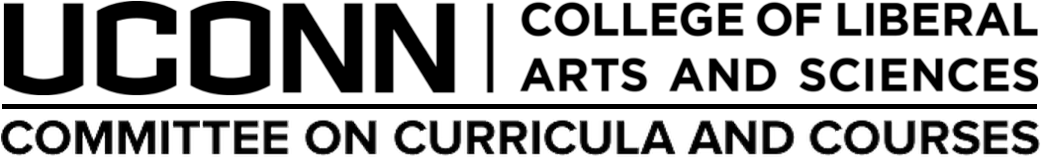 Proposal to offer a new or continuing ‘Special Topics’ course (xx95; formerly 298)Last revised: September 24, 2013Understanding the unique character of special topics courses:  ‘Special Topics’, in CLAS curricular usage, has a narrow definition: it refers to the content of a course offering approved on a provisional basis for developmental purposes only. Compare this definition with that of variable topics (xx98) courses.It is proposed by a department and approved conditionally by the college only with a view toward its eventual adoption as a permanent departmental offering.   For this reason, such conditional approval may be renewed for not more than three semesters, after which the course must be either brought forward for permanent adoption, or abandoned.  The factotum designation  xx95 is to be assigned to all such developmental offerings as proposed.   Note: Such courses are normally reviewed by the Chair of CLAS CC&C, and do not require deliberation by the Committee unless questions arise. Courses must be approved prior to being offered, but are not subject to catalog deadlines since they do not appear in the catalog. Special Topics courses are to be employed by regular faculty members to pilot test a new course, with the idea that it is likely to be proposed as a regular course in the future. Submit one copy of this form by e-mail to the Chair of CLAS after all departmental approvals have been obtained, with the following deadlines: (1) for Fall listings, by the first Monday in March   (2) for Spring listings, by the first Monday in November 1. Date of this proposal:  July 22, 20192. Semester and year this xx95 course will be offered:  Fall, 20193. Department:  Communication4. Course number and title proposed:  4995: Crisis Communication5. Number of Credits:  36. Instructor:  Chris Licata7. Instructor's position: Adjunct Faculty(Note: in the rare case where the instructor is not a regular member of the department's faculty, please attach a statement listing the instructor's qualifications for teaching the course and any relevant experience).  Chris Picata is the director of External Communications and prior director of Reputational Risk Public Relations for PwC, a major New York City firm.  He holds an MS from NYU and a BA in Journalism from UConn.  He has previously taught as an adjunct professor at NYU, focused on crisis PR. 8. Has this topic been offered before?  No          If yes, when? 9. Is this a (X) 1st-time, (  ) 2nd-time,  (  ) 3rd-time request to offer this topic?  10. Short description: Training students for organizational response to emergencies in business and professional contexts.11. Please attach a sample/draft syllabus to first-time proposals. 12. Comments, if comment is called for:  NA13. Dates approved by:   Department Curriculum Committee:	July 18, 2019	              Department Faculty: 			July 18, 201914. Name, Phone Number, and e-mail address of principal contact person: Stephen Stifano, Stephen.stifano@uconn.edu.  Cell: 401.323.4652Supporting DocumentsIf required, attach a syllabus and/or instructor CV to your submission email in separate documents. This version of the CV will be made public. Do not include any private information.COMM 4995: Crisis CommunicationCourse Description:This is a course on how to maintain the trust and confidence of critical stakeholders when things go wrong. Effective crisis response is a competitive advantage and a critical attribute of leadership. Effective crisis response protects a company’s reputation as well as its financial condition, operations, relations with key stakeholders, and strategic focus. This elective course focuses on the business decisions, management processes, and leadership skills necessary to anticipate, plan for, manage through, communicate about, and recover from crises affecting corporations and other complex organizations. In the first session students will be assigned research into a crisis recently in the news. The students may choose the corporation or organization that will be the subject of their research, as well as the particular crisis experienced by that organization. Students will be asked to report back on a number of issues relating to the crisis, including: The nature of the crisisWhen it was discovered. The timeliness of the organization’s response to the crisis. The nature of the response. The unintended consequences of the response. 	The effectiveness of the response. How individual constituencies were affected by the crisis and response. 	How the crisis was resolved. 	The student’s assessment of what worked; what didn’t; and how the organization might have been more effective in its response.Course Structure/Method:This class will meet once per week. In-person attendance is mandatory as students will be expected to address breaking news and participate in individual and group assignments based on applying the skills taught to the news of the day. Throughout the course of the semester students should expect a combination of lectures, discussion and team projects. Students should follow the syllabus prior to each class, but also check UConn Classes for discussion topics prior to each meeting.Course Learning Outcomes:By the end of this course, students will be able to confidently consult a myriad of potential clients from a variety of industries on how to properly survive a crisis.By the end of the course students will:Recognize the patterns inherent in crises, and know how to intervene early to redirect those patterns.Understand how to counsel leaders to make critical decisions under stress, and to become trusted advisors to senior executives.Understand how to establish crisis prevention, mitigation, and response structures within organizations.Understand how to develop, present, and obtain approval for crisis communication plans.Communication Policy: Communications between students and the instructor must be through UConn email addresses. All emails will be answered by the instructor within 24 hours.Course Expectations:By the completion of this course students will be expected to have a firm understanding of the principles of crisis communications, while be able to offer competent consultation and produce effective deliverable documents to individuals, organizations or companies in crisis.To accomplish these goals students are expected to engage in meaningful discussion, produce quality work under tight deadlines and think critically while considering the needs and actions of a variety of key audiences. This is not a passive class and students are encouraged to participate as often as possible in lectures, discussions and group assignments. A more detailed explanation of these expectations can be found below in the “Assessment Strategy.”Required and Recommended Material:Students will be required to purchase and read the following book:Masters of Disaster: The Ten Commandments of Damage ControlChris Lehane, Mark Fabiani and Bill GuttentagAdditionally, students will be expected to be up-to-date on the news of the day and are recommended to read news from the following publications daily and be prepared to discuss them in class:·         The New York Times;·         The Wall Street Journal;·         The Washington Post;·         Politico;·     Axios;·     TechCrunch;·         Fortune;·         TMZ;·         The Hollywood Reporter;·         The Wrap;·         The New York Daily News;·         The New York Post;Students are also encouraged to sign up for one or more of the following morning emails:The New York Times, "Daily Briefing;"The New York Times, "Dealbook;"Politico, "Playbook;"The Washington Post, "Daily 202;"The Wall Street Journal, "What's News."Assessment Strategy:Your final grade will be determined by the following criteria:Class participation = 10%Homework assignments = 10%“Crisis Fire Drill” Daily Assignments = 20%Midterm “Damage Control” Group Project = 30%Final “Proactive Crisis Communications” Group Project = 30%Below is a more detailed breakdown of each of these criteria:Class participation (10%):The key to resolving a crisis is to be vocal and be willing to have your voice heard especially when there are competing voices in the room. During the course of lectures, group discussions and other classroom activity, students will be expected to ask questions and offer opinions on the topics at hand. This will include volunteering to represent your group when presenting recommendations and statements during in-class assignments as well as offering meaningful criticism and feedback to your peers. Additionally, throughout the semester students will be expected to discuss ongoing crises in the news and should be prepared to discuss current events.Homework assignments (10%):Occasionally throughout the semester homework will be assigned. These assignments will be clearly explained prior to the end of the previous class and will be graded and returned to students within the next week.Crisis Fire Drills (20%):Beginning the third week of class, students will start each class by being given a crisis situation based on current events by the instructor. After breaking up into groups, students will have 15 minutes to prepare recommendations and materials for the client using the skills discussed in the previous week’s lecture. After those 15 minutes is over, the groups will hand in their written copy to the instructor and one person from each team will be appointed as a spokesperson of the group to explain their positions and recommendations to the class. Students will be expected to defend their positions and provide feedback to their peers.Midterm “Damage Control” Assignment (30%):As we will discuss during the course of class, crisis communications can be broken down into two types of work: proactive and reactive.For your midterm you will split up into teams and choose a public figure, organization or company that has recently been hit hard with a very public crisis. Using the reactive crisis management skills we will discuss, teams will put together a reactive crisis communications plan for their respective client. The plan will be submitted to the instructor at the beginning of the class, and then each group will need to present their plan to their peers and answer and defend their recommendations.Final “Proactive Crisis Communications” Group Project (30%):The structure of the final will be similar to the midterm, with the exception that the client will be facing a hypothetical impending crisis. Students will be tasked with creating a proactive crisis plan based on the hypothetical crisis their client is facing.Using the proactive crisis management skills we will discuss, groups will submit a plan to the instructor at the beginning of the class, then present their plan to their peers and answer and defend their recommendations. Individuals will be graded on their own contribution basis, which will entail the presented and submitted product.Missed or late assignments:Assignments handed in late – unless discussed with the professor beforehand – will be marked the same as missing. During the course of a crisis timeliness is everything and getting work done past deadline is as ineffective as not getting it done at all.Lateness and attendance:While attendance is not part of the grading criteria, a significant portion of the student’s grades will result from being able to participate in class assignments. Additionally, the “Crisis Fire Drill” assignments will be taking place at the outset of each class, so punctuality – much like when handling a crisis on behalf of your client – is a critical component of ensuring a student’s success.GRADE SCALECourse Outline:Week 1:  Introduction to Crisis CommunicationsLecture Part 1: Class outline and expectationsLecture Part 2: Overview of Crisis Communications, Proactive vs. Reactive Crisis Communications, Key Terms and PhrasesAssignment: Finish Reading “Masters of Disaster” prior to next class.Week 2:  Understanding Crisis CommunicationsLecture Part 1: Key Audiences, The different scales of a crisis, understanding your vulnerabilitiesLecture Part 2: Guest speaker no. 1 - Ken Sunshine, President/Founder Sunshine Sachs to discuss how to know when you’re in a crisis.Assignment: Prepare for first “Crisis Fire Drill”Week 3: Planning your Response“Crisis Fire Drill” Discuss Midterm AssignmentLecture Part 1: Creating a crisis communications team, crisis team roles and responsibilitiesLecture Part 2: The relationship between legal counsel on and the Public Relations professional.Assignment: Prepare for next week’s “Crisis Fire Drill” and build your own crisis team due next week.Week 4: The Media Part 1“Crisis Fire Drill”Discuss Midterm AssignmentLecture Part 1: Understanding the media during a crisis, the different types of media, responding to media’s request for an interview.Assignment: Prepare for next week’s “Crisis Fire Drill” and brief quiz on the media.Week 5: The Media Part 2“Crisis Fire Drill”Quiz on the mediaDiscuss Midterm Assignment:Lecture: The Interview Subject’s Rights, tips for communicating during a crisis. Assignment: Midterm due next week.Week 6: Midterm PresentationsMidterm Assignment PresentationsAssignment: Prepare for next week’s “Crisis Fire Drill.”Week 7: Media Training“Crisis Fire Drill"Lecture Part 1: Guest speaker no. 2: Josh Brustein, Bloomberg NewsLecture Part 2: Planning and preparing for interviews, the importance of messaging, responding to reporters, Do’s and Don’ts of interviewing.Week 8: Media Training Pt. 2/Building Your Crisis Toolbox“Crisis Fire Drill”Discuss Final AssignmentLecture Part 1: Techniques, appearance and posture, reporter tactics, TV Interviews, case studies.Lecture Part 2: Media lists, potential Q&A documentsAssignment: Prepare for next class’s “Crisis Fire Drill.”Week 9: Dealing with Tabloid Media“Crisis Fire Drill”Discuss Final AssignmentLecture Part 1: Holding Statements, Press Conferences, Internal Communications ToolsLecture Part 2: Understanding Tabloid Media, Interacting with Tabloid MediaAssignment: Prepare for next class’s “Crisis Fire Drill.”Week 10: Dealing with Financial Media“Crisis Fire Drill”Discuss Final AssignmentLecture Part 1: Understanding Financial Media, rules, working with Financial Media during a crisis and regulationsLecture Part 2: Guest Lecture: Mary Beth Kissane, Vice President, Tempus Media.Assignment: Prepare for next class’s “Crisis Fire Drill.”Week 11: Crisis Social Media and Website Management“Crisis Fire Drill”Discuss Final AssignmentLecture: Social Media as a catalyst for crisis, properly using social media during a crisis, using your website during a crisis.Assignment: Prepare for next week’s “Crisis Fire Drill” and write sample crisis social media posts due next week.Week 12: Building Sample Crisis Communications Scenarios“Crisis Fire Drill”Discuss Final AssignmentLecture: How to put together sample crisis communications scenarios.In-Class Assignment: Write a sample crisis communication scenarioAssignment: Prepare for next week’s “Crisis Fire Drill.”Week 13: The Business of Crisis Communications“Crisis Fire Drill”Discuss Final AssignmentLecture Part 1: How it works at an agency, starting your own practice, ethics in crisis communications.Lecture Part 2: Client relations, deliverables, managing expectations.Assignment: Prepare for next week’s “Crisis Fire Drill.”Week 14: Final Assignment PresentationFinal Assignment Presentations2019-195	COMM 5895		Content AnalysisProposal to offer a new or continuing ‘Special Topics’ course (xx95; formerly 298)Last revised: September 24, 2013Understanding the unique character of special topics courses:  ‘Special Topics’, in CLAS curricular usage, has a narrow definition: it refers to the content of a course offering approved on a provisional basis for developmental purposes only. Compare this definition with that of variable topics (xx98) courses.It is proposed by a department and approved conditionally by the college only with a view toward its eventual adoption as a permanent departmental offering.   For this reason, such conditional approval may be renewed for not more than three semesters, after which the course must be either brought forward for permanent adoption, or abandoned.  The factotum designation  xx95 is to be assigned to all such developmental offerings as proposed.   Note: Such courses are normally reviewed by the Chair of CLAS CC&C, and do not require deliberation by the Committee unless questions arise. Courses must be approved prior to being offered, but are not subject to catalog deadlines since they do not appear in the catalog. Special Topics courses are to be employed by regular faculty members to pilot test a new course, with the idea that it is likely to be proposed as a regular course in the future. Submit one copy of this form by e-mail to the Chair of CLAS after all departmental approvals have been obtained, with the following deadlines: (1) for Fall listings, by the first Monday in March   (2) for Spring listings, by the first Monday in November 1. Date of this proposal:  8/22/192. Semester and year this xx95 course will be offered:  Fall, 20193. Department:  Communication 4. Course number and title proposed:   COMM 5895, Content Analysis 5. Number of Credits:  36. Instructor:  Kirstie Cope-Farrar, Ph.D. 7. Instructor's position:  Associate Professor(Note: in the rare case where the instructor is not a regular member of the department's faculty, please attach a statement listing the instructor's qualifications for teaching the course and any relevant experience).8. Has this topic been offered before? No           If yes, when? 9. Is this a (X) 1st-time, (  ) 2nd-time,  (  ) 3rd-time request to offer this topic?  10. Short description: Theory and methodology behind using content analysis for quantitative research, with practical examples for Communication Research.  11. Please attach a sample/draft syllabus to first-time proposals. 12. Comments, if comment is called for:  13. Dates approved by:   Department Curriculum Committee: 8/22/19		              Department Faculty: 8/22/1914. Name, Phone Number, and e-mail address of principal contact person: Kirstie Cope-FarrarKirstie.Farrar@uconn.edu 486-2632 Supporting DocumentsIf required, attach a syllabus and/or instructor CV to your submission email in separate documents. This version of the CV will be made public. Do not include any private information.Communication 5895Content AnalysisFall 2019Professor: Dr. Kirstie FarrarT/Th 9:30-1045Office: ARJ 208Office Hours: 	Use: advapp.uconn.edu to make an appointment with meEmail:	kirstie.farrar@uconn.eduOverview: This class will introduce you to quantitative content analysis. We will learn the theory and methodology behind quantitative content analysis.  At the end of the course the student will be able to conduct a content analysis as well as evaluate content analysis research. Texts:Neuendorf, K.A. (2017). The content analysis guidebook (2nd edition). Sage: Los Angeles. Supplementary readings posted on husky ctCourse PoliciesAssignments: All assignments turned in late without prior approval will receive a 10% grade deduction per day late.Students with Disabilities:  If you are a student with a disability and would like to discuss special academic accommodations, please contact me as early as possible during the semester.  Also please contact the Center for Students with Disabilities.Academic Dishonesty:  Academic dishonesty on any course assignment will result minimally in receiving zero points on that assignment and may also lead to further disciplinary action.According to the Uconn code on academic misconduct:“A fundamental tenet of all educational institutions is academic honesty; academic work depends upon respect for and acknowledgement of the research and ideas of others. Misrepresenting someone else's work as one's own is a serious offense in any academic setting and it will not be condoned.Academic misconduct includes, but is not limited to, providing or receiving assistance in a manner not authorized by the instructor in the creation of work to be submitted for academic evaluation (e.g. papers, projects, and examinations); any attempt to influence improperly (e.g. bribery, threats) any member of the faculty, staff, or administration of the University in any matter pertaining to academics or research; presenting, as one's own, the ideas or words of another for academic evaluation; doing unauthorized academic work for which another person will receive credit or be evaluated; and presenting the same or substantially the same papers or projects in two or more courses without the explicit permission of the instructors involved.A student who knowingly assists another student in committing an act of academic misconduct shall be equally accountable for the violation, and shall be subject to the sanctions and other remedies described in The Student Code.”Email/Telephone Policy: Your concerns are very important to me. However, please be understanding of the fact that I also teach one other course, supervise PhD students, have research commitments, other responsibilities to UConn and personal commitments. Generally speaking I will try to respond to your emails or voicemails within 48 hours during the week. This may be longer over weekends or during holidays.  I will try to respond to true emergencies as quickly as I am able. Grading. Four paper assignments will be done outside of class time.   These 4 assignments will build up to your final content analysis paper. 	Available points: Paper assignments (4x25 pts) = 100 ptsContent analysis paper = 200Participation/Attendance = 50 ptsTOTAL=350ptsGrade policy:I’m always more than happy to meet with students to help you see how you can improve your learning and your performance in the course.  If you disagree with a particular grade, here are the steps to follow:Review the feedback given and the assignment sheet.If, after 24 hours, you still believe the grade is incorrect make an appointment with me to go over the assignment. If this meeting doesn’t bring resolution, write up short paragraph detailing why you still believe the grade should be changed and submit this to me.. I will review the assignment and grade and make the final decision.  Keep in mind that your grade could go up, but it could also go down. UConn policies regarding changes to final grades:Changes to course grades http://catalog.uconn.edu/academic-regulations/#ChaAppeals of assigned course grades http://catalog.uconn.edu/academic-regulations/#Appl2Lecture TopicsWeek 1: Intro	Reading: Neuendorf, chapter 1Week 2:  RQs/Hypotheses			Reading: Neuendorf, chapter 2Week 3 : Sampling 	Reading: Neuendorf, chapter 3Week 4: Units of analysis 			Reading: Neuendorf, chapter 7Week 5: Variables			Reading: Neuendorf, chapter 4Week 6 : Coding categories			Reading: TBDWeek 7: Measurement and validity	Reading: Neuendorf, chapter 5Week 8: Codebooks			Reading: Neuendorf, chapter 5Week 9 : Reliability: 			Reading: Neuendorf, chapter 6Week 10: Reporting Results:			Reading: Neuendorf, chapter 8Week 11 TBDWeek 12 TBDWeek 13 TBDWeek 14 TBD**Keep in mind that this syllabus is subject to change. We may find that we fall behind or need to spend more time on a given topic. I’ll notify you as soon as possible about any changes to the syllabus and/or important dates.**2019-196	MARN 5995		Modeling Biogeochemical Tracers in the Coastal Ocean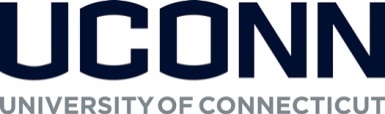 MARN 5995. Special TopicsModeling biogeochemical  tracers in the coastal oceanDept. of Marine SciencesSyllabus – Fall, 2019Excluding materials for purchase, syllabus information may be subject to change. The most up-to-date syllabus is located within the course in HuskyCT.Program InformationOpen to students enrolled in the M.S. or Ph.D. program in Oceanography.Course and Instructor InformationCourse Title:  Modeling biogeochemical tracers in the coastal oceanCredits:  3Format:  Prerequisites:   PO, CO, GO, BOProfessor:  Samantha Siedlecki  Email: samantha.siedlecki@uconn.eduTelephone:  860 405 9031Other:  Office Hours/Availability: upon requestCourse DescriptionCourse Description from Course Catalog. 3-4 credits. Additional faculty description.Development of skills with modern and traditional methods of simulating biogeochemical cycles in the ocean. Specifically, lower trophic level ecosystem and biogeochemical models -nutrient, phytoplankton, zooplankton, and detritus (NPZD), oxygen, carbon, and carbonate cycling will be explored.Course ObjectivesBy the end of the semester, students should be able to: Understand the basic structure of a NPZD model and a more complicated version with gas exchangeCompile the regional ocean modeling system (ROMS) with a biogeochemistry module turned onPlot the output from the ROMS modelPerform simple sensitivity tests of an NPZD modelAdd a new tracer to a 1D ROMS simulationCourse Outline (and Calendar if Applicable)Course Requirements and GradingSummary of Course Grading:Component ARead key papers about the biogeochemical modeling, participate in discusssions in class, lead one discussion.  Component BWork in small groups on Lab assignments. Component CSemester wide project where students add a new tracer to ROMS. A 15 minute presentation will detail the design and implementation of their new tracer.Grading Scale:GraduateDue Dates and Late Policy
All course due dates are identified in the (choose appropriate location). Deadlines are based on Eastern Standard Time; if you are in a different time zone, please adjust your submittal times accordingly. The instructor reserves the right to change dates accordingly as the semester progresses.  All changes will be communicated in an appropriate manner.Feedback and GradesI will make every effort to provide feedback and grades in one week. To keep track of your performance in the course, refer to My Grades in HuskyCT.Student Responsibilities and ResourcesAs a member of the University of Connecticut student community, you are held to certain standards and academic policies. In addition, there are numerous resources available to help you succeed in your academic work. This section provides a brief overview to important standards, policies and resources.
Student Code
You are responsible for acting in accordance with the University of Connecticut's Student Code  Review and become familiar with these expectations. In particular, make sure you have read the section that applies to you on Academic Integrity:
Academic Integrity in Undergraduate Education and ResearchAcademic Integrity in Graduate Education and Research
Cheating and plagiarism are taken very seriously at the University of Connecticut. As a student, it is your responsibility to avoid plagiarism. If you need more information about the subject of plagiarism, use the following resources:Plagiarism: How to Recognize it and How to Avoid ItInstructional Module about PlagiarismUniversity of Connecticut Libraries’ Student Instruction (includes research, citing and writing resources)CopyrightCopyrighted materials within the course are only for the use of students enrolled in the course for purposes associated with this course and may not be retained or further disseminated.Netiquette and CommunicationAt all times, course communication with fellow students and the instructor are to be professional and courteous. It is expected that you proofread all your written communication, including discussion posts, assignment submissions, and mail messages. If you are new to online learning or need a netiquette refresher, please look at this guide titled, The Core Rules of Netiquette. Adding or Dropping a CourseIf you should decide to add or drop a course, there are official procedures to follow:  Matriculated students should add or drop a course through the Student Administration System.Non-degree students should refer to Non-Degree Add/Drop Information located on the registrar’s website.
You must officially drop a course to avoid receiving an "F" on your permanent transcript. Simply discontinuing class or informing the instructor you want to drop does not constitute an official drop of the course. For more information, refer to the:
Undergraduate CatalogGraduate Catalog Academic Calendar The University's Academic Calendar contains important semester dates.Academic Support ResourcesTechnology and Academic Help provides a guide to technical and academic assistance. Students with DisabilitiesStudents needing special accommodations should work with the University's Center for Students with Disabilities (CSD). You may contact CSD by calling (860) 486-2020 or by emailing csd@uconn.edu. If your request for accommodation is approved, CSD will send an accommodation letter directly to your instructor(s) so that special arrangements can be made. (Note: Student requests for accommodation must be filed each semester.)
Blackboard measures and evaluates accessibility using two sets of standards: the WCAG 2.0 standards issued by the World Wide Web Consortium (W3C) and Section 508 of the Rehabilitation Act issued in the United States federal government.” (Retrieved March 24, 2013 fromhttp://www.blackboard.com/platforms/learn/resources/accessibility.aspx)Software Requirements and Technical HelpWord processing softwareGraphics and data analysis software.Adobe Acrobat ReaderInternet accessMinimum Technical SkillsTo be successful in this course, you will need the following technical skills:
Use electronic mail with attachments.Save files in commonly used word processing program formats.Copy and paste text, graphics or hyperlinks.Work within two or more browser windows simultaneously.Open and access PDF files. Make graphics and compute statistics.University students are expected to demonstrate competency in Computer Technology. Explore the Computer Technology Competencies page for more information.Evaluation of the CourseStudents will be provided an opportunity to evaluate instruction in this course using the University's standard procedures, which are administered by the Office of Institutional Research and Effectiveness (OIRE). Additional informal formative surveys may also be administered within the course as an optional evaluation tool.2019-197	MCB 3895		Investigation of Genes that Impact Skeletal HealthProposal to offer a new or continuing ‘Special Topics’ course (3895)1. Date of this proposal:   3/26/192. Semester and year this 3895 course will be offered:   Fall 20193. Department:   MCB4. Course number and title proposed:    38953895  Investigation of Genes that Impact Skeletal Health5. Number of Credits:  Three Credits6. Instructors:   Peter Maye (Director/Instructor), David Rowe (Co-Director/Instructor), Alix Deymier (instructor), Archana Sanjay (instructor), Emily Germain Lee (instructor), Dong-Guk Shin (instructor), Sean Hong (instructor).7. Instructor's position: Instructors selected for this course have expertise in a variety of areas involving biological, engineering, and computational principles.Drs. Maye, Rowe, Sanjay, and Lee have a deep understanding of bone physiology and molecular/cell regulation of the skeleton. Dr. Deymier has expertise in material, physical, and mechanical properties of bone tissue. Drs. Shin and Hong have expertise in computer programming and computational principles to analyze images.  Drs. Maye, Rowe, Sanjay, Lee, and Deymier are located at the UConn Health Campus.  Drs. Shin and Hong are faculty in the School of Engineering at the Storrs Campus.(Note: in the rare case where the instructor is not a regular member of the department's faculty, please attach a statement listing the instructor's qualifications for teaching the course and any relevant experience).8. Has this topic been offered before?   No         If yes, when? 9. Is this a ( x ) 1st-time, (  ) 2nd-time,  (  ) 3rd-time request to offer this topic?  10. Short description:  Students will become part of an ongoing research project to discover how specific genes impact skeletal health.  Using mouse gene knockout and phenotype data generated at UConn Health Center, each student will select a candidate gene that when mutated displays a bone defect and investigate what is known about the gene and encoded protein’s structure and function.  Lectures will focus on the molecular and cellular regulatory mechanisms that contribute to maintaining bone health and the technical approaches used to characterize skeletal phenotypes.  An emphasis will be on oral and written presentation of data.Prerequisites: MCB2210 or MCB 2215 or MCB 2400 or MCB2410 or PNB2264-2265.  Others by permission11. Please attach a sample/draft syllabus to first-time proposals. 12. Comments, if comment is called for:  13. Dates approved by:   Department Curriculum Committee: 5-3-19		              Department Faculty: 5-10-1914. Name, Phone Number, and e-mail address of principal contact person: Peter Maye, 860-679-7347 (Work), 860-216-7633 (Cell), pmaye@uchc.eduSupporting DocumentsIf required, attach a syllabus and/or instructor CV to your submission email in separate documents. Draft Syllabus MCB 3895: Investigation of Genes that Impact Skeletal HealthClass will meet once a week for 3 hours at UConn, Storrs.  Location TBA2019-198	MCB 5896		Introduction to Molecular and Cell Biology ResearchFall 2019MCB 5896: Introduction to Molecular and Cell Biology Research (3 credits)Instructor: Zhang/BensonM/W 8:45AM-10:00AM; TLS 263Grades: GradedCompletion of a short essay for each seminar is required. If seminars are missed, students are required to contact the speaker and discuss the seminar.Textbook: At the Bench, a Laboratory Navigator, Updated Ed., by Kathy Barker.Course	Description: Open to new PhD graduate students in Molecular and Cell Biology. Introduction to general areas of research in MCB, specific laboratory research opportunities, laboratory skills and professional development.Weeks 1-2:  Vignettes of faculty researchAug. 26	Introduction to the Department of Molecular and Cell Biology Research 			Dr. Joerg GrafAug. 28	5 min presentations of MCB faculty research (Cell Biology)Sept. 4		5 min presentations of MCB faculty research (Genetics and Genomics)Sept. 9		5 min presentations of MCB faculty research (Microbiology)Sept. 11	5 min presentations of MCB faculty research (Biochemistry and Structural Biology)Weeks 3-6: AOC specific basic approaches and techniques/technologiesSept. 16 & 18		Basics at the Bench I: Cell and Developmental BiologySept. 23 & 25		Basics at the Bench II: Genetics and GenomicsSept. 30 & Oct. 2	Basics at the Bench III: MicrobiologyOct. 7 & 9		Basics at the Bench IV: Structural Biology, Biochemistry and BiophysicsWeeks 7-13:  Common information for doing scienceOct. 14	 & 16		What is science? How do we know things?Oct. 21	 & 23		Types of scientific research, discovery vs. hypothesis-driven researchOct. 28	 & 30		Statistical analysis I: hypotheses and testingNov. 4 & 6		Statistical analysis II: quantitative reasoning and data explorationNov. 11 & 13		Organization, lab notebooks, and record keepingNov. 18 & 20		Presentation skillsDec. 2 & 4		Science in society, social responsibilities as graduate students2019-199	MCB 5896		Rotations in MCB LaboratoriesSyllabus MCB 5896 Rotations in MCB Laboratories (3 credits)The goal of “Rotations in MCB Laboratories” is to expose incoming MCB Ph.D. students to three different MCB laboratories in a coordinated and formalized manner before selecting a major advisor and joining a lab. Students will spend approximately six to eight weeks in each lab. Each lab is run by a Principle Investigator (PI) who is faculty member of MCB with an appointment on the Graduate Faculty of the University of Connecticut. The students are expected to meet with the PI, perform a research project, participate in lab meetings and get to know the other lab members. During this time the student assesses if this PI, lab and research interest are a good fit and the PI assesses if this student is a valuable addition to their lab.Instructor and office hours: Joerg Graf, BPB 409, joerg.graf@uconn.edu and office hours by appointment. Expectations: Students are expected to spend between 9 and 20 h in the lab per week. If students plan to go on trip or be absent, they should coordinate this activity with the PI. Formal meetings: August 26th, September 30th, November 11th 10:10 -11:00 am in BPB 201.Rotation periods: Rotation 1: August 26 – October 6th (6 weeks)Rotation 2: October 7th – November 17th (6 weeks)Rotation 3: November 18th – January 12th (8 weeks)Grading: The course will be graded. The PI during each of the three rotations will assign a grade and the three grades will be averaged.  Assignments of rotations:For the first rotation students should visit the MCB website (mcb.uconn.edu) and learn about the research interests of the labs and contact potential PIs by e-mail. For rotations #2 and #3, students need to meet with the potential PIs before making their rotation choices. For each rotation student should submit by e-mail their preferred rotation choices, ranked from 1-4 (with 1 being the most preferred) to Dr. Graf by August 12th for rotation #1, by September 23rd for rotation #2 and by November 4th for rotation #3. 2019-200	SOCI 3995		Science, Medicine, and RaceProposal to offer a new or continuing ‘Special Topics’ course (xx95; formerly 298)Last revised: September 24, 2013Understanding the unique character of special topics courses:  ‘Special Topics’, in CLAS curricular usage, has a narrow definition: it refers to the content of a course offering approved on a provisional basis for developmental purposes only. Compare this definition with that of variable topics (xx98) courses.It is proposed by a department and approved conditionally by the college only with a view toward its eventual adoption as a permanent departmental offering.   For this reason, such conditional approval may be renewed for not more than three semesters, after which the course must be either brought forward for permanent adoption, or abandoned.  The factotum designation  xx95 is to be assigned to all such developmental offerings as proposed.   Note: Such courses are normally reviewed by the Chair of CLAS CC&C, and do not require deliberation by the Committee unless questions arise. Courses must be approved prior to being offered, but are not subject to catalog deadlines since they do not appear in the catalog. Special Topics courses are to be employed by regular faculty members to pilot test a new course, with the idea that it is likely to be proposed as a regular course in the future. Submit one copy of this form by e-mail to the Chair of CLAS after all departmental approvals have been obtained, with the following deadlines: (1) for Fall listings, by the first Monday in March   (2) for Spring listings, by the first Monday in November Date of this proposal: 9 May 2019Semester and year this xx95 course will be offered: Spring 2020Department: SociologyCourse number and title proposed: SOCI 3995: Special Topics: “Science, Medicine, and Race”Number of Credits: 3Instructor: Matthew W. HugheyInstructor's position: Associate Professor of Sociology(Note: in the rare case where the instructor is not a regular member of the department's faculty, please attach a statement listing the instructor's qualifications for teaching the course and any relevant experience).8.  Has this topic been offered before? NO        If yes, when? Is this a (X) 1st-time, (  ) 2nd-time,  (  ) 3rd-time request to offer this topic?  10.  Short description: The course will examine the intersection of science, medicine, and the strange concept of “race.” This course will draw from a variety of scholarly literatures but will center on the social constructionist approach to the study of race and its use as an analytical and scientific category. In so doing, the course will examine how race has been used to organize the fields of medicine and science—as well as social life writ large—in the 19th, 20th, and 21st centuries in the US and transnationally. Beginning with the socio---historical context of the formation (and interrelationship) of science, medicine, and race, we will examine how each have shaped one another and been shaped by larger social and historical processes, such as the development of colonialism, eugenics, Darwinism, and the rise of empirical experimentation. We will then explore modern notions of biology & species, the causes & consequences of health inequities across the color-line, racial inequalities in medical professions & structures, and supposedly “race-based” diseases & cures. We will wrap with the study of genetic & genomic research, DNA & ancestry testing, birth & population control, and organ transplants & markets.  Please attach a sample/draft syllabus to first-time proposals. See below.Comments, if comment is called for:  13.   Dates approved by:   Department Curriculum Committee: April 2019	              Department Faculty: May 201914. Name, Phone Number, and e-mail address of principal contact person: Matthew W. Hughey, 860.486.3364, matthew.hughey@uconn.eduSupporting DocumentsIf required, attach a syllabus and/or instructor CV to your submission email in separate documents. This version of the CV will be made public. Do not include any private information.Department of SociologyUniversity of ConnecticutSOCI 3995: Special Topics: “Science, Medicine, and Race”Matthew W. Hughey, PhDmatthew.hughey@uconn.edu222 Manchester HallTuesdays and Thursdays Course Description:The course has as its primary objective, the study of the intersection of science, medicine, and the strange concept of “race.”  This course will draw from a variety of scholarly literatures but will center on the social constructionist approach to the study of race and its use as an analytical and scientific category.  In so doing, the course will examine how race has been used to organize the fields of medicine and science—as well as social life writ large—in the 19th, 20th, and 21st centuries in the US and transnationally.  Beginning with the socio-­‐historical context of the formation (and interrelationship) of science, medicine, and race, we will examine how each have shaped one another and been shaped by larger social and historical processes, such as the development of colonialism, eugenics, Darwinism, and the rise of empirical experimentation.  We will then explore modern notions of biology & species, the causes & consequences of health inequities across the color-line, racial inequalities in medical professions & structures, and supposedly “race-based” diseases & cures.  We will wrap with the study of genetic & genomic research, DNA & ancestry testing, birth & population control, and organ transplants & markets.Course Goals:Students will demonstrate an understanding of how sociocultural, economic, and political forces shape behavior in medicine and science; will demonstrate an understanding of how social and cultural ideas of race constrain and enable both individual and group behavior in medicine  and science, and; will demonstrate an understanding of how the institutions of medicine and science impact differently racialized groups.Required Texts:Washington, Harriet. 2007. Medical Apartheid: The Dark History of Medical Experimentation on Black Americans from Colonial Times to the Present.  New York, NY: Doubleday.  ISBN: 978-0385509930Zuberi, Tukufu and Eduardo Bonilla-Silva. 2008.  White Logic, White Methods: Racism and Methodology. Rowman and Littlefield Publishers. Lanham, MD.  ISBN: 13-978-0-7425-4280-8 Additional readings available on Husky CT (denoted by asterisk “*”)Course Schedule (subject to change):Additional/Suggested Readings:Race, Place, and Medicine: The Idea of the Topics in Nineteenth-century Brazilian Medicine by Julyan G. BeardAn American Health Dilemma: A Medical History of African Americans and the Problem of Race by W. Michael Byrd and Linda A. ClaytonRace, Science and Medicine, 1700-1960, edited by Waltraud Ernst and Bernard HarrisMalaria: Poverty, Race, and Public Health in the United States by Margaret HumphreysAnother Dimension to the Black Diaspora by Kenneth F. Kiple and Virginia H. KingDying of Whiteness: How the Politics of Racial Resentment is Killing America’s Heartland by Jonathan M. MetzlFrom TB to AIDS by David McBrideScience and the Concept of Race by Margaret MeadContagious Divides: Epidemics and Race in San Francisco's Chinatown by Nayan ShahDying in the City of the Blues: Sickle Cell Anemia and the Politics of Race and Health by Keith WailooAgainst the Odds: Blacks in the Profession of Medicine in the United States by Wilbur H. WatsonHealth, Race and German Politics Between National Unification and Nazism, 1870-1945 by Paul WeindlingGrading:Class Participation (15%)This class will not be fully lecture-based.  Rather, it will be a combination of lecture and discussion.  Full engagement and participation depends on reading and carefully studying the assignments before class, active listening, reflective thinking, intelligently-directed speaking, and demonstrating an active participation inclusive of showing up on-time and remaining attentive during class.Current Issues Journal (20%)Throughout the semester, pay attention to current events, popular images, and other references to race, medicine, and science that you encounter in everyday life. These may include news stories, TV shows or movies, advertisements, blogs, internet memes, etc.  Choose FOUR items to analyze for this course.  These items should not be ones that were already discussed in class.  For each item, submit a 300-word (about 1 page) discussion and analysis that applies course themes and concepts.  Deadlines are listed in the syllabus.Op-Ed Essay (25%)For your final course project, choose an issue or topic related to the study of race, medicine, and science that you would like to investigate in more depth. Use course and library resources to conduct your research and develop your argument. Compose a 1,000-word op-ed (“opinion editorial) essay that presents your position on your chosen issue, supports it with relevant evidence, and communicates it to a general audience.  Midterm (20%)The midterm will cover material presented in the first part of the semester.  The examination will take the form of true/false, multiple-choice, and short-answer questions.Final (20%)The final will cover material presented in the second part of the semester.  The examination will take the form of true/false, multiple-choice, and short-answer questions.The grading scale is: A (90–100); B (80–89); C (70–79); D (60–69); F (59 or less).  (The +/- scale is used).  As a policy, I do not give out "incomplete" as a final grade and require all work to be completed. Plagiarism, Academic Integrity, Student Code, and Student Conduct:University of Connecticut Plagiarism Resources: http://www.lib.uconn.edu/instruction/PlagFac.htmUniversity of Connecticut Academic Integrity: http://www.community.uconn.edu/academic_integrity_students_faq.htmlUniversity of Connecticut Student Code:http://www.community.uconn.edu/student_code.htmlUniversity of Connecticut Student Conduct: http://www.community.uconn.edu/student_conduct.htmlLate Work and Make-up Policy:Late work is never accepted without either prior agreement or with documentation of significant event (hospitalization, funeral, etc.). Courtesy:Timeliness to and from Class If I can make it here on time, so can you.  Students who arrive late are extremely disruptive and can miss out on important announcements in the beginning of class (not to mention, this will change the participation grade).  I notice!  If there is any reason you are unable to meet this requirement, please speak with me during the first week of the semester.  Also, do not close a notebook or put a cap on a pen until I conclude my lecture or wrap up class discussion.  I will respect you by ending the class on time, if not early.  Respect the course by waiting to pack up until lecture and/or discussion has concluded.Cell PhonesTurn off your cell phones and anything else that may cause a distraction (this includes texting). Laptops/TabletsUnless you have a valid University-sanctioned reason, I do not allow laptops/tablets in class.  Some may feel that laptop taking enables their note-taking, however recent scholarship indicates that student laptop use during class-time both lowers student performance and student happiness with their education (cf. Mueller and Oppenheimer 2014; Hembrook and Gay 2003; Fried, 2006).CommunicationShould you need to email me, then use proper etiquette: identify the topic in the subject line, Use a salutation, identify yourself, follow grammatical conventions, etc.  I do not answer emails I find overly familiar or discourteous.  Please give me a few days to respond as I receive over 200 emails a day, on average.RespectRespect the ideas and opinions of others. This class, like many sociology courses, can lead to heated debates over data, methodologies, and theoretical interpretations, especially when surrounding a “hot button” topic.  You may feel strongly about certain topics.  Always keep an open mind and show respect to everyone, especially those with whom you disagree.  You may find that you can learn more from those who oppose you than from those who are of the same opinion.  Agreement does not necessarily foster discussion, but respectful listening and humble consideration generally do.References:Fried, Carrie B. 2006. “In-class Laptop Use and Its Effects on Student Learning.” Computers & Education 50(3): 906-14Hembrook, Helene and Geri Gay. 2003. “The Laptop and the Lecture: The Effects of Multitasking in Learning Environments.” Journal of Computing in Higher Education 15(1): 46-64Mueller, Pam A. and Daniel M. Oppenheimer. 2014. “The Pen Is Mightier Than the Keyboard: Advantages of Longhand Over Laptop Note Taking.” Psychological Science 25(4)
I am indebted to the following for the construction of this syllabus: Adele E. Clarke, Joan H. Fujimura, Angela C. Jenks, Willie Pearson, Jr., and Kalindi Vora.  The content of this syllabus is not for sale.MWH: May 2019C. NEW BUSINESS2019-201	HEJS 2200 		Add Course (G) (S) (Guest: Avinoam Patt)Avinoam J. Patt, Ph.D.Israel: History, Culture and SocietyHEJS 22003.0 CREDITSThis course will examine some of the key issues in the development of Israeli culture, politics, and society.  In seeking to create a radical new society, Israelis have created a unique culture that blends traditional Jewish culture in its Middle Eastern, Western European and Eastern European forms.  We will study major themes in Zionist and Israeli history and the development of Israeli art, literature, film, popular music, dance, theater and popular culture, through a focus on the central questions that have both unified and divided Israeli society and politics.  Course goals and objectives:Students will examine: -the creation of a Zionist culture centered around the new “Jew” in the late 19th and early 20th centuries-the image of the Sabra and Zionist pioneer in this culture-the roles of women in this new society and their presentation in Zionist and Israeli art-the image of the Arab “other”-the divide between Ashkenazi and Sephardic Jewry-the secular/religious divide-Socialism and Revisionism or Labor vs. Likud-the impact of the Holocaust on Israeli society, culture, and the arts-post-Zionism and contemporary Israeli societyThe key learning objectives for the course include: • Learning to think critically about primary sources and identify cultural or ideological assumptions associated with history of Israel • Learning to identify social, cultural, and political factors affecting development of Israeli society • Learning to think critically about novels and films and identify cultural or ideological assumptions • Learning to contrast different points of view on the same events and recognize how each is interpreting the event for particular purposes rather than assuming that one must be “right.” Students will be expected to develop these skills in class discussions, written assignments, and exams over the course of the semester.REQUIRED TEXTS: Shapira, Anita, Israel: A History (Brandeis University Press, 2012) (HI)Rabinovich and Reinharz, Israel in the Middle East: Documents and Readings (Brandeis U. Press, 2007) (ITME)Grossmann, David, The Yellow WindAdditional readings will be posted to e-reserves and are marked with a *.Grading:1.  Informed participation, reading, and attendance, 10 percent of final grade.If you are not in class or do not complete the readings, you cannot participate.  Please notify me via e-mail or phone if you have to miss class. Readings and discussion in class are considered part of your participation.Two short response papers will be assigned during the semester; these will be counted towards your participation grade.2.  Short Book critique.  4-5 page paper on The Yellow Wind, 20 percent of the final grade.3.  Film papers- 3 total for the course, 2 pages each, 20 percent of the final grade.4.  Midterm and Final exam, 40 percent of final grade.5.  Write-up opportunities: Please plan to attend any four of the out of class opportunities attached at the end of the syllabus. Write a short one page response paper after the event. These will count at 10 percent of your final grade. Simply attend and write. That’s an easy ten points.Grading Scale:OFFICE HOURS: Mondays, 12pm-1pm or by appointment.PHONE and VOICE MAIL: 860-486-2271; E-mail: avinoam.patt@uconn.edu ACADEMIC INTEGRITY: Standards of academic conduct are set forth in the UCONN Student Code.  By registering, you have acknowledged your awareness of the academic honesty sections of The Student Code, including the policy on plagiarism, and you are obliged to become familiar with your rights and responsibilities as defined by The Student Code. Violations of the Academic Honesty Policy will not be treated lightly, and disciplinary actions will be taken should such violations occur. Any acts of plagiarism will result in failure on the specific assignment and if necessary, for the course, as well.  Please see me if your have any questions about the academic violations described in The Student Code in general or as they relate to particular requirements for this course.  https://community.uconn.edu/the-student-code-appendix-a/Sample ScheduleWeek 1 – 9/5 introductionWeek 2,  9/12Recovered Roots: Creating a New Zionist Culture and the development of Zionism WATCH: “Heritage: Civilization and the Jews” episode 6 (Roads from the Ghetto)https://www.youtube.com/watch?v=fZUbF5cabj8&index=6&list=PLF_LwomaZczfIhURXELeyydH4aHLFntauANSWER: How does Abba Eban explain the origins of Zionism?READ:	HI: p. 1-66Israel in The Middle East (ITME): p. 1-28*-Excerpts from Yael Zerubavel, Recovered Roots *-Shlomo Avineri, “Zionism as a Revolution”Week 3, 9/19Sephardim, Ashkenazim and Diaspora Culture READ: *-Chapter on “Ben Yehuda: Language and Nation”*-Chapter on Ahad Ha’am, “The Spiritual Dimensions of the Jewish State”*-Hayyim Nachman Bialik, “On the Slaughter” and “Short Friday”Week 4, 9/261880-1948: The Construction of a Yishuv Culture READ: HI: p. 66-131ITME: P. 29-53*-Isaac Lamdan, “Masada”*-Yosef Haim Brenner, “The Way Out” (Alter, p. 141-157)Week 5, 10/3 AND 10/81880-1948: The Construction of a Yishuv Culture, part 2 -The Holocaust and the Creation of the State of IsraelFILM: He Walked Through the FieldsREAD: *-Haim Hazaz, “The Sermon” (Alter, 267-287)HI: p. 133-151ITME: p. 54-70ATTEND LECTURE BY PROF. JAMES LOEFFLER ON 10/8Week 6, 10/10The 1948 Generation: The Akedah READ: *-Alterman, “The Silver Platter”*-S. Yizhar, “The Prisoner” (Alter, 290-310)HI: p. 155-176ITME: p. 72-9210/15 – WATCH SALLAH SHABBATIWeek 7, 10/17A New State: Ashkenazim and Sephardim READ: *-Ella Shohat, “The Bourekas and Sephardi Representation,” in Israeli CinemaHI: p. 179-247ITME: p. 102-105-FILM: DISCUSS Sallah Shabbati10/22 – mid-term examWeek 8, 10/24 A New State in the Shadow of the Holocaust -Reparations Agreement and the Eichmann AffairREAD*:-Hanoch Bartov, excerpt from The BrigadeHI: p. 248-268; TME: p. 106-108; 167-168Optional Film: OPERATION FINALEWeek 9, 10/31Facing the Other: Jews and Arabs READ: *-Yitzhak Epstein reading from TJMW*-Tammuz, “Swimming Contest”*-A.B. Yehoshua, “Facing the Forests” (Alter, p. 351-392)-Other influences on Israeli culture- food and musicWeek 10, 11/5 AND 11/7 AND 11/121967, Greater Israel, Yom Kippur, and the Loss of Innocence READ: *-Charles Liebman, “The Myth of Defeat: The Memory of the Yom Kippur War in Israeli Society”*-Excerpt from Michael Oren, Six Days of War	HI, p. 271-353ITME: p. 220-250FILM: Late Summer BluesWeek 11, 11/14 and 11/19The Haredi-Hiloni Divide; A State of Jews or a Jewish State? Optional FILM: Ushpizin*-“Statehood vs. Peoplehood” and the meaning of Zionism11/21 – NO CLASS, THANKSGIVINGWeek 12, 11/26 AND 11/28Politics, The Territories, The Peace Process and Israeli Society: Shir Le-Shalom before and after Rabin READ: *The Yellow Wind ITME: p. 560-564HI, p. 357-466-Israeli Music- Gadalnu Yachadhttp://www.youtube.com/watch?v=Omt29oQe5RIWATCH THE SETTLERS: https://vimeo.com/187718483Week 13, 12/3 AND 12/5Post-Zionism, Literature, and Contemporary Society TURN IN RESPONSE PAPER TO The Yellow WindThe current conflict and prospects for peace12/5 – ATTEND LECTURE BY PROF. KEN STEIN12/10 AND 12/12 – LAST WEEK OF CLASSFINAL EXAM on class assigned day2019-202	AAAS 1000		Add Course (G) (S)AAAS 1000: A Primer to Asian American Studies Course descriptionThis course is a primer to Asian American Studies. Our emphasis will be on starting conversations of cultural and political relevance to East, Southeast, and South Asian Americans. The course will affirm “Asian America” in all its diversity and difference as well as probe its contradictions and complexities. It insists that Asian America is a vibrant part of the multicultural United States and a globalized world, and further interrogates how Asian America is emblematic of both social inequalities and progressive politics. This course is divided into three units. The first unit explores historical and contemporary meanings of “Asian America” with an eye toward ethnicity, gender, sexuality, and class. The second unit considers how Asians are positioned within/outside the United States, especially in mass media and in relation to other “races.” The third unit investigates how “American” peoples and places connect to “Asian” peoples and places, be it by migration, war, policies, or trade.As a primer, this course prepares students to explore how a minor in Asian American Studies can fit into their academic and career plans. Its content is relevant to a variety of academic disciplines, such as political science, sociology, English, and history. Asian and Asian American Studies Institute core faculty from a variety of departments will make guest appearances to expand awareness of the program’s richness.Course objectivesThis course takes a critical and historical perspective on Asian diasporic peoples in the United States within a global framework. We will foster an understanding of Asian American racialization in relation to other racializations (e.g. black and Latino/a) as well as in relation to other axes of social identity (e.g. gender, sexuality, and class). Moreover, we will cultivate an appreciation of Asian American cultural productions across a variety of media (e.g. audiovisual and new media) in terms both “Asian” and “American” as well as in terms broadly human. More specifically: Students will understand key concepts, discussions, themes, and topics in Asian American and American Studies.Students will cultivate their ability to engage in intersectional analyses of race, ethnicity, gender, class, and nationality. Students will deliver written and oral accounts of Asian American and American culture in multicultural and global contexts.Course outline Unit 1: Who and What is Asian America?Week 1: Contemporary Asian America Tuesday - Introduction to classThursday - Identity and experience	Required viewing:Renee Tajima-Pena, dir., My America . . . Or Honk If You Love Buddha (1997): 87 minSuggested viewing: Grace Lee, dir., The Grace Lee Project (2005): 67 minWeek 2: Asian Americans before the Asian American MovementTuesday - Yellow Perils and Model Minorities?	Required reading:David Oh, “The Yellow Peril and the Model Minority Myth” https://medium.com/@ohdavid/the-yellow-peril-and-the-model-minority-myth-3d30a2cdc4e2Li-Young Lee, “Persimmons” https://www.poetryfoundation.org/poems/43011/persimmonsThursday - Filipino America prior to 1965	Required reading:The Philippine History Site (read all 10 sections, that is, from “Introduction” to “The Immigration and Nationality Act of 1965”) http://opmanong.ssc.hawaii.edu/filipino/filmig.htmlCarlos Bulosan, “Be American” https://sirmykel.files.wordpress.com/2014/10/carlos-bulosan-short-stories.pdfWeek 3: Defining “Asian America” through activism and scholarshipTuesday - Asian American Studies and the Third World Liberation Front 	Required viewing/reading: Saul Rouda and David Dobkin, dir., On Strike! At SF State (1968) - 19 minAgnes Constante, "After 50 years, Asian American studies programs can still be hard to find" https://www.nbcnews.com/news/asian-america/after-50-years-asian-american-studies-programs-can-still-be-n1022331Thursday - The International-Hotel struggle	Required viewing:Curtis Choy, dir., The Fall of the I-Hotel (1983) - 57 minExcerpts from Karen Tei Yamashita, I-HotelWeek 4: Asian American and women of color feminism Tuesday - Mothers and daughters	Required reading:Merle Woo, “Letter to Ma”https://philife.nd.edu/assets/308441/fullsize/merlewoo_lettertoma_modelapology.pdfAmy Chua, “Why Chinese Mothers are Superior”https://www.wsj.com/articles/SB10001424052748704111504576059713528698754Thursday - Intersectionality	Required reading/screening:Aditi Juneja, “Allegations Against Aziz Ansari and Forcing a Reckoning around Intersectionality in the South Asian Community” https://medium.com/@aditijuneja/allegations-against-aziz-ansari-are-forcing-a-reckoning-around-intersectionality-in-the-south-asian-613d30ad6ffcElaine Kim, Slaying the Dragon: Reloaded (2011): 30 minWeek 5: Gender, Sexuality, QuernessTuesday - Inter-racial and intra-racial sexuality	Required viewing:Nahnatchka Khan, dir., Always Be My Maybe (2018): 101 minOr Mira Nair, dir., Mississippi Masala (1991): 118 minThursday - LGBTQ struggles 	Required reading:Selections from Hieu Minh Nguyen, This Way To the SugarSuggested reading:David Henry Hwang, M. ButterflyUnit 2: Asian America in United States contextWeek 6: Asian American racial formationTuesday - Diversity, discrepancies, and hybridity withinRequired reading:Julianne Hing, “Asian Americans Respond to Pew: We’re Not Your Model Minority” https://www.colorlines.com/articles/asian-americans-respond-pew-were-not-your-model-minorityPEW Research Center, “Key Facts about Asian Origin Groups in the US” https://www.pewresearch.org/fact-tank/2019/05/22/key-facts-about-asian-origin-groups-in-the-u-s/Thursday - Activisms, officials, politics	Required reading:AAPI Data, “Voting” and “Public Opinion” https://aapidata.com/civic/voting/  and https://aapidata.com/civic/public-opinion/ (read all infographics)18MR, “About” and “Love Letters to Movement Leaders” ( pick three “love letters” to read) https://18millionrising.org/Emil Guillermo, “Will Kamala Harris be the first Asian American president?” https://www.aaldef.org/blog/emil-guillermo-will-kamala-harris-be-the-first-asian-american-president/Week 7: Asian Americans in media Tuesday - Food culture, pop culture	Required reading: G. Willow Wilson et al, Ms. Marvel (2014) Issue #1 https://readcomiconline.to/Comic/Ms-Marvel-2014Jean Trinh, “A Look Back at Roy Choi’s Early Kogi BBQ Days and His Bold Sauces” https://www.kcet.org/food-living/a-look-back-at-roy-chois-early-kogi-bbq-days-and-his-bold-saucesHua Hsu, “Chinese Food and the Joy of Inauthentic Cooking” https://www.newyorker.com/culture/cultural-comment/chinese-food-and-the-joy-of-inauthentic-cookingGary Stern, “Lucky Lee’s: Specializing in Healthy Chinese Food”https://www.forbes.com/sites/garystern/2019/05/15/lucky-lees-specializing-in-healthy-chinese-food/#1004c9a83092Terry Tang, “NYC Chinese Eatery Heats Up Cultural Appropriation Debate”https://www.dailyherald.com/article/20190412/news/304129912/?fbclid=IwAR2aloAzufdstFMmoRzY6lYCTwLf_tZaGxkd8GDzudNWfilDw5EfnFPoFdAThursday - Race, nationality, and nationalism in sports	Required reading/viewing: Jason Pham, “Why Is It So Hard for the U.S. to See Asian American Olympians as American?” https://stylecaster.com/asian-americans-in-pyeongchang-olympics/Giles Lee, “Lin.Sanity” https://www.youtube.com/watch?v=jdS11u1ScN0Bao Phi, “Lin.467 to the Future” https://www.youtube.com/watch?v=LHJa6EZXrrUWeek 8: Black and Asian relations Tuesday - Coalitions and crossingsRequired reading/viewing: Grace Lee, dir., American Revolutionary: The Evolution of Grace Lee Boggs (2013): 88 mins“Letters for Black Lives: South Asian American Version” https://lettersforblacklives.com/letters-for-black-lives-south-asian-american-version-f5d8ec9a46acThursday - Everyday struggles and extraordinary strife	Required reading/viewing: Diana Son, SatellitesDai Sil Kim-Gibson, Sa-I-Gu (1993): 36 minsWeek 9: Beyond black/white Tuesday - Undocumented Americans	Required reading: Jose Antonio Vargas, “My Life as an Undocumented Immigrant” 	https://www.nytimes.com/2011/06/26/magazine/my-life-as-an-undocumented-immigrant.htmlLola Mendez, “We Talked to Asian Latinas About the Urgent Need for Intersectional Activism” https://fierce.wearemitu.com/no-pos-wow/we-talked-to-asian-latinas-about-the-urgent-need-for-intersectional-activism/Thursday - Settler colonialismRequired reading/viewing:Selections from Carolyn Lei-Lanilau, Ono Ono Girl’s HulaKathryn Xian and Brent Anbe, Ke Kulana He Mahu: Remembering a Sense of Place (2001): 67 minUnit 3: Asian America in global contextsWeek 10: Citizenship, naturalization, migration, immigrationTuesday - The importance of historical perspective	Required reading/viewing:Peter Constantini, “Manufacturing illegality: An Interview with Mae Ngai,” https://fpif.org/manufacturing-illegality-an-interview-with-mae-ngai/“Race: The Power of An Illusion, Supreme Court” https://www.youtube.com/watch?v=M-xF_VXQVS0“Asian Americans Then and Now” https://asiasociety.org/education/asian-americans-then-and-nowThursday - Fresh Off the Boat	Required reading/viewing:Teresa Wu and Serena Wu, “Foreword,” “Introduction” and selections from My Mom Is a FOB: Earnest Advice in Broken English From Your Asian-American MomGreeta Patel and Ravi Patel, dirs. Meet the Patels (2014): 88 mins	Week 11: War, empire, terrorTuesday - Consequences of the “War on Terror” 	Required viewing:Valerie Kaur, Divided We Fall: Americans in the Aftermath (2008): 90 minBlue Scholars, “Back Home” https://www.youtube.com/watch?v=En8DwCeKa6MThursday - Remembering and re-membering the Vietnam War	Required reading:Selections from Viet Thanh Nguyen, Nothing Ever Dies: Vietnam and the Memory of WarOcean Vuong, “A Letter To My Mother That She Will Never Read”https://www.newyorker.com/culture/personal-history/a-letter-to-my-mother-that-she-will-never-readWeek 12: Adoption and refugee politicsTuesday - Transnational/transracial adoption	Required reading:Arrisah Oh, “Legacies of War” from To Save the Children of Korea: Cold War Origins of International AdoptionGene Demby and Shereen Marisol Meraji, “Code Switch: Transracial Adoptees on Their Racial Identity and Sense of Self” https://www.npr.org/2018/10/13/657201204/code-switch-transracial-adoptees-on-their-racial-identity-and-sense-of-selfThursday - The Secret War	Required reading:May Na Lee-Yang, “How I Lost My Name”Kao Kalia Yang, “The Science of Racism: Radiolab’s Treatment of Hmong Experience” https://hyphenmagazine.com/blog/2012/10/22/science-racism-radiolabs-treatment-hmong-experienceWeek 13: Transpacific transnationalism, capitalist globalization Tuesday - Transnationalism “from below”	Required reading:Selections from Aihwa Ong, Buddha is HidingThursday - Elite Asian/American cosmopolitanism	Required viewing:John Chu, dir., Crazy Rich Asians (2018): 121 minutesWeek 14: Asian American Futures?Tuesday - Asian/American sci-fi in an age of US/China rivalry	Required reading/viewing:E. Lily Yu, “The Cartographer Wasps and the Anarchist Bees” http://clarkesworldmagazine.com/yu_04_11/Ted Chiang, “Stories of Your Life”Thursday - Conclusion to course	No assigned readingCourse requirements1. In-class presentation: 15% of the final gradeOne or two students will make a presentation on the reading assignment for the first 8-12 minutes of any class. In the case of joint presentations, both presenters will receive the same grade. Please choose one of the following three formats:  The presenter(s) can use a specific theme from the reading to discuss current or historical events (e.g. as evidenced by a newspaper item). Make sure that you carefully select an event and that you clearly connect it to the reading. The presenter(s) can use a specific theme from the reading to discuss work in a different kind of media (e.g. discuss a poem and a music video together). Make sure that you carefully select another work and that you clearly connect it to the reading.  The presenter(s) can relate a career interest to the reading to discuss how Asian American studies contributes to fulfilling different occupations. Make sure that you carefully select a career that you can clearly connect to the reading.2. Daily discussion: 25% of the final gradeAfter the daily presentations (see 1 above), we will dedicate the remainder of class time to daily discussions. To help you prepare for them, the instructor will post 2-3 discussions questions on HuskyCT 3 days before we discuss them. Students will be evaluated on how often and how well you respond to these questions in class. Questions will relate to comprehension, associated themes, personal relevance, and career potential.3. Midterm examination: 30% of the final gradeThe midterm will ask you to respond to 7 of 12 short-answer questions. Each question will require you to give an account of an aspect of an assigned reading; each response should be about half a blue-book page in length. I will base midterm questions on the daily discussion questions (see 2 above); hence, should you need one, please treat your notes from in-class discussions as a midterm study guide. 4. Final paper or project: 30% of the final gradeThe default policy for the final paper or project is that it should be completed alone. However, two students who can justify a co-written paper or joint project during my office hours may receive permission to collaborate. In that case, both students will receive the same grade. Please choose one of the following two formats:  A final paper will respond to 1 of 2 paper prompts within 10-12 double spaced pages. Both prompts will ask you to explore one of the recurrent themes or “big ideas” of the course (e.g. Asian America diversity, transnational migrations). Paper prompts will be distributed as we approach the paper deadline. A final project will offer an aesthetic response to a course theme (e.g. a project in the performing or plastic arts). The artist(s) must connect their artwork to the coursework at a 5 minute “question and answer” session following the scheduled presentation of their work. Presentations/Q&A sessions will be scheduled for finals week.Course policiesEmail and HuskyCTI will use email and HuskyCT to communicate class announcements including the most updated schedule and assignments, so be sure to check your UConn account daily. Email is a good way to reach me. I usually respond within 48 hours, except over the weekends. Please use emails for short questions and concerns only; if you want to address bigger issues, it is often best to see me in person.DecorumThis class requires your full attention and consideration during all of class time, including screenings.Class preparationTo prepare for this class, be sure to finish all the scheduled assignments carefully and attentively before each meeting, reading everything at least once, but more than once in the case of poems and other shorter readings; taking notes on your reading prior to class, including thoughtful questions you wish to ask, generating plot outlines and key arguments, looking up all unknown words in a good dictionary, and so forth.Academic IntegrityAccording to the University of Connecticut website on plagiarism:“A fundamental tenet of all educational institutions is academic honesty; academic work depends upon respect for and acknowledgment of the research and ideas of others. Misrepresenting someone else’s work as one’s own is a serious offense in any academic setting and it will not be condoned.”- University of Connecticut, Student Code, Section VI  It is your responsibility to familiarize yourself with the University of Connecticut’s academic integrity statement and academic honesty policy.  If you are caught plagiarizing an assignment, I will give you an automatic “0” for that assignment; I will also file a report documenting the instance of academic dishonesty. If you are caught a second time, I will automatically fail you for the course.Statement on Accommodation for Students with DisabilityThe Center for Students with Disabilities provides services to all students with permanent or temporary injuries and conditions to ensure that all University programs and activities are accessible. Students with disabilities who require accommodations for this course must contact the Center for Students with Disabilities at: https://csd.uconn.edu/. Please notify the instructor as early in the semester as possible too. Statement on Sexual and Gender MisconductUConn is committed to creating and maintaining a campus environment free from all forms of sexual harassment, sexual assault, intimate partner violence, and stalking. Please visit titleIX.uconn.edu for more information regarding available support, resources, and reporting options. Statement on DiversityUConn is committed to fostering diverse and inclusive working and learning environments, which includes compliance with the University’s non-discrimination and anti-harassment policies, as well as state and federal laws and regulations related to equal opportunity and affirmative action. Please visit equity.uconn.edu for more information regarding support, OIE’s process and training.2019-203	AAAS 1001		Add Course (G) (S)AAAS 1001 A Primer to Asian StudiesFrom the Taj Mahal in India to the Great Wall of China, Asia is one of the most dynamic and fascinating regions of the world. The continent is home to a profusion of different cultures and some of the world’s fastest growing economies. This course invites you to learn more about Asian societies and their history, religion, politics, and culture. Students will come to understand the region through Asian voices and perspectives and to appreciate how colonialism, nationalism, modernization, gender, and ethnicity have shaped contemporary life. Students will become familiar with the minor in Asian Studies and consider how it relates to their academic and career goals.This course is an interdisciplinary and gives equal coverage to South, East, and Southeast Asia. Students from all departments and backgrounds are welcome, and no prior knowledge of Asian language or culture is required. The course features a mixture of lecture and discussion, with the first class of the week usually dedicated to lecture and the second class of the week usually reserved for discussion. COURSE OBJECTIVESBy the end of the semester, students should be able to:Understand some of the major issues that Asian societies face in the modern periodAppreciate the political, economic, social, cultural, and religious diversity of AsiaDemonstrate critical reading and writing skillsExplore the academic plan for Asian StudiesASSIGNMENTS AND GRADESMap quiz= 5%Journals = 50% (5% each)Midterm paper  = 20% (2-4 pages)Final paper = 25% (4-5 pages)Map quiz: There will be a short quiz to test you on the countries and major cities of contemporary South, East, and Southeast Asia.Journals: There is a one-page free write every week for which there is assigned reading, and you must complete 10 journals by the end of the semester. The journals are due on the second class of the week and designed to deepen your engagement with the reading and jumpstart discussion. You will be given a question about the reading(s), and you will be asked to free write on the question for one full page (double spaced). All journals that meet the page requirement will receive full credit. This is considered a less formal writing assignment insofar as you will not be expected to conform to correct citation practices or include direct quotes.Midterm paper: The purpose of this paper is to encourage students to consider how studying Asia can lead to career opportunities. You will be required to interview someone who has worked in South, East, or Southeast Asia or has a career relating to those areas. The person’s career can be in any field, including but not limited to business, law, banking, technology, sports, tourism, diplomacy, journalism, non-governmental organizations, conservation, education, and academia. Your paper should clearly define the profession, explain how it relates to Asia, and consider how the study of Asia can help prepare a student for that career.Final Paper: The final paper asks students to choose one current event or issue in any country in South, East, and/or Southeast Asia. The paper should explain the event or issue, examine its contemporary significance, and discuss the historical origins of the problem. Some examples of current issues include but are not limited to the Rohingya crisis in Burma, the detention of Uyghurs in China, Duterte’s war on drugs in the Philippines, and the Umbrella Revolution in Hong Kong. You can also examine issues of a more perennial nature, such as the struggle for gay rights or falling fertility rates in a given country.Grade scale:94 - 100 	A90 - 93   	A-87 - 89   	B+83 - 86   	B80 - 82   	B-77 - 79   	C+73 - 76   	C70 - 72   	C-67 - 69   	D+63 - 66   	D60 - 62   	D-< 60                 FDRAFT COURSE OUTLINEWeek 1: Western Perceptions of AsiaMarco Polo, The Travels of Marco Polo (c. 1300), http://afe.easia.columbia.edu/mongols/pop/menu/class_marco.htmChristoforo Borri, “How God Made Way for the Conversion of the Province of Pulucambi,” in Views of Seventeenth Century Vietnam (1631)Katherine Mayo, “Mother India,” in Mother India (1927)Week 2: Religion and Asian Conceptions of AsiaKazuo Okakura, “Range of Ideals,” in Ideals of the East (1904)Sun Yat Sen, “Pan-Asianism,” (1904), in Pan-Asianism, vol. 2, ed. Sven Saalar and Christopher Szpilman, 75-86Lee Kuan Yew, selected speeches, in Lee Kuan Yew: The Man and His Ideas, by Han Fook Kwang, Warren Fernandez, and Sumiko Tan [Singapore, something about “Asian values”] OR Fareed Zakaria and Lee Kuan Yew, “Culture is Destiny: A Conversation with Lee Kuan Yew,” Foreign Affairs 73, no. 2 (Mar-Apr 1994): 109-126Muhammad Iqbal, “Muslims Are One in Soul,” 210-212, and Syed Abưl-Ala-Maududi, “403-408, in Sources of Indian Tradition, vol. 2, ed. Stephen Hay*Map quizWeek 3: Rise of West“A Civilization of New Learning,” in Sources of Vietnamese Tradition, ed. George Dutton, Jayne Werner, and John Whitmore, 369-375“Liang Quichao on his Trip to America,” in Chinese Civilization: A Sourcebook, ed. Patrica Ebrey, 335-340“Tan Teteki’s Critique of the West,” “Nakamura Masanao’s Synthesis of East and West,” in Sources of Japanese Tradition, vol. 2, ed. Wm. Theodore de Bary, Carol Gluck, and Arthur Tiedemann, 368-775Syed Ahmed Khan, “Impressions of England and Her Civilization,” “The Importance of Western Education,” in Sources of Indian Tradition, vol. 2, ed. Stephen Hay, 186-190Week 4: Peasants, Plantations, and the Origins of Asian Communism*1 paragraph blurb with name of interviewee and profession (to prepare for midterm paper)Lenin, “Preliminary Draft of Theses on the National and Colonial Questions,” in Southeast Asia in the Twentieth Century, ed. Clive Christie, 72-74Mao Zedong, “Report on an Investigation of the Hunan Peasant Movement,” “The Question of Land Redistribution,” in Sources of Chinese Tradition, vol. 2, ed. Wm Theodore de Bary and Richard Lufrano, 406-411Phi Vân, “The Peasants,” in Before the Revolution, ed. Ngô Vĩnh Long, 145-160 [Vietnam]Hoàng Đạo, “Mud and Stagnant Water,” Before the Revolution, ed. Ngô Vĩnh Long, 205-218 [Vietnam]“An Interview with Salud Algabre,” in Popular Uprisings in the Philippines, 1840-1940, by David Sturtevant“Peasant Unrest in the Philippines,” in The World of Southeast Asia, ed. Harry Benda and John Larkin, 164-169Ho Chi Minh, “The Path Which Led Me to Leninism,” in in Southeast Asia in the Twentieth Century, ed. Clive Christie, 74-76Week 5: Religious Revival and NationalismAll Ceylon Buddhist Conference, The Betrayal of Buddhism (Sri Lanka, selections)Aurubhindo Ghose, “India’s Mission: The Resurrection of Hinduism,” 153-154Vinayak Damodar Savarkar, “The Glories of the Hindu Nation,” 291-296Week 6: Race, Ethnicity, Communalism, and NationalismSoutheast Asia: Furnivall, “Plural Economy,” in Netherlands India [ethnic divisions in the economy under colonialism, esp Indonesia]NM Cowasjee, “The Indian Minority in Burma,” in The Southeast Asian Response to the West, ed. Harry Benda and John Larkin (Harper and Row, 1967), 199-202 [Indian in Burma defending interests when British planned to separated Burma from India]Vajiravudh, The Jews of the East, found in Kenneth Landon’s The Chinese in Thailand, 34-43 [racist description of ethnic Chinese by Thai king, available on Hathi Trust]Teodoro Locsin, “In Defense of the Chinese,” in The Southeast Asian Response to the West, ed. Harry Benda and John Larkin (Harper and Row, 1967), 211-214. [Sino-Filipino defense of overseas Chinese]Syed Ahmed Khan, “Hindu-Muslim Coexistence Possible Only Under British Rule,” in Sources of Indian Tradition, vol. 2, ed. Stephen Hay, 191-195Mohamed Ali, “The Communal Patriot,” “To Self-Government Through Hindu-Muslim Unity, Nonviolence, and Sacrifice,” and “A Final Appeal for Islam and India,” in Sources of Indian Tradition, vol. 2, ed. Stephen Hay, 195-204Week 7: Presentations*Midterm paper dueWeek 8: WWII and the Japanese EmpireTrue Stories of Korean Comfort Women, ed. Keith Howard and Young Joo Lee (selections)Mindy Kotler, “The Comfort Women and Japan’s War on Truth,” New York Times (14 Nov 2014): https://www.nytimes.com/2014/11/15/opinion/comfort-women-and-japans-war-on-truth.htmlIlaria Mala Sala, “Why is the Plight of the ‘Comfort Women’ Still So Controversial?” New York Times (14 Aug 2017): https://www.nytimes.com/2017/08/14/opinion/comfort-women-japan-south-korea.htmlLaura Hein and Mark Selden, “The Lessons of War, Global Power, and and Social Change,” in Censoring History, ed. Hein and Selden, 3-29Soh, Chunghee Sarah, “Postwar/Postcolonial Public Memories of the Comfort Women,” in The Comfort Women, 145-173Useful for lecturing:Soh, Chunghee Sarah, “Japan’s Military Comfort System as History,” in The Comfort Women, 107-142Week 9: Nationalism and DecolonizationUrvashi Butalia, The Other Side of Silence [about partition of India and Pakistan]Week 10: Revolution and Counterrevolution*1 paragraph blurb on current event due [preparation for final paper]Video: Bophana: A Cambodian Tragedy [Khmer Rouge]Week 11: Tigers and Tiger CubsS. Rajaratnam, “Singapore: The Global City,” in Southeast Asia in the Twentieth Century, 286-291 [1972 speech laying out the vision for export oriented industrialization]Park Chung Hee, To Build a Nation [selections, available in Sources of Korean Tradition]“The Economic Planning Agency’s White Paper on the People’s Livelihood,” “The Income Doubling Plan,” in Sources of Japanese Tradition, vol. 2,ed. Wm. theodore de Bary, Carol Gluck, and Arthur E Tiedemann, 1100-1105Possible videos: Mardi Gras Made in China [China]; New Rulers of the World [Indonesia]Week 12: Democracy and AuthoritarianismTiannemen Square documents: https://sourcebooks.fordham.edu/eastasia/eastasiasbook.asp#China%20Since%20World%20War%20IIWeek 13: Gender and SexualityVideos: Bol [modern Pakistan, women, transgender (hijra)]Week 14: Asian DiasporasJason DeParle, “A Good Provider is One Who Leaves,” New York Times Magazine (April 22, 2007): https://www.nytimes.com/2007/04/22/magazine/22Workers.t.html [Philippines]Alex Tizon, “My Family’s Slave,” The Atlantic (Jun 2017): https://www.theatlantic.com/magazine/archive/2017/06/lolas-story/524490/ [Philippines]Possible videos: “Maid in Hong Kong,” https://www.youtube.com/watch?v=bcOxMp0akhU [Filipinos]Finals week:*Final paper due2019-204	COMM 4640		Revise Course COMM 4640: Social Media: Research and PracticeInstructor: Anne Oeldorf-Hirsch, PhD | anneo@uconn.edu | 860-486-3968
Office hours: http://advapp.uconn.edu | Arjona 218COURSE OBJECTIVESThe purpose of this course is to examine social media from multiple perspectives, including theories that guide our understanding of their effects on individuals and society, current research on their role in various settings, and practical applications of them in personal and professional use. The first part of the course lays the groundwork with the interpersonal, media, and psychological theories that inform social media use; and the remainder of the course applies these theories to various contexts such as politics, education, and advertising. Students will also learn applied skills and best practices of social media use as a set of communication tools. By the end of this course you will be able to:Define theories and concepts that explain the use and effects of social mediaSummarize the current scope of research on social media use and effectsExplain how social media research is conductedExamine the impact of social media in various real world contextsEvaluate your own social media use based on theory and researchApply best practices for social media use across platforms and settingsREQUIRED MATERIALSSheldon, P. (2015). Social Media: Principles and Applications. New York: Lexington Books. ISBN: 9780739192641. Additional weekly readings provided on HuskyCTCOURSE COMPONENTS AND GRADINGSocial media project				100 points		33%				Report: 75 pointsPresentation: 25 pointsWeekly in-class assignments	  	 	  50 points		17%10 weeks x 5 points eachExams						150 points		50%3 exam x 50 points each		  	Total						300 pointsGradesGrades are not given; they are earned. This is an upper level course and I expect you to perform and produce work of the highest quality. Keep up with the material and see the instructor or teaching assistant whenever you have any questions. Grades will be posted on HuskyCT as soon as they become available. Come to office hours or set up an appointment to discuss questions about grades.  In accordance with FERPA regulations, grades cannot be discussed by email, and must be discussed in person.Grades are based on the percentage of possible points you earn on the following scale. 
Grades are not rounded up.COURSE ASSIGNMENTS AND REQUIREMENTSSocial Media ProjectThis is a semester-long group project in which you will work together to create a social media plan for a local organization. This will include a report which summarizes the latest research on the use and effects of social media across various settings, a guide on using social media effectively, and recommendations for use based on this research. The project also includes a final presentation to the class of your findings and recommendations. Details to follow.Weekly In-Class AssignmentsEach week there will be a short in-class assignment based on that week’s chapter content and readings. The format of the assignment will take place on the class discussion board and will involve social media use. Each week’s assignment details will be presented in class. ExamsThere will be three exams, each covering content from the previous three textbook chapters. The exams will cover the textbook, other required readings, lecture material, and topics discussed during class. The format of the exams is multiple choice and short answer. There is no cumulative final exam. Exams must be taken during the scheduled exam time. All requests for make-up exams due to athletic participation, job interviews, special religious observances, or other foreseeable purposes must be made 48 hours prior to the exam, and require documentation. A last-minute make-up exam can only be taken with proof of a valid medical excuse or extenuating circumstance. COURSE POLICIESAttendance Attendance is expected each day, and classes should not be missed except in the case of university-approved travel, illness, or an emergency.  A large portion of the work for this class is done during class time or relies heavily on material discussed in class. In addition to course lecture material and in-class assignments, announcements and information about how to complete assignments will be communicated during class. If you are not present to learn the material or how to accomplish a particular assignment, you are not likely to perform well on the assignment or exams. If you do miss a class, please coordinate with another student to obtain missed notes and assignment information.Class ParticipationYou are expected to come to each class meeting having done the required readings in advance. Actively engage in class discussion, and never hesitate to voice your beliefs or ask questions.Late WorkAny work that is turned in after a designated deadline will be considered late. If an assignment is turned in within 48 hours of the deadline it will receive half-credit of the graded value. Any assignment turned in after 48 hours of a deadline will not be graded and will receive a 0. There are no exceptions to this rule, unless a student has made arrangements with the professor before the assignment was due, or in the case of a documented emergency. Laptops/Cell phonesWe will be using technology such as laptops, tablets, and smartphones for various assignments in class, so you may bring and use your devices. However, when we are not using them for a class assignment, please be respectful to yourself, to your instructor, and to your classmates in your use of your technology. Laptops may be used to take notes, but getting online to do other things such as send email, check social media, or shop during lectures is not acceptable, as it is disruptive to your learning and to those around you who may be trying to focus.Classroom CivilityIn this course, it is important that people and ideas are treated with respect, and that class time is used productively. Please avoid behaviors that make it difficult to accomplish our mutual objectives (e.g., side conversations, showing disrespect to classmates, coming to class late or leaving early, etc.). In addition, please refrain from disruptive technology use in class (see technology policy above). Understand that I will impose appropriate penalties if such behaviors are flagrantly or routinely exhibited.  Immature behavior will not be tolerated, period.Academic MISCONDUCTAcademic misconduct is dishonest or unethical academic behavior that includes, but is not limited to, misrepresenting mastery in an academic area (e.g., cheating); failing to properly credit information, research, or ideas to their rightful originators; or representing such information, research, or ideas as your own (e.g., plagiarism). Cheating or plagiarism may result in failing this course and/or removal from the university.Misrepresenting someone else's work as one's own is a serious offense in any academic setting and it will not be condoned. A student who knowingly assists another student in committing an act of academic misconduct shall be equally accountable for the violation. If there is evidence of any deliberate violation of academic integrity (e.g., cheating, plagiarism, or the like), including collaboration or sharing of course content, materials, etc., your instructor will pursue the most punitive response the university allows. Please ask if you have questions or concerns. See http://community.uconn.edu/the-student-code-appendix-a/ for more information on the University's student code as it pertains to Academic Integrity.STUDENTS WITH DISABILITIESThe University of Connecticut is committed to protecting the rights of individuals with disabilities and assuring that the learning environment is accessible.  If you anticipate or experience physical or academic barriers based on disability or pregnancy, please let me know immediately so that we can discuss options. Students who require accommodations should contact the Center for Students with Disabilities, Wilbur Cross Building Room 204, (860) 486-2020 or http://csd.uconn.edu/. COPYRIGHTLectures, notes, handouts, and displays are protected by state common law and federal copyright law. They are the instructor’s original expression and have been recorded prior to or during lecture in order to ensure copyright protection. Students are authorized to take notes in class and record lectures. However, this authorization extends only to your own personal use and no other use. You may not copy this material, provide copies of materials to anyone else, or make a commercial use of them without prior permission from the instructor. POLICY AGAINST DISCRIMINATION, HARASSMENT AND RELATED INTERPERSONAL VIOLENCEThe University is committed to maintaining an environment free of discrimination or discriminatory harassment directed toward any person or group within its community – students, employees, or visitors.  Academic and professional excellence can flourish only when each member of our community is assured an atmosphere of mutual respect.  All members of the University community are responsible for the maintenance of an academic and work environment in which people are free to learn and work without fear of discrimination or discriminatory harassment.  In addition, inappropriate amorous relationships can undermine the University’s mission when those in positions of authority abuse or appear to abuse their authority.  To that end, and in accordance with federal and state law, the University prohibits discrimination and discriminatory harassment, as well as inappropriate amorous relationships, and such behavior will be met with appropriate disciplinary action, up to and including dismissal from the University.  Additionally, to protect the campus community, all non-confidential University employees (including faculty) are required to report sexual assaults, intimate partner violence, and/or stalking involving a student that they witness or are told about to the Office of Institutional Equity.  The University takes all reports with the utmost seriousness.  Please be aware that while the information you provide will remain private, it will not be confidential and will be shared with University officials who can help.More information is available at http://equity.uconn.edu and http://titleix.uconn.edu.OTHER RESOURCES
CLAS Academic Services Center
860-486-2822
http://clasadvising.uconn.edu Career Services860-486-3013 
http://career.uconn.eduCounseling and Mental Health Services860-486-4705 (after hours: 860-486-3427) http://counseling.uconn.edu Dean of Students Office860-486-3426 
http://dos.uconn.edu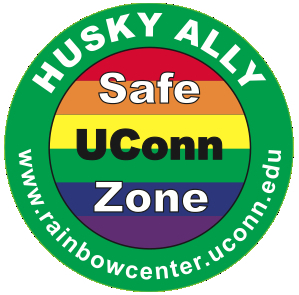 COURSE SCHEDULEThis schedule is subject to change. Any changes to the schedule will be announced in class and updated on HuskyCT.2019-205	COMM 4640W	Revise Course (G) (S)COMM 4640W: Social Media: Research and PracticeInstructor: Anne Oeldorf-Hirsch, PhD | anneo@uconn.edu | 860-486-3968
Office hours: http://advapp.uconn.edu | Arjona 218COURSE OBJECTIVESThe purpose of this course is to examine social media from multiple perspectives, including theories that guide our understanding of their effects on individuals and society, current research on their role in various settings, and practical applications of them in personal and professional use. The first part of the course lays the groundwork with the interpersonal, media, and psychological theories that inform social media use; and the remainder of the course applies these theories to various contexts such as politics, education, and advertising. Students will learn to review and critique the current research on social media, as well as conduct their own research of the existing literature. Students will also learn applied skills and best practices of social media use as a set of communication tools. By the end of this course you will be able to:Define theories and concepts that explain the use and effects of social mediaSummarize the current scope of research on social media use and effectsExplain how social media research is conductedExamine the impact of social media in various real world contextsEvaluate your own social media use based on theory and researchApply best practices for social media use across platforms and settingsDemonstrate writings skills and techniques followed in the Communication disciplineMaster the social scientific writing style, based on the guidelines of the American Psychological Association.MATERIALSRequired: Sheldon, P. (2015). Social Media: Principles and Applications. New York: Lexington Books. ISBN: 9780739192641. Additional weekly readings provided on HuskyCTRecommended: Publication manual of the American Psychological Association, 6th edition. ISBN: 978-1433805615COURSE COMPONENTS AND GRADINGGradesGrades are not given; they are earned. This is an upper level course and I expect you to perform and produce work of the highest quality. Keep up with the material and see the instructor or teaching assistant whenever you have any questions. According to university-wide policies for W courses, one cannot pass a W course without earning a passing grade on its writing components.Grades will be posted on HuskyCT as soon as they become available. Come to office hours or set up an appointment to discuss questions about grades.  In accordance with FERPA regulations, grades cannot be discussed by email, and must be discussed in person.Grades are based on the percentage of possible points you earn on the following scale. 
Grades are not rounded up.COURSE ASSIGNMENTS AND REQUIREMENTSFinal paperYour major writing assignment for this course is a 15-page literature review that addresses research on a single topic related to social media use. This will be done in a semester long build and revise method. See details at end of syllabus.ExamsThere will be three exams, each covering content from the previous three textbook chapters. The exams will cover the textbook, other required readings, lecture material, and topics discussed during class. The format of the exams is multiple choice and short answer. There is no cumulative final exam. Exams must be taken during the scheduled exam time. All requests for make-up exams due to athletic participation, job interviews, special religious observances, or other foreseeable purposes must be made 48 hours prior to the exam, and require documentation. A last-minute make-up exam can only be taken with proof of a valid medical excuse or extenuating circumstance. COURSE POLICIESAttendance Attendance is expected each day, and classes should not be missed except in the case of university-approved travel, illness, or an emergency.  A large portion of the work for this class is done during class time or relies heavily on material discussed in class. In addition to course lecture material and in-class assignments, announcements and information about how to complete assignments will be communicated during class. If you are not present to learn the material or how to accomplish a particular assignment, you are not likely to perform well on the assignment or exams. If you do miss a class, please coordinate with another student to obtain missed notes and assignment information.Class ParticipationYou are expected to come to each class meeting having done the required readings in advance. Actively engage in class discussion, and never hesitate to voice your beliefs or ask questions.Late WorkAny work that is turned in after a designated deadline will be considered late. If an assignment is turned in within 48 hours of the deadline it will receive half-credit of the graded value. Any assignment turned in after 48 hours of a deadline will not be graded and will receive a 0. There are no exceptions to this rule, unless a student has made arrangements with the professor before the assignment was due, or in the case of a documented emergency. Laptops/Cell phonesWe will be using technology such as laptops, tablets, and smartphones for various assignments in class, so you may bring and use your devices. However, when we are not using them for a class assignment, please be respectful to yourself, to your instructor, and to your classmates in your use of your technology. Laptops may be used to take notes, but getting online to do other things such as send email, check social media, or shop during lectures is not acceptable, as it is disruptive to your learning and to those around you who may be trying to focus.Classroom CivilityIn this course, it is important that people and ideas are treated with respect, and that class time is used productively. Please avoid behaviors that make it difficult to accomplish our mutual objectives (e.g., side conversations, showing disrespect to classmates, coming to class late or leaving early, etc.). In addition, please refrain from disruptive technology use in class (see technology policy above). Understand that I will impose appropriate penalties if such behaviors are flagrantly or routinely exhibited.  Immature behavior will not be tolerated, period.Academic MISCONDUCTAcademic misconduct is dishonest or unethical academic behavior that includes, but is not limited to, misrepresenting mastery in an academic area (e.g., cheating); failing to properly credit information, research, or ideas to their rightful originators; or representing such information, research, or ideas as your own (e.g., plagiarism). Cheating or plagiarism may result in failing this course and/or removal from the university.Misrepresenting someone else's work as one's own is a serious offense in any academic setting and it will not be condoned. A student who knowingly assists another student in committing an act of academic misconduct shall be equally accountable for the violation. If there is evidence of any deliberate violation of academic integrity (e.g., cheating, plagiarism, or the like), including collaboration or sharing of course content, materials, etc., your instructor will pursue the most punitive response the university allows. Please ask if you have questions or concerns. See http://community.uconn.edu/the-student-code-appendix-a/ for more information on the University's student code as it pertains to Academic Integrity.STUDENTS WITH DISABILITIESThe University of Connecticut is committed to protecting the rights of individuals with disabilities and assuring that the learning environment is accessible.  If you anticipate or experience physical or academic barriers based on disability or pregnancy, please let me know immediately so that we can discuss options. Students who require accommodations should contact the Center for Students with Disabilities, Wilbur Cross Building Room 204, (860) 486-2020 or http://csd.uconn.edu/. COPYRIGHTLectures, notes, handouts, and displays are protected by state common law and federal copyright law. They are the instructor’s original expression and have been recorded prior to or during lecture in order to ensure copyright protection. Students are authorized to take notes in class and record lectures. However, this authorization extends only to your own personal use and no other use. You may not copy this material, provide copies of materials to anyone else, or make a commercial use of them without prior permission from the instructor. POLICY AGAINST DISCRIMINATION, HARASSMENT AND RELATED INTERPERSONAL VIOLENCEThe University is committed to maintaining an environment free of discrimination or discriminatory harassment directed toward any person or group within its community – students, employees, or visitors.  Academic and professional excellence can flourish only when each member of our community is assured an atmosphere of mutual respect.  All members of the University community are responsible for the maintenance of an academic and work environment in which people are free to learn and work without fear of discrimination or discriminatory harassment.  In addition, inappropriate amorous relationships can undermine the University’s mission when those in positions of authority abuse or appear to abuse their authority.  To that end, and in accordance with federal and state law, the University prohibits discrimination and discriminatory harassment, as well as inappropriate amorous relationships, and such behavior will be met with appropriate disciplinary action, up to and including dismissal from the University.  Additionally, to protect the campus community, all non-confidential University employees (including faculty) are required to report sexual assaults, intimate partner violence, and/or stalking involving a student that they witness or are told about to the Office of Institutional Equity.  The University takes all reports with the utmost seriousness.  Please be aware that while the information you provide will remain private, it will not be confidential and will be shared with University officials who can help.More information is available at http://equity.uconn.edu and http://titleix.uconn.edu.OTHER RESOURCES
CLAS Academic Services Center
860-486-2822
http://clasadvising.uconn.edu Career Services860-486-3013 
http://career.uconn.eduCounseling and Mental Health Services860-486-4705 (after hours: 860-486-3427) http://counseling.uconn.edu Dean of Students Office860-486-3426 
http://dos.uconn.eduCOURSE SCHEDULEThis schedule is subject to change. Any changes to the schedule will be announced in class and updated on HuskyCT.WRITING ASSIGNMENT GUIDELINESOverviewYour major writing assignment for COMM 4640W should address research literature on a single topic related to social media use or effects. This will be done in a semester long build and revise method. As per University Guidelines for W courses: “A student cannot pass a W course without earning a passing grade on its writing components.”Guidelines15-page Standard Academic Literature Review on social media-related topic of interestFor the paper, you will choose a topic within social media to research. Treat this like a professional paper, as this will be beneficial as a writing sample or future research/contribution to the field. ReferencesYou’ll need to reference 8-10 sources on a relevant issue of your choosing. The articles must be from academic books or journals. The latter can be found in the main library, or any number of online resources, and might include such titles as Journal of Computer-Mediated Communication, Communication Research, Journal of Communication, Computers in Human Behavior, and Cyberpsychology, Behavior, and Social Networking, among others.General education textbooks (e.g. Dominick’s Introduction to Mass Communication) do not count as scholarly sources, nor do periodicals (e.g., TIME). These may be used, but they will not be counted towards your 8-10 required peer-reviewed sources. Please do not use meta-analyses or entire books for this assignment. Articles that merely review a book on a subject are also not acceptable choices.Acceptable Topic AreasYou may review any social media-related topic, so long as (1) all references address the same topic, which should be narrowly defined, and (2) academic sources are relatively timely (i.e., published within the last decade or two). Think of your personal interests and course content when choosing a topic. Any topical heading appearing on the syllabus would be appropriate for study, but feel free to address other dimensions of communication messages or effects as well.  Once you've selected a topic area, consult the course text for possible research sources.Overly broad topics (e.g., “Effects of social networking sites use on society”) should be avoided. Be very specific with your focus (e.g. “Effects of self-presentation on Facebook”). Take care to delimit your topic to one medium or genre. Also, remember to focus on social media-related issues. A review of “classical Greek literature” would not be appropriate for this course. I’d be happy to help you identify workable topic areas and recommend sources during the next week or so. Remember to utilize the Communication Sciences librarian, Dawn Cadogan, as a resource as well. Assignment DescriptionsEach submission requires something specific to be considered a completed draft. All submissions should follow APA guidelines.Paper Topic and AbstractThis should be a one page abstract/proposal that outlines what topic you would like to do, what method you would like to use, and why this topic and method is appropriate for this assignment.  Paper Outline and Reference ListThis submission should include a fully realized outline of the topic and argument you are presenting. In-text citations should be used where appropriate, and there should be a full APA References page included at the end. Claims should be made in full sentences, but backup information can be bullet points. A clear thesis should also be made early in the paper. Section headers should be appropriate to the type of writing. First Draft of Full PaperThis submission should be a complete draft of the paper. Feedback will be given with careful attention to content and style. Be sure to include a cover letter that reports what you are most concerned with or are having trouble with so that I can focus my feedback on addressing your concerns. Final SubmissionThis is the final draft of your paper and should be uploaded to HuskyCT by 5pm on the final exam date. Assignments and Submission FormatThere will be four submissions throughout the semester. This process is designed to build the complete 15 page final submission. The writing will be done in stages with an emphasis on revision. Please submit your assignment electronically via HuskyCT, by 11:59p.m. by the due date. 
Do not send via email. No paper copies accepted.Writing assignments are to be turned in electronically, with a cover letter, to me via HuskyCT. Submit your paper as an attachment within the assignment tab. Your paper must be submitted in one of the following formats: a Word document (.doc or .docx), or a PDF. Simply cutting and pasting your paper into the submission box in HuskyCT will not keep your formatting (which is one of the things you are being graded on). If you are having problems with HuskyCT, email me the file immediately, so as to avoid any late penalties. Files submitted after the deadline due to technical issues will still incur a late penalty.When you submit your first and final drafts you need to include a cover letter (the cover letter can either be a second, separate Word document or you can make it the first page of your assignment). Each draft requires a cover letter. A template of how to word the cover letter for your initial draft submission and for your revised submissions are below. Template of Cover Letter for a Draft:Dear Professor Oeldorf-Hirsch,In this draft I am trying to....I think that the strongest parts of the draft are.... And what I struggled with most was....My top two priorities for revising are....Other things that I know I need to work on include...Questions I have for you at this stage are...Sincerely, [your name]I will use this information in your cover letter to help me better review and critique your assignment. For example, if you know your article summaries are not as strong as your analysis of the articles’ conclusions, then I will know to give you more directed feedback about analyzing articles for a literature review.When you resubmit your paper, you will write another cover letter:Template of Cover Letter for a Final Paper:Dear Professor Oeldorf-Hirsch,In this paper I am trying to...In my first draft I…Given the feedback I received on that draft, I decided to... because…For this final draft I concentrated most of my efforts on… because…What I struggled with most was... If given more time, I would work on…I think that the strongest parts of the final essay are…Other things you may want to keep in mind as you read this essay are…Sincerely, [your name]2019-206	HIST 3542E		Revise Course (G) (S)HIST/AMST 3542ENew England Environmental History: Linking Mountains and MaritimesFall 2018Course SyllabusMatthew McKenzie (matthew.mckenzie@uconn.edu)History Department, University of ConnecticutIntroduction	Environmental history has emerged in the past decade as one of the most dynamic fields in History itself. Linking human and non-human systems across space and time, the field brings new perspectives to social history, gender history, labor history, and the agency of the non0huyman world in shaping human historical change. Doing so has required the field to look to other disciplines—history of science, literary studies, history of technology, and including those in the natural sciences and ecology—to present its conclusions. This course, like the field from which it emerges, invites students to look beyond disciplinary boundaries to see their immediate world in new ways.	This course also seeks to translate the field to New England’s particular circumstances. Environmental history came out of studies of the American west that focused on stories of natural resource use, abuse, and degradation. While those trends are readily apparent in the New England case, our region’s reliance upon both marine and terrestrial resources, and its longer integration into global market systems also compel us to move beyond the field’s established patterns. Unlike the US West, New England has a longer history using marine resources than terrestrial resources. Furthermore, this region’s ability to integrate those different non-human worlds created opportunities for local people to not only change their societies, but also change societies far away. Finally, as a region where industrialization came early, and left sooner, New England’s environmental history must also consider questions of natural “recovery,” definitions of recovery, and stories of shifting loci of natural resource exploitation. In short, we have different stories to tell here, and those stories force us to consider our assumptions about the line—if there is one—between human and non-human; exploited and recovered, land and sea, and management and mismanagement.	Over the semester, we will analyze the history of New England’s relationship to both land and sea—mountains and maritime—from before contact to the present day. In doing so, we will focus on four overarching themes that, I think, unite the course’s far-reaching material.The interconnectedness of terrestrial and marine environments. Modern analyses tend to separate these two realm largely because of the different tools need to examine each. People in New England, however, saw the region as integrating both, and to their advantage. How that perspective shaped human relationships to their region forms one core theme.The shared fates of non-human environments and the people working among them. In New England, subsistence and market production have not always stood together. As this course will explore, how lands and seas are worked carries a direct relationship to how hard the people working those lands and seas are also worked. Over time, an awareness of environmental health and social “health” has changed in New England.Visual evidence and environmental awareness. Not surprisingly, people respond most to change they can see. In New England, however, changes to marine resources have remained hidden to human sight, and are only visible—still—through the intermediaries of science and technology. Thus, a history environmental awareness in New England must also consider how the role that opacity, and the filters through which that opacity is reduced, affect awareness. Recreational vs. working visions of the environment. New England’s land- and seascapes have hosted both work and play over the past four centuries. How each activity shapes visions of the nonhuman world plays an important component of the region’s history.As designed this course also focuses student attention on UCONN’s vision for Environmental Literacy by exploring:theories, observations, or models of how humans impact the health and well-being of the natural world;theories, observations, or models of how the natural world affects human health and well-being;public policies, legal frameworks, and/or other social systems that affect the environment;moral and/or ethical dimensions regarding the environment;cultural, creative, or artistic representations of human-environment interactionsStudent Expectations and Grading	Assignments are expected to be handed-in on the date listed as being due. Late work will be accepted only under extenuating circumstances and through prior agreement established one wee prior to the due date.		Final grades will be determined based on the following rubric and break-down of assignments:Paper I:		15%Midterm I:		15%Paper II:		15%Midterm II: 		15%Final:			30%Participation:		10%For this class, the following values for each grade will be used:	A = 95%	A- = 92%	B+ = 88%	B = 85%	B- = 82%	C+ = 78%	C = 75%	C- = 72%	D+ = 68%	D = 65%	D- = 62%	F = < 62Academic Honesty	All students are expected to abide by the academic honesty policies laid out in the UConn Student Code. The full code can be found at: http://vm.uconn.edu/~dosa8/code2.htmlStudents with Disabilities	The University of Connecticut is committed to achieving equal educational opportunity and full participation for persons with disabilities. It is the policy that no qualified person be excluded from participating in any University program or activity or otherwise be subjected to discrimination with regard to any University program or activity. This course is equally committed to ensuring that all accommodations be provided to support students with their needs. For more information about the rights and accommodations for students with disabilities, please see http://www.csd.uconn.edu/accommodation_services.html. At Avery Point, please be sure you speak with Trudy Flannery to ensure that you receive the best support you need.Assigned ReadingsBooks:Richard Judd, Second Nature (Massachusetts, 2014).Richard Judd, Common Lands, Common People (Cambridge, 1997).Michael Rawson, Eden on the Charles (Harvard, 2010).Articles (to be handed out):William M. Denevan, “The Pristine Myth: The Landscape of the Americas in 1492.” Annals of the Association of American Geographers, 82, 3 (Sept., 1992): 369-385.Gary Kulick, “Dams, Fish, and Farmers: Defense of Public Rights in Eighteenth Century Rhode Island.” In Stephen Hahn and Jonathan Prude (eds.), The Countryside in the Age of Capitalist Transformation: Essays in the Social History of Rural America (Chapel Hill, 1985): 25-50.George Perkins Marsh, Man and Nature, ed David Lowenthal (Seattle: University of Washington Press, 1864 [2003]): 29- 43.Peter A. Thomas, “The Fur Trade, Indian Land, and the Need to Define Adequate ‘Environmental’ Parameters,” Ethnohistory 28, 4 (Autumn, 1981): 359-379.Henry David Thoreau, Walden, ed. Jeffrey S. Cramer (New Haven: Yale University Press, 1854 [2006]): 168-181.Course OutlineUnit I, Pre-Contact New EnglandAugust 27: Introductions: Nature and Western CultureAugust 29: New England’s changing pre-human landscapeAugust 31: New England’s Pre-Contact Cultural LandscapeSeptember 3: Labor Day, No ClassSeptember 5: Seeing Humanity in Wilderness. In lieu of class, watch Tom Wessel, “Reading the Forested Landscape” parts I, II, and III on YouTube (approx. 1 hour).September 7: People and Plants in Native New EnglandSeptember 10: Reading the New England Forest as Historical ArchiveSeptember 12: Discussion, Judd, Second Nature, pp. 1-94Unit II, Colonizing the EnvironmentSeptember 14: Colonizing the Continental Shelf September 17: Discussion, Denevan, “The Pristine Myth.”September 19: In lieu of class, take a one-hour walk through Barn Island, Bluff Point, or Haley Farm noting where you see evidence of past human activity. Write up a two page essay (500 words) answering the following question: “Using detailed evidence observed from your survey of Barn Island, can we see landscape as an historical archive, why or why not? If so, what additional insights does that archive bring us? If not, how is the land/seascape different from other historical sources revealing human past experiences?” Due in class 9/28 (Paper I).September 21: Beachheads of SettlementSeptember 24: Discussion, Thomas, “The Fur Trade, Indian Land, and the Need to Define Adequate Environmental Parameters.”September 26: [No Class]September 28: Ecological Imperialism Paper I DueOctober 1: Discussion, Kulick, “Dams, Fish and Farmers.”October 3: Deforestation and Farm BuildingOctober 5: Shipbuilding, Fishing, and Global Trade: Expanding the Regional Carrying Capacities.October 8: Discussion, Judd, Second Nature, pp. 95-174.October 10: Apex of New England Farming October 12: Mid Term IUnit III, Seeing and Confronting LimitsOctober 15: The Limits of Farming and ForestryOctober 17: Overfishing and its DiscontentsOctober 19: Agricultural Science and Solutions?October 22: Discussion, Marsh, Man and Nature selectionsOctober 24: Fisheries Science as Solutions?Paper II due: Drawing from his discussions assigned in class, how does Marsh see the intersection of history and what we would call sustainability? Why? 5 pages (1250 words).Unit IV, Conservation and IndustrializationOctober 26: Discussion, Judd, Second Nature, pp. 175-272.October 29: The Beatification of NatureOctober 31: Discussion, Thoreau, Walden, pp. 168-181.November 2: Hunting, Angling, and the Industrial Revolution of Natural Resource UseNovember 5: Discussion, Judd, Common Lands, Common PeopleNovember 7: Ports and PollutionNovember 9: The Industrial Utility of Conservation November 12: The Environmental Challenge of UrbanizationNovember 14: Discussion, Rawson, Eden on the Charles November 16: Mid Term IINovember 19-23: Thanksgiving Break Unit V, The Re-Wilding of New EnglandNovember 26: Farm Abandonment and SuburbanizationNovember 28: The Hurricane of 1938 and the Problems of ReforestationNovember 30: The Gulf of Maine’s Perpetual (?) FrontierDecember 3: Managing the Invisible: Fisheries in the 1930sDecember 5: [No Class]December 7: Conclusion: A New New England?Final Take Home Exam Due2019-207	JOUR 3046E		Revise Course (G) (S)JOURNALISM 3046:  ENVIRONMENTAL JOURNALISM                                                           FALL 2018Professor: Scott Wallace Email: scott.wallace@uconn.eduTwitter: @wallacescott, @UConnJournalismOffice: Oak Hall, Room 458; phone: 486-1117 or 486-4221 (main office)Office Hours: Tuesdays and Thursdays, 12:15-1:30 pm or by appointment Class: Oak Hall, Room 439, Tuesday & Thursday, 2:00-3:30 pmTexts:  Wyss, Bob, Covering the Environment, 2nd edition (Routledge, 2018)	 Nelson, Peter, Ten Practical Tips for Environmental Reporting (ICFJ, 1995)	 The Associated Press Stylebook  	 Handouts posted on HuskyCT or distributed by your instructorAdditional Reporting Tools:Reporters notebook(s)Camera or Smart Phone with cameraClass description and objectives:This class will teach students the fundamentals of environmental reporting. We will cover the entire process of putting together an environmental news story—from researching and developing a solid story idea to getting out in the field to report and conduct interviews. Students then will organize their information to craft original, well-written stories. Whether we cover the environment, sports, or the stock market, journalists are storytellers. We tell true stories. We don’t make things up. We use facts. We look for trends and try to draw connections that others have not yet seen. The environment is a huge field. Once we start looking around us, we can find stories with an environmental angle almost anywhere. Nearly without exception, good stories involve tension and conflict. Conflict over land, resources, political and cultural outlooks, economic interests.In the course of this semester, you will learn how to develop original story ideas; how to locate sources for your stories; the ins and outs of preparing for and conducting a successful interview; how to gather information in the field and through research; and how to assemble your raw material into a coherent, compelling narrative. We will use selected case studies to illuminate the reporting and writing processes of a number of environmental journalists.Good journalists must be highly observant and disciplined field reporters. Flowery writing is no substitute for keen observation while out reporting. In the field, you will fill your notebooks with evocative detail, as well as accurate quotes and information you gather from research. We will develop the full range of our storytelling skills and strive for excellence in our writing. Journalistic writing differs markedly from other forms of writing. We will review some of the nuts and bolts of news and feature writing, including leads (ledes), nut graphs, scene-creation, and the use of quotations. We will discuss different forms of feature writing, with particular attention to personality profiles and trend features. Visual component:To an increasing extent, today’s reporters must provide strong visual elements to accompany their stories. You will take a camera with you into the field and shoot images to accompany your text. Photography can be a valuable tool in the reporting process. You will be expected to provide at least two still images with each feature story you write. These will preferably be portraits that situate your characters in their places of work, in the field, their homes, or their daily lives.Rewrites and Editing:Rewrites are a critical component of producing a good story. Rewrites are mandatory. All outside stories (not in-class assignments) will require a second submission, incorporating in-class critiques and my edits. At any stage in the process, but particularly during the rewrite phase of your assignments, I encourage you to schedule time to meet with me during my office hours whenever possible or by appointment. Assignments and Grading:You will write four stories in the course of the semester. In addition, there will be regular in-class workshops to discuss assigned readings, to present your work, discuss obstacles and concerns, and get feedback from classmates. These classes provide valuable assistance has you advance toward your deadlines. In effect, the classroom will become a newsroom where you will be expected to produce timely news stories on the beat and localize national and international stories.  You must produce a minimum of four stories.  Each will go through one rewrite and will vary in length from 500-1,250 words each. Some of the stories will be on assigned topics. Others will be based on ideas that you come up. In the case of the latter, these ideas must be approved in advance by the instructor.This is a seminar-style class, and your participation in class is essential to its success. If you must miss a class, please provide advance notice to your instructor to the extent possible. Grade break-down: Class participation/attendance:            15 percentMidterm exam:		             15 percentTwo story pitches (250 words each):	 10 percentFour news stories with rewrites:          60 percentApportioned as follows:First story (500 words):           10 percentSecond story (500 words):       15 percentThird story: (1,000 words):      15 percentFourth story (1,250 words):     20 percent  Due dates for assignments (due by 12pm noon on the following dates): Story #1 first draft due: Sept. 27Midterm exam (in class): Oct. 2Story #1 revision due: Oct. 4Story #2 first draft due: Oct. 22 @ 5pmStory #2 revision due: Oct. 29 @ 5pmStory #3 pitch due: Oct. 29 @ 5pmStory #3 first draft due Nov. 8Story #3 revision due: Nov. 13Story #4 pitch due: Nov. 15Story #4 first draft due: Dec. 3 @ 5pmStory #4 revision due: Dec. 11You will submit a written story pitch to me for Stories 3 and 4. The story pitch must be approved by me and will serve as a guide to planning and carrying out your assignment. Grades for stories will be based on content, clarity, thoroughness, and spelling & grammar. Revision is a critical part of the writing process. You will be required to revise all four stories, with the chance to improve your grade for each by up to 10 points.  Meeting a deadline is critical in the newsroom—and in this class. You must contact me in advance if you have reason to believe that you will be unable to meet a deadline. Excuses for illness must be accompanied by documentation from the infirmary. Submission guidelines: You will file all submissions to me via email as Word documents. Please adhere to the following format when submitting your assignments: LastName_Story #_Draft#.docx. For example: Wallace_Story#1_Draft#1.docx. Photos must also be filed as attachments. Please do not embed images in emails! Photos should be filed as JPEGS and also have like file names: Wallace_Story#1_photo #1.jpg and so on.  Likewise, please file your News Tracker reports in the same manner: Wallace_NewsTracker#1Diversity Requirement:We live in an increasingly diverse society, and any working journalist will soon be called upon to cover people and subjects that reflect that diversity. You will be required to write at least one story that focuses on subjects and sources who offer a perspective and background different from your own—whether it be age, economic background, religion, country of origin, ethnicity, sexual orientation, or political point of view. Use of fellow students as primary sources for your stories is actively discouraged.Plan out your assignments:As with all things in life, planning is critical to success. Be sure to plan your stories well ahead of deadline. Initial research, lining up sources, making appointments, and reporting from the field are time consuming and require advanced planning. You cannot expect sources to be available for interviews at the last minute. There is no way to develop the rapport or depth of knowledge required for a successful story by pulling an all-nighter. You will present progress reports in class to help keep you on schedule.Class Schedule:Week 1: August 28 and 30—Introduction and Overview: What Is Environmental Journalism? Where do we find good environmental story ideas?Week 2: September 4 and 6—Research, Keeping Up with the “News Environment” Reading: Ten Tips, Ch. 1; handoutsWeek 3: September 11 and 13—Thoroughness: The Key to Success—Research, staying on top of your chosen field of inquiry, organizing files, identifying sources and building networks of sources, lining up interviews and field visitsReading: Ten Tips, Ch. 2; Covering the Environment, Ch. 1. Week 4: September 18 and 20—Historical Overview of Environmental JournalismReading: Ten Tips, Ch. 3-4; Covering the Environment, Ch. 2  group interview with UConn’s herbarium collection manager Sarah Taylor, Biodiversity Research Collections (subject of Story #1)Week 5: September 25 and 27—The Interview, Interviewing Techniques and Quoting Sources Properly, Translating Jargon for the General AudienceReading: Ten Tips, Ch. 3-4; Covering the Environment, Ch. 5 Story #1 first draft due before class on September 27Week 6: October 2 and 4—Writing a Basic News StoryReading: Ten Tips, Ch. 5; Covering the Environment, Ch. 9;  Midterm exam in class Oct. 2; Story #1 rewrite due Oct. 4; Story #2 subjects assignedWeek 7: October 9 and 11—The Pitch: Hustling in a Competitive World Reading: Covering the Environment, Ch. 10Week 8: October 16 and 18—Reporting and Writing an Environmental Feature  Story #2 first draft due before class Oct. 16  Guest speaker Marianne Lavelle from Inside Climate News in class, Oct. 18Reading: select Lavelle storiesWeek 9: October 23 and 25—Storytelling Techniques and Story StructureReading: Handouts to be assigned  Story #2 due Oct. 22 @5pm  Story #3 pitch due before class Oct. 25Week 10: October 30 and November 1— Storytelling with VisualsReading: Handouts to be assigned  Story #2 rewrite due Oct. 29 @ 5pm  Story #3 pitch due: Oct. 29 @ 5pmWeek 11: November 6 and 8—Scenes: The Building Blocks of NarrativeReading: Handouts to be assigned  Story #3 due before class Nov. 8Week 12: November 13 and 15—Covering Environmental Crime and Conflict Over Land and ResourcesReading: Handouts to be assigned  Story #3 rewrite due before class Nov. 13  Story #4 pitch due before class Nov. 15Thanksgiving BreakWeek 13: November 26 and 28—Broadcast and Online Environmental ReportingReading, Covering the Environment, Ch. 12-13 Story #4 due before class Nov. 29Week 14: December 5 and 7—Bringing It Altogether: Publishing Your Work  Story #4 first draft due Dec. 3 @ 5pm Story #4 revision due Dec. 11 @ 10:30pm 2019-208	MARN 3015		Revise CourseMARN3015/5015Techniques in Marine Molecular BiologyDepartment of Marine SciencesSyllabus - Fall 2019Excluding materials for purchase, syllabus information may be subject to change. The most up-to-date syllabus is located within the course in HuskyCT.Program InformationThe course is open to all graduate students in the marine sciences and biological sciences as well as sophomore, junior and senior undergraduate students in the marine sciences department.Course and Instructor InformationCourse Title:  Techniques in Marine Molecular BiologyCredits:  3Format:  Lectures and labsPrerequisites: BIOL 1107 and BIOL 1108 or BIOL1110 or consent of instructor. Professor:  Senjie Lin Email: senjie.lin@uconn.edu (best way of contact, email)Telephone:  860-405-9168Other: (If applicable) Office Hours/Availability: by appointment (questions sent in email will be responded to within a day with exception of disrupted email access).Course MaterialsTextbook: no textbook. The class will heavily rely on literature, which will be distributed to the class through HuskyCT or Dropbox or email.Reference books: 1. Molecular Approaches to the Study of the Ocean. Keith E. Cooksey (Ed.). 1998. Chapman & Hall. 2. Sambrook, J., Fritsch, E. F., Maniatis, T. 1989. Molecular cloning: A laboratory manual. Cold Spring Harbor Laboratory Press. 3. Ausubel, F. M. et al. 1999. Current Protocols in Molecular Biology. John Wiley & Sons, Inc. (no need to buy, relevant materials will be copied and distributed).Additional course readings and media are available within HuskyCT, through either an Internet link or Library Resources Course DescriptionPrinciples and technology in molecular genetics, including nucleic acid purification and manipulation, PCR, DNA fingerprinting, gene cloning and sequencing, phylogenetic analysis, gene expression (mRNA and protein), genomics, and transcriptomics. Application examples in marine biology and ecology.The course goal is to teach principles and train techniques in molecular genetics, providing students literacy in the modern day household vocabulary DNA and basic skills of applying it to track identities of organisms and to understand biological activities of the organisms at the molecular level. Course ObjectivesBy the end of the semester, students should be able to: Perform basic DNA and RNA workDesign and carry out experiments to study biodiversityDesign and carry out experiments to quantify the abundance of microorganisms or gene copy numberDesign and carry out experiments to determine the expression level of a gene to understand the functional association of the gene with certain phenotypesConduct bioinformatics analysis to characterize the origin of the gene, its relationship to counterparts in other organisms, and functional roles of the gene in the organisms.Course Outline (and Calendar if Applicable)Schedule for MARN5015/3015—Spring 2019 (Mon 1:25-4:25 for lab; Wed 9:05-10:45 for lecture)Course Requirements and GradingSummary of Course Grading:Component AClass and lab participation as well as presentationsComponent BHomeworkComponent CFinal exam and lab reportGrading Scale:UndergradGraduateDue Dates and Late Policy
All course due dates are identified in the (syllabus unless announced to revise). Deadlines are based on Eastern Standard Time; if you are in a different time zone, please adjust your submittal times accordingly. The instructor reserves the right to change dates accordingly as the semester progresses.  All changes will be communicated in an appropriate manner.Late Policy: work assignment must be handed in by due date. Late work will not be accepted unless there is justifiable reason (e.g. emergency).Feedback and GradesI will make every effort to provide feedback and grades in a week. To keep track of your performance in the course, refer to My Grades in HuskyCT or contact the instructor.Student Responsibilities and ResourcesAs a member of the University of Connecticut student community, you are held to certain standards and academic policies. In addition, there are numerous resources available to help you succeed in your academic work. This section provides a brief overview to important standards, policies and resources.
Student Code
Students are responsible for acting in accordance with the http://community.uconn.edu/the-student-code-preamble/ University of Connecticut's Student Code  Review and become familiar with these expectations. In particular, make sure you have read the section that applies to you on Academic Integrity:
Academic Integrity in Undergraduate Education and ResearchAcademic Integrity in Graduate Education and Research
Cheating and plagiarism are taken very seriously at the University of Connecticut. As a student, it is your responsibility to avoid plagiarism. If you need more information about the subject of plagiarism, use the following resources:Plagiarism: How to Recognize it and How to Avoid ItInstructional Module about PlagiarismUniversity of Connecticut Libraries’ Student Instruction (includes research, citing and writing resources)CopyrightCopyrighted materials within the course are only for the use of students enrolled in the course for purposes associated with this course and may not be retained or further disseminated.Netiquette and CommunicationAt all times, course communication with fellow students and the instructor are to be professional and courteous. It is expected that you proofread all your written communication, including discussion posts, assignment submissions, and mail messages. If you are new to online learning or need a netiquette refresher, please look at this guide titled, The Core Rules of Netiquette. Adding or Dropping a CourseIf you should decide to add or drop a course, there are official procedures to follow:  Matriculated students should add or drop a course through the Student Administration System.Non-degree students should refer to Non-Degree Add/Drop Information located on the registrar’s website.
You must officially drop a course to avoid receiving an "F" on your permanent transcript. Simply discontinuing class or informing the instructor you want to drop does not constitute an official drop of the course. For more information, refer to the:
Undergraduate CatalogGraduate Catalog Academic Calendar The University's Academic Calendar contains important semester dates.Academic Support ResourcesTechnology and Academic Help provides a guide to technical and academic assistance. Students with DisabilitiesStudents needing special accommodations should work with the University's Center for Students with Disabilities (CSD). You may contact CSD by calling (860) 486-2020 or by emailing csd@uconn.edu. If your request for accommodation is approved, CSD will send an accommodation letter directly to your instructor(s) so that special arrangements can be made. (Note: Student requests for accommodation must be filed each semester.)
Blackboard measures and evaluates accessibility using two sets of standards: the WCAG 2.0 standards issued by the World Wide Web Consortium (W3C) and Section 508 of the Rehabilitation Act issued in the United States federal government.” (Retrieved March 24, 2013 fromhttp://www.blackboard.com/platforms/learn/resources/accessibility.aspx)Software Requirements and Technical HelpWord processing softwareAdobe Acrobat ReaderInternet access(add additional items as needed)This course is completely facilitated online using the learning management platform, HuskyCT. If you have difficulty accessing HuskyCT, online students have access to the in person/live person support options available during regular business hours in the Digital Learning Center (www.dlc.uconn.edu). Students also have 24x7 access to live chat, phone and support documents through www.ecampus24x7.uconn.edu.Minimum Technical SkillsTo be successful in this course, you will need the following technical skills:
Use electronic mail with attachments.Save files in commonly used word processing program formats.Copy and paste text, graphics or hyperlinks.Work within two or more browser windows simultaneously.Open and access PDF files. Weigh chemicals and prepare solutions.University students are expected to demonstrate competency in Computer Technology. Explore the Computer Technology Competencies page for more information.Evaluation of the CourseStudents will be provided an opportunity to evaluate instruction in this course using the University's standard procedures, which are administered by the Office of Institutional Research and Effectiveness (OIRE). Additional informal formative surveys may also be administered within the course as an optional evaluation tool.2019-209	MARN 5015		Revise CourseMARN5015Techniques in Marine Molecular BiologyDepartment of Marine SciencesSyllabus - Fall 2019Excluding materials for purchase, syllabus information may be subject to change. The most up-to-date syllabus is located within the course in HuskyCT.Program InformationThe course is open to all graduate students in the marine sciences and biological sciences. Course and Instructor InformationCourse Title:  Techniques in Marine Molecular BiologyCredits:  3Format:  Lectures and labsPrerequisites: None. Recommended Preparation: Two college level biochemistry or general biology courses.Professor:  Senjie Lin Email: senjie.lin@uconn.edu (best way of contact, email)Telephone:  860-405-9168Other: (If applicable) Office Hours/Availability: by appointment (questions sent in email will be responded to within a day with exception of disrupted email access).Course MaterialsTextbook: no textbook. The class will heavily rely on literature, which will be distributed to the class through HuskyCT or Dropbox or email.Reference books: 1. Molecular Approaches to the Study of the Ocean. Keith E. Cooksey (Ed.). 1998. Chapman & Hall. 2. Sambrook, J., Fritsch, E. F., Maniatis, T. 1989. Molecular cloning: A laboratory manual. Cold Spring Harbor Laboratory Press. 3. Ausubel, F. M. et al. 1999. Current Protocols in Molecular Biology. John Wiley & Sons, Inc. (no need to buy, relevant materials will be copied and distributed).Additional course readings and media are available within HuskyCT, through either an Internet link or Library Resources Course DescriptionPrinciples and technology in molecular genetics, including nucleic acid purification and manipulation, PCR, DNA fingerprinting, gene cloning and sequencing, phylogenetic analysis, gene expression (mRNA and protein), genomics, and transcriptomics. Application examples in marine biology and ecology.The course goal is to teach principles and train techniques in molecular genetics, providing students literacy in the modern day household vocabulary DNA and basic skills of applying it to track identities of organisms and to understand biological activities of the organisms at the molecular level. Course ObjectivesBy the end of the semester, students should be able to: Perform basic DNA and RNA workDesign and carry out experiments to study biodiversityDesign and carry out experiments to quantify the abundance of microorganisms or gene copy numberDesign and carry out experiments to determine the expression level of a gene to understand the functional association of the gene with certain phenotypesConduct bioinformatics analysis to characterize the origin of the gene, its relationship to counterparts in other organisms, and functional roles of the gene in the organisms.There is additional course requirement (see grading information) compared to MARN3015.Course Outline (and Calendar if Applicable)Schedule for MARN5015/3015—Spring 2019 (Mon 1:25-4:25 for lab; Wed 9:05-10:45 for lecture)Course Requirements and GradingSummary of Course Grading:Component AClass and lab participation as well as presentationsComponent BHomeworkComponent CFinal exam and project report; compared to MARN3015, graduate students taking this course will need to answer additional questions in the final exam and the project report is required.Grading Scale:UndergradGraduateDue Dates and Late Policy
All course due dates are identified in the (syllabus unless announced to revise). Deadlines are based on Eastern Standard Time; if you are in a different time zone, please adjust your submittal times accordingly. The instructor reserves the right to change dates accordingly as the semester progresses.  All changes will be communicated in an appropriate manner.Late Policy: work assignment must be handed in by due date. Late work will not be accepted unless there is justifiable reason (e.g. emergency).Feedback and GradesI will make every effort to provide feedback and grades in a week. To keep track of your performance in the course, refer to My Grades in HuskyCT or contact the instructor.Student Responsibilities and ResourcesAs a member of the University of Connecticut student community, you are held to certain standards and academic policies. In addition, there are numerous resources available to help you succeed in your academic work. This section provides a brief overview to important standards, policies and resources.
Student Code
Students are responsible for acting in accordance with the http://community.uconn.edu/the-student-code-preamble/ University of Connecticut's Student Code  Review and become familiar with these expectations. In particular, make sure you have read the section that applies to you on Academic Integrity:
Academic Integrity in Undergraduate Education and ResearchAcademic Integrity in Graduate Education and Research
Cheating and plagiarism are taken very seriously at the University of Connecticut. As a student, it is your responsibility to avoid plagiarism. If you need more information about the subject of plagiarism, use the following resources:Plagiarism: How to Recognize it and How to Avoid ItInstructional Module about PlagiarismUniversity of Connecticut Libraries’ Student Instruction (includes research, citing and writing resources)CopyrightCopyrighted materials within the course are only for the use of students enrolled in the course for purposes associated with this course and may not be retained or further disseminated.Netiquette and CommunicationAt all times, course communication with fellow students and the instructor are to be professional and courteous. It is expected that you proofread all your written communication, including discussion posts, assignment submissions, and mail messages. If you are new to online learning or need a netiquette refresher, please look at this guide titled, The Core Rules of Netiquette. Adding or Dropping a CourseIf you should decide to add or drop a course, there are official procedures to follow:  Matriculated students should add or drop a course through the Student Administration System.Non-degree students should refer to Non-Degree Add/Drop Information located on the registrar’s website.
You must officially drop a course to avoid receiving an "F" on your permanent transcript. Simply discontinuing class or informing the instructor you want to drop does not constitute an official drop of the course. For more information, refer to the:
Undergraduate CatalogGraduate Catalog Academic Calendar The University's Academic Calendar contains important semester dates.Academic Support ResourcesTechnology and Academic Help provides a guide to technical and academic assistance. Students with DisabilitiesStudents needing special accommodations should work with the University's Center for Students with Disabilities (CSD). You may contact CSD by calling (860) 486-2020 or by emailing csd@uconn.edu. If your request for accommodation is approved, CSD will send an accommodation letter directly to your instructor(s) so that special arrangements can be made. (Note: Student requests for accommodation must be filed each semester.)
Blackboard measures and evaluates accessibility using two sets of standards: the WCAG 2.0 standards issued by the World Wide Web Consortium (W3C) and Section 508 of the Rehabilitation Act issued in the United States federal government.” (Retrieved March 24, 2013 fromhttp://www.blackboard.com/platforms/learn/resources/accessibility.aspx)Software Requirements and Technical HelpWord processing softwareAdobe Acrobat ReaderInternet access(add additional items as needed)This course is completely facilitated online using the learning management platform, HuskyCT. If you have difficulty accessing HuskyCT, online students have access to the in person/live person support options available during regular business hours in the Digital Learning Center (www.dlc.uconn.edu). Students also have 24x7 access to live chat, phone and support documents through www.ecampus24x7.uconn.edu.Minimum Technical SkillsTo be successful in this course, you will need the following technical skills:
Use electronic mail with attachments.Save files in commonly used word processing program formats.Copy and paste text, graphics or hyperlinks.Work within two or more browser windows simultaneously.Open and access PDF files. Weigh chemicals and prepare solutions.University students are expected to demonstrate competency in Computer Technology. Explore the Computer Technology Competencies page for more information.Evaluation of the CourseStudents will be provided an opportunity to evaluate instruction in this course using the University's standard procedures, which are administered by the Office of Institutional Research and Effectiveness (OIRE). Additional informal formative surveys may also be administered within the course as an optional evaluation tool.2019-210	MARN 4891		Revise Course (S)MARN 4891: Internship in Marine SciencesIntern name: 	John Cousteau  Project Title: 	Reef survey of invertebrates, giant clams, coral predators, fish populations, and 		sharks of Koh Tao's coral reef ecosystems.Outside Organization: Loop Abroad/Thailand in partnership with New Heaven Reef 			Conservation ProgramAcademic Supervisor: Claudia KoertingOn-Site Supervisor: Weekly Schedule of Work: Total Projected Hours: 126 hoursCredits: 3Work Plan: See attached, includes dissect of marine specimens, work on conservation projects, 	caring for baby sea turtles, building artificial reefs and maintaining coral nurseries. In 	addition biota surveys to be performed by snorkeling over the reef.Academic Products: Journal of work done; collection of data from surveys, graphs and final 		report of the data. Literature review of the Koh Tao coral reef ecosystem.Assessment: On-site supervisor evaluation of work performed to include data collection and specimen dissections. Daily journal and final report evaluated by academic supervisor, Claudia Koerting.Approval and Signatures: Student Intern: ____________________________________ Date: _____________ On-Site Supervisor: ________________________________ Date: _____________ Academic Supervisor: ______________________________ Date: _____________2019-211	CAMS 1121		Revise Course (G) (S)2019-212	CAMS 1122		Revise Course (G) (S)2019-213	CAMS 1123		Revise Course (S)2019-214	CAMS 1124		Revise Course (S)Letter %GPADescriptionsDefinitionsA95-1004.0ExceptionalDemonstrates exceptional mastery of all learning outcomes of the course and thorough and complete understanding of all concepts.  A-90-943.7ExcellentDemonstrates highly competent mastery of all learning outcomes of the course and strong understanding of all concepts. B+87-893.3Very Good; exceeds course standardsDemonstrates mastery of all learning outcomes of the course and understanding of core concepts. B83-863.0Good; meets course standardsDemonstrates mastery of some learning outcomes; understanding of some core concepts could be improved. B-80-822.7Somewhat Satisfactory; meets some course standards and requires  improvementDemonstrates basic understanding of some learning outcomes; improved understanding of all core concepts is needed. C+77-792.3Less than Satisfactory; requires significant improvement Demonstrates partial understanding of all learning outcomes and core concepts; requires significant improvement.  C73-762.0Unsatisfactory; requires substantial improvement Demonstrates partial understanding of some learning outcomes and core concepts; requires substantial improvement.C-70-721.7Unsatisfactory; requires extensive improvementDemonstrates poor understanding of all learning outcomes and core concepts; requires extensive improvement.FBelow 700.0FailDemonstrates minimal to no understanding of all key learning outcomes and core concepts; work is unworthy of course credit towards the degree.COURSE ACTION REQUESTCOURSE ACTION REQUESTCAR ID19-12043Request ProposerSiedleckiCourse TitleModeling biogeochemical tracers in the coastal oceanCAR StatusIn ProgressWorkflow HistoryStart > Draft > Marine Sciences > UICC > Return > Marine Sciences > College of Liberal Arts and SciencesCOURSE INFOCOURSE INFOType of ActionAdd CourseIs this a UNIV or INTD course?NeitherNumber of Subject Areas1Course Subject AreaMARNSchool / CollegeCollege of Liberal Arts and SciencesDepartmentMarine SciencesCourse TitleModeling biogeochemical tracers in the coastal oceanCourse Number5995Will this use an existing course number?YesPlease explain the use of existing course numberspecial topics offeringCONTACT INFOCONTACT INFOInitiator NameSamantha A SiedleckiInitiator DepartmentMarine SciencesInitiator NetIdsas17043Initiator Emailsamantha.siedlecki@uconn.eduIs this request for you or someone else?MyselfDoes the department/school/program currently have resources to offer the course as proposed?YesCOURSE FEATURESCOURSE FEATURESProposed TermFallProposed Year2019Will this course be taught in a language other than English?NoIs this a General Education Course?NoNumber of Sections1Number of Students per Section10Is this a Variable Credits Course?NoIs this a Multi-Semester Course?NoCredits3Instructional PatternCOURSE RESTRICTIONSCOURSE RESTRICTIONSWill the course or any sections of the course be taught as Honors?NoPrerequisitesPO, CO, GO, BOCorequisitesnoneRecommended PreparationnoneIs Consent Required?Instructor Consent RequiredIs enrollment in this course restricted?NoGRADINGGRADINGIs this course repeatable for credit?NoWhat is the Grading Basis for this course?GradedSPECIAL INSTRUCTIONAL FEATURESSPECIAL INSTRUCTIONAL FEATURESDo you anticipate the course will be offered at all campuses?NoAt which campuses do you anticipate this course will be offered?Avery PointIf not generally available at all campuses, please explain whyrequires tools found at avery pointWill this course be taught off campus?NoWill this course be offered online?NoCOURSE DETAILSCOURSE DETAILSProvide proposed title and complete course catalog copyMARN 5995: Modeling Biogeochemical Tracers in the Coastal Ocean Three credits. Instructor consent required. Development of skills with modern and traditional methods of simulating biogeochemical cycles in the ocean. Specifically, lower trophic level ecosystem and biogeochemical models -nutrient, phytoplankton, zooplankton, and detritus (NPZD), oxygen, carbon, and carbonate cycling will be explored. Reason for the course actionNo course exists like this at Uconn and this kind of skill would be essential for some graduate students who would like to simulate ocean conditions to understand.Specify effect on other departments and overlap with existing coursesThis course is not offered anywhere at Uconn. No overlap existsPlease provide a brief description of course goals and learning objectivesBy the end of the semester, students should be able to: 1. Understand the basic structure of a NPZD model and a more complicated version with gas exchange 2. Compile the regional ocean modeling system (ROMS) with a biogeochemistry module turned on 3. Plot the output from the ROMS model 4. Perform simple sensitivity tests of an NPZD model 5. Add a new tracer to a 1D ROMS simulation Describe course assessmentsStudents will be assessed in three ways: Component A Read key papers about the biogeochemical modeling, participate in discusssions in class, lead one discussion. Component B Work in small groups on Lab assignments, which will be graded. Component C Semester wide project where students add a new tracer to ROMS. A 15 minute presentation will detail the design and implementation of their new tracer.   Syllabus and other attachmentsCOMMENTS / APPROVALSCOMMENTS / APPROVALSComments & Approvals LogDateDateTopicAugust26Introduction and Course Overview, units; circulation28Ions in Seawater; basic chemical reactions; Mass Balance; major controls on seawater composition; ProblemsSeptember4Mass Balance; IPOLA; Problems; Circulation box model; Problems9Residence time; Accumulation term; problems11Discretization of differential equations – example from heat budget161D advection/diffusion - ROMS intro18Lab – Unix intro; hpc access; getting ROMS working 23Fasham bio model (low complexity model)– lecture25Fasham bio model (low complexity model)– read paper and discuss30Lab – bio_fasham run in bio_toy; problemsOctober2Lab 27Fennel (medium complexity model) – lecture9Fennel (medium complexity model) – read paper and discuss14Lab – bio_fennel run in bio_toy; problems16Lab 221Banas or cobalt – zooplankton – lecture23Banas or cobalt – zooplankton – read papers 28Lab using biotoy; problems30Lab 2November4O2 modeling – interfaces (gas ex and seds) – lecture6O2 modeling – interfaces (gas ex and seds) – read papers and discuss11Lab – bio_toy O2 problems18Lab – bio_toy O2 problems20CO2 modeling – hard parts, buffering and CO2sys - lecture25CO2 modeling – hard parts, buffering and CO2sys- read paper and discuss27Lab -OA and problemsDecember2Lab 2 - OA4Project presentations9-15FINALs weekCourse ComponentsWeightComponent A33%Component B33%Component C33%GradeLetter GradeGPA97-100A+4.393-96A4.090-92A-3.787-89B+3.383-86B3.080-82B-2.777-79C+2.373-76C2.070-72C-1.767-69D+1.363-66D1.060-62D-0.7<60F0.0WeekDateClass TopicFaculty18/28/2019Course Organization and OverviewThe Human Genome and The Genetics of Bone DiseasesEnvironmental factors affecting bone hormonal, mineral homeostasis, inflammation, aging, gender, background geneticsMouse as an animal model and KOMP/IMPCCapitalizing on KOMP to learn more about the Skeleton: Overview of our screen to analyze bone tissueIntroduction to Bonebase.orgMouse Gene KO AssignmentsMayeRowe29/4/2019What is a Gene?Engineering Gene Knock Outs in MiceLimitations of Gene Knock OutsWhat reagents are available from KOMPNavigating IMPC – Research your gene in IMPCWeb-based Resources to Research Your GeneWriting an Introduction to a ManuscriptAdding notes to Bonebase.orgMaye39/11/2019Mineral/mechanical properties of bone.Instrumentation to measure bone architecture – Dexa, X-ray,  and µCTViewing Bone Mineral Density (BMD) of your Gene in IMPCStatic Measurements of Bone Determined by µCTViewing µCT data of your gene in bonebase.orgLimitations of µCT data for understanding changes in bone tissue (No info on formation or resorption)Working Group Session on Writing an IntroductionDeymierMaye or Rowe49/18/2019Bone Formation: Introducing the Osteoblast Endochondral vs intramembranous bone formation  Bone Length and Growth plate biology Osteoblast Lineage OverviewMature Osteoblast and Osteocyte Structure & FunctionRegulation of Bone MineralizationWorking group – writing an introductionMaye59/25/201915 minute Mini-Presentations: Introduce Your GeneHand in Draft of IntroductionMaye/Rowe610/2/2019Bone Resorption: Introducing the OsteoclastOsteoclast Lineage OverviewMature Osteoclast Structure & FunctionCoupling Resorption with Formation Organizing your results for a manuscriptSanjayMaye710/9/2019How to obtain information on Formation and Resorption: staining methods to detect osteoblasts, osteoclasts, and measure bone apposition and formationClassical Histomorphometry Approach to Measure BoneAutomation of Bone Histomorphometry – Biologists and Engineers Understanding the bone measurements derived from the automated imaging pipelineViewing Data of your gene in bonebase.orgUnderstanding and interpreting data on your geneRoweHong810/16/2019Rare Genetic diseases that impact bone (potential of a patient demonstration)Gene discovery in rare diseasesWorking Group: Writing a Results SectionGermain-LeeRoweMaye910/23/201915 Minute Mini-Presentations: Present Results on Your GeneHand in Draft of Your Results SectionRoweMaye1010/30/2019Connecting your gene’s function to molecular pathwaysWeb based databases to investigate pathways and molecular interactions.Research associations of your gene in different databasesMapping pathways with Topas (or Pathvisio??)Using Topaz to establish a signaling model of your geneOrganizing a Discussion SectionMayeShin1111/6/2019Field Trip to UConn Health to See the Skeletal Phenotyping Pipeline in ActionRowe/Maye1211/13/2019What is GWAS?Human GWAS Studies Relevant to BoneResources for Investigating Human Skeletal Defects of your geneWorking group on writing your discussion section.Rowe/Maye1311/20/2019Current Therapeutic Approaches to Treat Bone DiseasesWorking Group on Discussion SectionRowe/ Maye1411/27/2019Thanksgiving No Classes1512/4/201915 Minute Mini-Presentations: Discuss your Gene speculating on the mechanism of how it impacts bone tissue.Rowe/Maye12/11/2019Final Report: Hand in Final Manuscript​Course Components​Weight​Discussion/Participation​20%​Oral Presentation - Introduction10%​Oral Presentation - Results​10%​Oral Presentation - Discussion​10%​Writing - Introduction​10%​Writing- Results​10%​Writing -Discussion​10%​Final Report​20%​Total​100%COURSE ACTION REQUESTCOURSE ACTION REQUESTCAR ID19-12584Request ProposerZhangCourse TitleIntroduction to Molecular and Cell Biology ResearchCAR StatusApprovedWorkflow HistoryStart > Draft > Molecular and Cell Biology > College of Liberal Arts and Sciences > Return > Molecular and Cell Biology > College of Liberal Arts and Sciences > EndCOURSE INFOCOURSE INFOType of ActionAdd CourseIs this a UNIV or INTD course?NeitherNumber of Subject Areas1Course Subject AreaMCBSchool / CollegeCollege of Liberal Arts and SciencesDepartmentMolecular and Cell BiologyCourse TitleIntroduction to Molecular and Cell Biology ResearchCourse Number5896Will this use an existing course number?YesPlease explain the use of existing course numberThis is our graduate trial course number.CONTACT INFOCONTACT INFOInitiator NameDavid A KnechtInitiator DepartmentMolecular and Cell BiologyInitiator NetIddak02007Initiator Emaildavid.knecht@uconn.eduIs this request for you or someone else?Someone elseProposer Last NameZhangProposer First NamePingSelect a Personpiz02001Proposer NetIdpiz02001Proposer Phone+1 860 486 5421Proposer Emailping.zhang@uconn.eduDoes the department/school/program currently have resources to offer the course as proposed?YesCOURSE FEATURESCOURSE FEATURESProposed TermFallProposed Year2019Will this course be taught in a language other than English?NoIs this a General Education Course?NoNumber of Sections1Number of Students per Section24Is this a Variable Credits Course?NoIs this a Multi-Semester Course?NoCredits3Instructional PatternLecture and discussionCOURSE RESTRICTIONSCOURSE RESTRICTIONSWill the course or any sections of the course be taught as Honors?NoPrerequisitesnoneCorequisitesnoneRecommended PreparationnoneIs Consent Required?No Consent RequiredIs enrollment in this course restricted?YesIs it restricted by class?YesWho is it open to?GraduateIs there a specific course prohibition?NoIs credit for this course excluded from any specific major or related subject area?NoAre there concurrent course conditions?NoAre there other enrollment restrictions?YesOther restrictionsPhD students in Molecular and Cell BiologyGRADINGGRADINGIs this course repeatable for credit?NoWhat is the Grading Basis for this course?GradedSPECIAL INSTRUCTIONAL FEATURESSPECIAL INSTRUCTIONAL FEATURESDo you anticipate the course will be offered at all campuses?NoAt which campuses do you anticipate this course will be offered?StorrsIf not generally available at all campuses, please explain whyonly MCB grad program is at StorrsWill this course be taught off campus?NoWill this course be offered online?NoCOURSE DETAILSCOURSE DETAILSProvide proposed title and complete course catalog copyMCB 5896: Introduction to Molecular and Cell Biology Research 3 credits Introduction to general areas of research in MCB, specific laboratory research opportunities, laboratory skills and professional development. Open to new PhD graduate students in Molecular and Cell Biology. Reason for the course actionWe are revising our graduate curriculum to have a single course that all incoming PhD students take to orient them to research in the department. We will apply for a regular course number in the Fall, but want to run this course for the incoming class of graduate students.Specify effect on other departments and overlap with existing coursesnonePlease provide a brief description of course goals and learning objectivesIntroduce students to the department, university and life in the laboratory as a PhD student.Describe course assessmentsCompletion of a short essay for each seminar is required. If seminars are missed, students are required to contact the speaker and discuss the seminar.Syllabus and other attachmentsCOMMENTS / APPROVALSCOMMENTS / APPROVALSComments & Approvals LogCOURSE ACTION REQUESTCOURSE ACTION REQUESTCAR ID19-12806Request ProposerGrafCourse TitleRotations in MCB LaboratoriesCAR StatusIn ProgressWorkflow HistoryStart > Molecular and Cell Biology > College of Liberal Arts and Sciences > Return > Molecular and Cell Biology > College of Liberal Arts and SciencesCOURSE INFOCOURSE INFOType of ActionAdd CourseIs this a UNIV or INTD course?NeitherNumber of Subject Areas1Course Subject AreaMCBSchool / CollegeCollege of Liberal Arts and SciencesDepartmentMolecular and Cell BiologyCourse TitleRotations in MCB LaboratoriesCourse Number5896Will this use an existing course number?YesPlease explain the use of existing course numberMCB 5896 is our trial graduate course number. We will apply for a change to the regular course (MCB 6000) this fall.CONTACT INFOCONTACT INFOInitiator NameDavid A KnechtInitiator DepartmentMolecular and Cell BiologyInitiator NetIddak02007Initiator Emaildavid.knecht@uconn.eduIs this request for you or someone else?Someone elseProposer Last NameGrafProposer First NameJoergSelect a Personjog02007Proposer NetIdjog02007Proposer Phone+1 860 486 9284Proposer Emailjoerg.graf@uconn.eduDoes the department/school/program currently have resources to offer the course as proposed?YesCOURSE FEATURESCOURSE FEATURESProposed TermFallProposed Year2019Will this course be taught in a language other than English?NoIs this a General Education Course?NoNumber of Sections1Number of Students per Section24Is this a Variable Credits Course?NoIs this a Multi-Semester Course?NoCredits3Instructional Patternlaboratory rotationsCOURSE RESTRICTIONSCOURSE RESTRICTIONSWill the course or any sections of the course be taught as Honors?NoPrerequisitesnoneCorequisitesnoneRecommended PreparationnoneIs Consent Required?No Consent RequiredIs enrollment in this course restricted?YesIs it restricted by class?YesWho is it open to?GraduateIs there a specific course prohibition?NoIs credit for this course excluded from any specific major or related subject area?NoAre there concurrent course conditions?NoAre there other enrollment restrictions?YesOther restrictionsopen to PhD students in MCBGRADINGGRADINGIs this course repeatable for credit?NoWhat is the Grading Basis for this course?GradedSPECIAL INSTRUCTIONAL FEATURESSPECIAL INSTRUCTIONAL FEATURESDo you anticipate the course will be offered at all campuses?NoAt which campuses do you anticipate this course will be offered?StorrsIf not generally available at all campuses, please explain whylabs are all in StorrsWill this course be taught off campus?NoWill this course be offered online?NoCOURSE DETAILSCOURSE DETAILSProvide proposed title and complete course catalog copyMCB 5896. Rotations in MCB Laboratories Three credits. Open to MCB PhD students. Reason for the course actionThe course has been offered as MCB 6000 for 1 credit but we want to increase that to 3 credits to reflect the expected time commitment of the students. We would like to have this take effect for students entering the program this year so it will be offered as MCB 5896 for this year and a proposal to change MCB 6000 will be sent to CLAS C&C for the Fall 2019 meetings.Specify effect on other departments and overlap with existing coursesnonePlease provide a brief description of course goals and learning objectivesThe goal of “Rotations in MCB Laboratories” is to expose incoming MCB Ph.D. students to three different MCB laboratories in a coordinated and formalized manner before selecting a major advisor and joining a lab. Students will spend approximately six to eight weeks in each lab. Each lab is run by a Principle Investigator (PI) who is faculty member of MCB with an appointment on the Graduate Faculty of the University of Connecticut. The students are expected to meet with the PI, perform a research project, participate in lab meetings and get to know the other lab members. During this time the student assesses if this PI, lab and research interest are a good fit and the PI assesses if this student is a valuable addition to their lab. Describe course assessmentsThe PI during each of the three rotations will assign a grade and the three grades will be averaged. Syllabus and other attachmentsCOMMENTS / APPROVALSCOMMENTS / APPROVALSPost College Routing / WorkflowReview Complete - EndComments & Approvals LogDATETOPICREADINGS AND ASSIGNMENTS Week 1 - Introduction Week 1 - Introduction Week 1 - IntroductionJan 22Introduction – Course OverviewJan 24What are Science, Medicine, and Race? Merton, Robert K. 1973. “The Normative Structure of Science” in The Sociology of Science: Theoretical and Empirical Investigations. Chicago, IL: University of Chicago Press.*Lupton, Deborah. 2000. “The Social Construction of Medicine and the Body” in The Handbook of Social Studies in Health and Medicineedited by G. L Albrecht, R. Fitzpatrick, and S. C. Scrimshaw.  Thousand Oaks, CA: Sage.*Sussman, Robert Wald. 2016. “Introduction” in The Myth of Race: The Troubling Persistence of an Unscientific Idea.  Cambridge, MA: Harvard University Press.* American Sociological Association. 2003. “The Importance of Collecting Data and Doing Social Scientific Research on Race.”*Week 2 – Race and Field FormationWeek 2 – Race and Field FormationWeek 2 – Race and Field FormationJan 29The Theological Underpinnings of the Scientific of Study of Race in Science and MedicineErnst, Waltraud. 1999.  “Introduction: Historical and Contemporary Perspectives on Race, Science and Medicine” in Race, Science and Medicine, 1700-1960.  New York, NY: Routledge.*Keel, Terence. 2018.  “Introduction” and “Impure Thoughts: Johann Blumenbach and the Birth of Racial Science” in Divine Variations: How Christian Thought Became Racial Science.  Stanford, CA: Stanford University Press.* Stanfield, John H. 2008. “The Gospel of Feel-Good Sociology: Race Relations as Pseudoscience and the Decline in the Relevance of American Academic Sociology in the Twenty-First Century,” in White Logic, White Methods: Racism and Methodology, edited by T. Zuberi and E. Bonilla-Silva.  Landham, MD: Rowman & Littlefield.Watch in Class: “Race: The Power of an Illusion: The Difference Between Us” (57 min).Jan 30The Scientific Causes and Consequences of “Race”Marks, Carole. 2008.  “Methodologically Eliminating Race and Racism” in White Logic, White Methods: Racism and Methodology, edited by T. Zuberi and E. Bonilla-Silva.  Landham, MD: Rowman & Littlefield.Holland, Paul W. 2008. “Causation and Race,” in White Logic, White Methods: Racism and Methodology, edited by T. Zuberi and E. Bonilla-Silva.  Landham, MD: Rowman & Littlefield.Watch in Class: “Race: The Power of an Illusion: The Difference Between Us” (57 min) (con’t)Week 3 – Producing “Race” as a Scientific and Medicinal Category IWeek 3 – Producing “Race” as a Scientific and Medicinal Category IWeek 3 – Producing “Race” as a Scientific and Medicinal Category IFeb 5Race-Making 1Stocking, George. 1982. “The Dark-Skinned Savage: The Image of Primitive Man in Evolutionary Anthropology” in Race, Culture, and Evolution: Essays in the History of Anthropology. Chicago, IL: University of Chicago Press.*Gould, Stephen Jay. 1996. “American Polygeny and Craniometry before Darwin: Blacks and Indians as Separate, Inferior Species” in Racial Economy of Science. Bloomington, IN: Indiana University Press.*Claeys, Gregory. 2000. The “Survival of the Fittest” and the Origins of Social Darwinism. Journal of the History of Ideas 61(2):223-240.*Washington, Harriet A. 2008. “Introduction: The American Janus of Medicine and Race” in Medical Apartheid: The Dark History of Medical Experimentation on Black Americans from Colonial Times to the Present. New York, NY: Doubleday.Feb 7Race-Making 2Washington, Harriet A. 2008. “Southern Discomfort” and “Profitable Wonders” in Medical Apartheid: The Dark History of Medical Experimentation on Black Americans from Colonial Times to the Present. New York, NY: Doubleday.Stepan, Nancy Leys. 1986. “Race and Gender: The Role of Analogy in Science.” Isis 77(2):261-277.*Kelm, May Ellen. 2005. “Diagnosing the Discursive Indian: Medicine, Gender and the ‘Dying Race’.” Ethnohistory 52(2):371- 399Week 4 – Colonialism, Experimentation, and MedicineWeek 4 – Colonialism, Experimentation, and MedicineWeek 4 – Colonialism, Experimentation, and MedicineFeb 12Colonial DreamsFanon, Franz. 1965.  “Medicine and Colonialism” in A Dying Colonialism. NY: New York: Grove Press.* Washington, Harriet A. 2008. “Circus Africanus” in Medical Apartheid: The Dark History of Medical Experimentation on Black Americans from Colonial Times to the Present. New York, NY: Doubleday.Towghi, Fouzieyha and Kalindi Vora, 2014. “Bodies, Markets and the Experimental in South Asia.” Ethnos: Journal of Anthropology 79(1):1-18.*Feb 14Medical NightmaresWashington, Harriet A. 2008. “A Notoriously Syphilis-Soaked Race”; “Nuclear Winter”; “Caged Subjects”, and; “The Children’s Crusade” in Medical Apartheid: The Dark History of Medical Experimentation on Black Americans from Colonial Times to the Present. New York, NY: Doubleday.Baader, Gerhard, Susan E. Lederer, Morris Low, Florian Schmaltz and Alexander V. Schwerin. 2005. “Pathways to Human Experimentation, 1933-­‐1945: Germany, Japan, and the United States.” OSIRIS 20:205-231.*Nundy, Samiran and Chandra M. Gulhati. 2005. “A New Colonialism?  Conducting Clinical Trials in India.” New England Journal of Medicine 352:1633-1636.* Watch in Class: Tuskegee Syphilis Study (60 minutes)Current Issues Journal 1 DUEWeek 5 – Producing “Race” as a Scientific and Medicinal Category IIWeek 5 – Producing “Race” as a Scientific and Medicinal Category IIWeek 5 – Producing “Race” as a Scientific and Medicinal Category IIFeb 19Race-Making 3Lee, Catherine. 2008. “ ‘Race’ and ‘Ethnicity’ in Biomedical Research: How do Scientists Construct and Explain Differences in Health?” Social Science & Medicine 68(6):1183-­‐1190.*Epstein, Steven. 2010. “Beyond Inclusion, Beyond Difference: The Biopolitics of Health” in What’s the Use of Race? Modern Governance and the Biology of Difference. Cambridge, MA: MIT Press.*Shim, Janet K. 2005. “Constructing ‘Race’ Across the Science-­‐Lay Divide: Racial Formation in the Epidemiology and Experience of Cardiovascular Disease.” Social Studies 35:405-­‐436.*Feb 21Race-Making 4Morning, Ann. 2008. “Reconstructing Race in Science and Society: Biology Textbooks, 1952–2002.” American Journal of Sociology 114(1):106-137.*Sankar, Pamela L. and Jonathan A. Khan. 2005. “BiDil: Race Medicine or Race Marketing?” Health Affairs:455-463.*Fullwiley, Duana. 2008. “The Biologistical Construction of Race: `Admixture’ Technology and the New Genetic Medicine.” Social Studies of Science 38(5):695–735.*Week 6 – Racial Inequalities (causes and effects)Week 6 – Racial Inequalities (causes and effects)Week 6 – Racial Inequalities (causes and effects)Feb 26Health Disparities Sewell, Abigail A. 2016. “The Racism-Race Reification Process: A Mesolevel Political Economic Framework for Understanding Racial Health Disparities.” Sociology of Race and Ethnicity 2(4):402-432.*Duru, O. Kenrik, Nina Harawa, Dulcie Kermah, and Keith C. Norris. 2012. “Allostatic Load Burden and Racial Disparities in Mortality.” Journal of the National Medical Association 104(1-2):89-95.*Feb 28Drugs and AddictionHinkson, Leslie R. 2015. “The Right Profile? An Examination of Race-based Pharmacological Treatment of Hypertension.” Sociology of Race and Ethnicity 1(2):255-269.*Dingel, Molly J. and Barbara A. Koenig. 2008. “Tracking Race in Addiction Research” in Revisiting Race in a Genomic Age.  New Brunswick, NJ: Rutgers University Press.*Week 7 – Racial Inequalities (professions and structure)Week 7 – Racial Inequalities (professions and structure)Week 7 – Racial Inequalities (professions and structure)March 5Race and Medical ProfessionalsAcosta, David, and Kupiri Ackerman-Barger. 2017. "Breaking the Silence: Time to Talk about Race and Racism." Academic Medicine 92(3):285-288.*Timmermans, Stefan. 2003. “A Black Technician and Blue Babies.” Social Studies of Science 33(2):197-­‐229.*Stepanikova, Irena, Qian Zhang, Darryl Wieland, G. Paul Eleazer, and Thomas Stewart.. 2012. “Non-Verbal Communication Between Primary Care Physicians and Older Patients: How Does Race Matter?” Journal of General Internal Medicine 27(5):576-581.*March 7Race and the Medical ProfessionPololi, Linda., Lisa A. Cooper, and Phyllis Carr. 2010. “Race, Disadvantage and Family Experiences in Academic Medicine.” Journal of General Internal Medicine 25(12):1363-­‐1369.*Greene, Jessica Jan Blustein, and Beth C. Weitzman. 2006.  “Race, Segregation, and Physicians’ Participation in Medicaid.” The Milbank Quarterly 84:239-­‐272.*Watch in Class: Johns Hopkins Medicine. “The Legacy Of Henrietta Lacks”: https://www.hopkinsmedicine.org/henriettalacks/index.htmlCurrent Issues Journal 2 DUEWeek 8 - MidtermWeek 8 - MidtermWeek 8 - MidtermMarch 12Study DayMarch 14Midterm ExamWeek 9 – Spring RecessWeek 9 – Spring RecessWeek 9 – Spring RecessWeek 10 – Making Racial Medicine / Medicine Making RaceWeek 10 – Making Racial Medicine / Medicine Making RaceWeek 10 – Making Racial Medicine / Medicine Making RaceMarch 26Race in the BloodWailoo, Keith. 1999. “Detecting ‘Negro’ Blood: Black and White Identities and the Reconstruction of Sickle-Cell Anemia” in Drawing Blood: Technology and Disease in 20th-Century America.  Baltimore, MD: Johns Hopkins University Press.*Briggs, Charles L. 2005. “Communicability, Racial Discourse, and Disease." Annual Review of Anthropology 34: 269-291.*Gravelee, Clarence C. 2009. “How Race Becomes Biology: Embodiment of Social Inequality.” American Journal of Physical Anthropology 139(1):47-57.*March 28Race in the BodyGilman, Sander. 1999. “The Racial Nose” in Making the Body Beautiful: A Cultural History of Aesthetic Surgery. Princeton, NJ: Princeton University Press.*Kaw, Eugenia. 1993. “Medicalization of Racial Features: Asian American Women and Cosmetic Surgery.” Medical Anthropology Quarterly 7(1):74-89.*O’Conner. 2014. “Is Race Plastic?” New York Magazine. July 27.*Week 11 – Race, Medicine, and Science in the Post-Genomic EraWeek 11 – Race, Medicine, and Science in the Post-Genomic EraWeek 11 – Race, Medicine, and Science in the Post-Genomic EraApril 2Genomics and RaceMorning, Ann. 2014. “Does Genomics Challenge the Social Construction of Race?” Sociological Theory 32(3):189–207.* Bliss, Catherine. 2015. “Race in a Bottle: The Story of BiDil and Racialized Medicine in a Post-Genomic Age.” Sociology of Race and Ethnicity 1(3):463-464.*Benjamin, Ruha. 2015. “The Emperor’s New Genes: Science, Public Policy, and the Allure of Objectivity.” The Annals of the American Academy of Political and Social Science 661(1):130–142.*April 4The Future of Race and GeneticsHughey, Matthew W. and Devon R. Goss. 2015. “A Level Playing Field? Media Constructions of Athletics, Genetics, and Race.”  The Annals of the American Academy of Political and Social Science 661(1):182–211.*Frank, Reanne. 2015. “Back to the Future? The Emergence of a Geneticized Conceptualization of Race in Sociology.”  The Annals of the American Academy of Political and Social Science 661(1): 51–64.*Hughey, Matthew W. and W. Carson Byrd. 2015. “Beautiful Melodies Telling Me Terrible Things: The Future of Race and Genetics for Scholars and Policy-Makers. The Annals of the American Academy of Political and Social Science 661(1): 238–258.*Week 12 – DNA, Race, AncestryWeek 12 – DNA, Race, AncestryWeek 12 – DNA, Race, AncestryApril 9Finding the Past in our Genes?Nelson, Alondra. 2008. “Bio Science: Genetic Genealogy Testing and the Pursuit of African Ancestry.” Social Studies of Science 38:759-783.*Tallbear, Kimberly. 2008. “Native-American-DNA.com: In Search of Native American Race and Tribe” in Revisiting Race in a Genomic Age.  New Brunswick, NJ: Rutgers University Press.*April 11Selling Racial HistoriesBolnick, Deborah A. Duana Fullwiley, Troy Duster, Richard S. Cooper, Joan H. Fujimura, Jonathan Kahn, Jay S. Kaufman, Jonathan Marks, Ann Morning, Alondra Nelson, Pilar Ossorio, Jenny Reardon, Susan M. Reverby, and Kimberly TallBear. 2007. “The Science and Business of Genetic Ancestry Testing.” Science 318(5849):399-400.*Duster, Troy. 2014. “Ancestry Testing and DNA: Uses, Limits, -- and Caveat Emptor” in Genetics as Social Practice: Transdisciplinary View on Science and Culture.  Burlington, VT: Ashgate Publishing.*Current Issues Journal 3 DUEWeek 13 – Birth Control, Population ControlWeek 13 – Birth Control, Population ControlWeek 13 – Birth Control, Population ControlApril 16From StorksWashington, Harriet A. 2008.  “The Black Stork: The Eugenic Control of African American Reproduction” in Medical Apartheid: The Dark History of Medical Experimentation on Black Americans from Colonial Times to the Present.  New York, NY: Doubleday. Briggs, Laura. 2002. “Debating Reproduction: Birth Control, Eugenics and Overpopulation in Puerto Rico” in Reproducing Empire: Race, Sex, Science, and U.S. Imperialism in Puerto Rico, 1920-1940. Berkeley, CA: University of California Press.*Watch in Class: La Operacion (40 min) April 18To SterilizationsVolscho, Thomas W. 2010. “Sterilization racism and pan-ethnic disparities of the past decade: The continued encroachment on reproductive rights.” Wicazo Sa Review 25(1):17-31.*Egan, Carolyn, and Linda Gardner. 2007. "Racism, Women’s Health, and Reproductive Freedom” in Gender Relations in Global Perspective: Essential Readings. Toronto, Canada: Canadian Scholars’ Press Inc.*Week 14 – Transplant Medicine and Markets in Human Bodies and OrgansWeek 14 – Transplant Medicine and Markets in Human Bodies and OrgansWeek 14 – Transplant Medicine and Markets in Human Bodies and OrgansApril 23Bodies for SaleScheper-Hughes, Nancy. 2001. “Bodies for Sale – Whole or in Parts.” Body & Society 7(2–3):1–8.*Cohen, Lawrence. 2003. “Where It Hurts: Indian Material for an Ethics of Organ Transplantation.” Zygon 38(3):663-88.*April 25Body as CapitalScheper-Hughes, Nancy. 2002. "The Ends of the Body—Commodity Fetishism and the Global Traffic in Organs." SAIS Review 22(1):61-80.*Week 15 – Fighting Back and the FutureWeek 15 – Fighting Back and the FutureWeek 15 – Fighting Back and the FutureApril 30Fighting BackKing, Gary. 1996. "Institutional Racism and the Medical/Health Complex: A Conceptual Analysis." Ethnicity & Disease 6(1-2):30-46.*King, Roderick K., Alexander R. Green, Aswita Tan-McGrory, Elizabeth J. Donahue, Jessie Kimbrough-Sugick, Joseph R. Betancourt. 2008. “A Plan for Action: Key Perspectives from the Racial/Ethnic Disparities Strategy Forum.” The Milbank Quarterly 86: 241-­‐272.*May 2The FutureWinant, Howard. 2006. “Race and Racism: Towards a Global future.” Ethnic and Racial Studies 29(5):986-1003.*Current Issues Journal 4 DUEWeek 16 – FinalsWeek 16 – FinalsWeek 16 – FinalsTBA by Office of the RegistrarFinal ExamCOURSE ACTION REQUESTCOURSE ACTION REQUESTCAR ID19-12865Request ProposerPattCourse TitleIsrael: History and SocietyCAR StatusIn ProgressWorkflow HistoryStart > Draft > Literatures, Cultures and Languages > College of Liberal Arts and SciencesCOURSE INFOCOURSE INFOType of ActionAdd CourseIs this a UNIV or INTD course?NeitherNumber of Subject Areas1Course Subject AreaHEJSSchool / CollegeCollege of Liberal Arts and SciencesDepartmentLiteratures, Cultures and LanguagesCourse TitleIsrael: History and SocietyCourse Number2200Will this use an existing course number?NoCONTACT INFOCONTACT INFOInitiator NameAvinoam J PattInitiator DepartmentLit, Cultures and LanguagesInitiator NetIdajp10013Initiator Emailavinoam.patt@uconn.eduIs this request for you or someone else?MyselfDoes the department/school/program currently have resources to offer the course as proposed?YesCOURSE FEATURESCOURSE FEATURESProposed TermFallProposed Year2020Will this course be taught in a language other than English?NoIs this a General Education Course?YesContent Area 1 Arts and HumanitiesYesContent Area 2 Social SciencesNoContent Area 3 Science and Technology (non-Lab)NoContent Area 3 Science and Technology (Lab)NoContent Area 4 Diversity and Multiculturalism (non-International)NoContent Area 4 Diversity and Multiculturalism (International)YesIs this course in a College of Liberal Arts and Sciences General Education Area A - E?YesSpecify General Education AreasArea E: World CultureGeneral Education CompetencyEnvironmental LiteracyNoNumber of Sections1Number of Students per Section20Is this a Variable Credits Course?NoIs this a Multi-Semester Course?NoCredits3.0Instructional PatternLectures and discussionCOURSE RESTRICTIONSCOURSE RESTRICTIONSWill the course or any sections of the course be taught as Honors?YesPrerequisitesNoneCorequisitesNoneRecommended PreparationNoneIs Consent Required?No Consent RequiredIs enrollment in this course restricted?NoGRADINGGRADINGIs this course repeatable for credit?NoWhat is the Grading Basis for this course?GradedSPECIAL INSTRUCTIONAL FEATURESSPECIAL INSTRUCTIONAL FEATURESDo you anticipate the course will be offered at all campuses?NoAt which campuses do you anticipate this course will be offered?StorrsIf not generally available at all campuses, please explain whyDependent on instructor availabilityWill this course be taught off campus?NoWill this course be offered online?NoCOURSE DETAILSCOURSE DETAILSProvide proposed title and complete course catalog copyHEJS 2200 Israel: History and Society Three credits. Key issues in the development of Israeli culture, politics, and society. Major themes in Zionist and Israeli history and the development of Israeli art, literature, film, popular music, dance, theater, and popular culture, with a focus on the central questions that have both unified and divided Israeli society and politics. Reason for the course actionThe course treats a body of material not previously treated in HEJS. The hire of new Konover Chair, Avinoam Patt, enables HEJS to offer this course in one of his areas of expertise. As an introductory course, appropriate at 2000 level. Specify effect on other departments and overlap with existing coursesNo substantial overlap. Unlike POLS 3463W, Arab-Israeli conflict, this course does not aim to study the Zionism/Israel through the lens of the conflict, but will instead analyze the historical and cultural development of Israeli society (although the analysis of the conflict will still be an important component of study).Please provide a brief description of course goals and learning objectivesStudents will examine: -the creation of a Zionist culture centered around the new “Jew” in the late 19th and early 20th centuries -the image of the Sabra and Zionist pioneer in this culture -the roles of women in this new society and their presentation in Zionist and Israeli art -the image of the Arab “other” -the divide between Ashkenazi and Sephardic Jewry -the secular/religious divide -Socialism and Revisionism or Labor vs. Likud -the impact of the Holocaust on Israeli society, culture, and the arts -post-Zionism and contemporary Israeli society The key learning objectives for the course include: • Learning to think critically about primary sources and identify cultural or ideological assumptions associated with history of Israel • Learning to identify social, cultural, and political factors affecting development of Israeli society • Learning to think critically about novels and films and identify cultural or ideological assumptions • Learning to contrast different points of view on the same events and recognize how each is interpreting the event for particular purposes rather than assuming that one must be “right” Students will be expected to develop these skills in class discussions, written assignments, and exams over the course of the semester. Describe course assessments1. Informed participation, reading, and attendance, 10 percent of final grade. Two short response papers will be assigned during the semester; these will be counted towards participation grade. 2. Short Book critique. 20 percent of the final grade. 3. Film papers- 3 total for the course, 2 pages each, 20 percent of the final grade. 4. Midterm and Final exam, 40 percent of final grade. 5. Writing assignments on out of class events. 10 percent of final grade. General Education GoalsStudents will develop oral communications skills, critical analysis and judgment, moral sensitivity to examine complex topics from multiple points of view, awareness of critical social and political contexts, consciousness of diverse aspects of culture and experience. Students will learn about diverse cultural experiences, international history, migration patterns, interconnectedness of European, American, and Middle Eastern politics and history.Content Area: Arts and HumanitiesStudy of Israeli history, culture, and society includes Investigations and historical/critical analyses of human experience; investigations into cultural or symbolic representation as an explicit subject of study; comprehension and appreciation of Hebrew and Arabic literature, poetry, music, and film.Content Area: Diversity and Multiculturalism (International)Students in class will appreciate varieties of human experiences, especially through analysis of Israeli and Palestinian history and culture Students will study the development of Zionist history and culture as a response to specific historical factors. Migration and human rights issues are a key component of this course. The study of social and political factors in Israeli history and culture also a primary focus. Syllabus and other attachmentsCOMMENTS / APPROVALSCOMMENTS / APPROVALSComments & Approvals LogA+:  100-98B:  86-83C-: 72-70A:  97-93B-:  82-80D:  69-65A-:  92-90C+:  79-77F: 64 and lowerB+:  89-87C:  76-73COURSE ACTION REQUESTCOURSE ACTION REQUESTCAR ID19-12949Request ProposerChangCourse TitleA Primer to Asian American StudiesCAR StatusIn ProgressWorkflow HistoryStart > AASI > College of Liberal Arts and SciencesCOURSE INFOCOURSE INFOType of ActionAdd CourseIs this a UNIV or INTD course?NeitherNumber of Subject Areas1Course Subject AreaAASISchool / CollegeCollege of Liberal Arts and SciencesDepartmentAASICourse TitleA Primer to Asian American StudiesCourse Number1000Will this use an existing course number?NoCONTACT INFOCONTACT INFOInitiator NameJason ChangInitiator DepartmentHistoryInitiator NetIdjoc11007Initiator Emailjason.o.chang@uconn.eduIs this request for you or someone else?MyselfDoes the department/school/program currently have resources to offer the course as proposed?YesCOURSE FEATURESCOURSE FEATURESProposed TermFallProposed Year2020Will this course be taught in a language other than English?NoIs this a General Education Course?YesContent Area 1 Arts and HumanitiesNoContent Area 2 Social SciencesNoContent Area 3 Science and Technology (non-Lab)NoContent Area 3 Science and Technology (Lab)NoContent Area 4 Diversity and Multiculturalism (non-International)YesContent Area 4 Diversity and Multiculturalism (International)NoGeneral Education CompetencyEnvironmental LiteracyNumber of Sections1Number of Students per Section40Is this a Variable Credits Course?NoIs this a Multi-Semester Course?NoCredits3Instructional PatternIn-Person Lecture and DiscussionCOURSE RESTRICTIONSCOURSE RESTRICTIONSWill the course or any sections of the course be taught as Honors?NoPrerequisitesnoneCorequisitesnoneRecommended PreparationnoneIs Consent Required?No Consent RequiredIs enrollment in this course restricted?NoGRADINGGRADINGIs this course repeatable for credit?NoWhat is the Grading Basis for this course?GradedSPECIAL INSTRUCTIONAL FEATURESSPECIAL INSTRUCTIONAL FEATURESDo you anticipate the course will be offered at all campuses?NoAt which campuses do you anticipate this course will be offered?StorrsIf not generally available at all campuses, please explain whyWill this course be taught off campus?NoWill this course be offered online?NoCOURSE DETAILSCOURSE DETAILSProvide proposed title and complete course catalog copyAAAS 1000: A Primer to Asian American Studies Three credits. Exploration of how a minor in Asian American Studies can fit into students’ academic and career plans. An introduction to conversations of cultural and political relevance to East, Southeast, and South Asian Americans. The course will affirm “Asian America” in all its diversity and difference as well as probe its contradictions and complexities. CA4.Reason for the course actionCreate pipeline course to introduce new undergraduate students to the minor in Asian American StudiesSpecify effect on other departments and overlap with existing coursesNo effect. Minimal overlap with other AASI courses as introduction course.Please provide a brief description of course goals and learning objectivesThis course takes a critical and historical perspective on Asian diasporic peoples in the United States within a global framework. We will foster an understanding of Asian American racialization in relation to other racializations (e.g. black and Latino/a) as well as in relation to other axes of social identity (e.g. gender, sexuality, and class). Moreover, we will cultivate an appreciation of Asian American cultural productions across a variety of media (e.g. audiovisual and new media) in terms both “Asian” and “American” as well as in terms broadly human. 1. Students will understand key concepts, discussions, themes, and topics in Asian American and American Studies. 2. Students will cultivate their ability to engage in intersectional analyses of race, ethnicity, gender, class, and nationality. 3. Students will deliver written and oral accounts of Asian American and American culture in multicultural and global contexts. Describe course assessments1. In-class presentation: 15% of the final grade One or two students will make a presentation on the reading assignment for the first 8-12 minutes of any class. In the case of joint presentations, both presenters will receive the same grade. Please choose one of the following three formats: a. The presenter(s) can use a specific theme from the reading to discuss current or historical events (e.g. as evidenced by a newspaper item). Make sure that you carefully select an event and that you clearly connect it to the reading. b. The presenter(s) can use a specific theme from the reading to discuss work in a different kind of media (e.g. discuss a poem and a music video together). Make sure that you carefully select another work and that you clearly connect it to the reading. c. The presenter(s) can relate a career interest to the reading to discuss how Asian American studies contributes to fulfilling different occupations. Make sure that you carefully select a career that you can clearly connect to the reading. 2. Daily discussion: 25% of the final grade After the daily presentations (see 1 above), we will dedicate the remainder of class time to daily discussions. To help you prepare for them, the instructor will post 2-3 discussions questions on HuskyCT 3 days before we discuss them. Students will be evaluated on how often and how well you respond to these questions in class. Questions will relate to comprehension, associated themes, personal relevance, and career potential. 3. Midterm examination: 30% of the final grade The midterm will ask you to respond to 7 of 12 short-answer questions. Each question will require you to give an account of an aspect of an assigned reading; each response should be about half a blue-book page in length. I will base midterm questions on the daily discussion questions (see 2 above); hence, should you need one, please treat your notes from in-class discussions as a midterm study guide. 4. Final paper or project: 30% of the final grade The default policy for the final paper or project is that it should be completed alone. However, two students who can justify a co-written paper or joint project during my office hours may receive permission to collaborate. In that case, both students will receive the same grade. Please choose one of the following two formats: a. A final paper will respond to 1 of 2 paper prompts within 10-12 double spaced pages. Both prompts will ask you to explore one of the recurrent themes or “big ideas” of the course (e.g. Asian America diversity, transnational migrations). Paper prompts will be distributed as we approach the paper deadline. b. A final project will offer an aesthetic response to a course theme (e.g. a project in the performing or plastic arts). The artist(s) must connect their artwork to the coursework at a 5 minute “question and answer” session following the scheduled presentation of their work. Presentations/Q&A sessions will be scheduled for finals week. General Education GoalsGeneral education goals 1. Acquire intellectual breadth and versatility about Asian America; 2. Acquire critical judgment and moral sensitivity to understand, evaluate, and articulate some of the major issues pertaining to Asian American and American society vis-à-vis the world; 3. Acquire awareness of the historical and contemporary processes that form Asian and ethnic America(s); 4. Acquire consciousness of the diversity of human culture and experience. Content Area: Diversity and Multiculturalism (non-International)Content area The course introduces students to the field of Asian American Studies. It develops students’ sensitivity to diversity and multiculturalism by bringing distinctive ideas, histories, values, and creative expressions of different groups of Asian Americans, with an emphasis on diversity, heterogeneity, and commonality that exist within Asian America as well as connections to other ethnic communities. It covers key events, issues, themes, and ideas that has been and continue to shape Asian America at an introductory level. It adopts interdisciplinary methodologies and approaches from various fields including literature, history, sociology, political science, anthropology, art history, and more. Through this, this course: 1. Emphasizes there are varieties of human experiences, perceptions, thoughts, values, and/or modes of creativity; 2. Emphasizes that interpretive systems and/or social structures are cultural constructions; 3. Considers the similarities that may exist among diverse groups; 4. Develops an understanding of and sensitivity to issues involving human rights and migration; 5. Develops an awareness of the dynamics of social, political, and/or economic power in the context of any of the above four items. Syllabus and other attachmentsCOMMENTS / APPROVALSCOMMENTS / APPROVALSComments & Approvals LogCOURSE ACTION REQUESTCOURSE ACTION REQUESTCAR ID19-12948Request ProposerChangCourse TitleA Primer to Asian StudiesCAR StatusIn ProgressWorkflow HistoryStart > AASI > College of Liberal Arts and SciencesCOURSE INFOCOURSE INFOType of ActionAdd CourseIs this a UNIV or INTD course?NeitherNumber of Subject Areas1Course Subject AreaAASISchool / CollegeCollege of Liberal Arts and SciencesDepartmentAASICourse TitleA Primer to Asian StudiesCourse Number1001Will this use an existing course number?NoCONTACT INFOCONTACT INFOInitiator NameJason ChangInitiator DepartmentHistoryInitiator NetIdjoc11007Initiator Emailjason.o.chang@uconn.eduIs this request for you or someone else?MyselfDoes the department/school/program currently have resources to offer the course as proposed?YesCOURSE FEATURESCOURSE FEATURESProposed TermFallProposed Year2020Will this course be taught in a language other than English?NoIs this a General Education Course?YesContent Area 1 Arts and HumanitiesNoContent Area 2 Social SciencesNoContent Area 3 Science and Technology (non-Lab)NoContent Area 3 Science and Technology (Lab)NoContent Area 4 Diversity and Multiculturalism (non-International)NoContent Area 4 Diversity and Multiculturalism (International)YesGeneral Education CompetencyEnvironmental LiteracyNoNumber of Sections1Number of Students per Section40Is this a Variable Credits Course?NoIs this a Multi-Semester Course?NoCredits3Instructional PatternIn-person Lecture and DiscussionCOURSE RESTRICTIONSCOURSE RESTRICTIONSWill the course or any sections of the course be taught as Honors?NoPrerequisitesNoneCorequisitesNoneRecommended PreparationNoneIs Consent Required?No Consent RequiredIs enrollment in this course restricted?NoGRADINGGRADINGIs this course repeatable for credit?NoWhat is the Grading Basis for this course?GradedSPECIAL INSTRUCTIONAL FEATURESSPECIAL INSTRUCTIONAL FEATURESDo you anticipate the course will be offered at all campuses?NoAt which campuses do you anticipate this course will be offered?StorrsIf not generally available at all campuses, please explain whyWill this course be taught off campus?NoWill this course be offered online?NoCOURSE DETAILSCOURSE DETAILSProvide proposed title and complete course catalog copyAASI 1001. A Primer to Asian Studies Three credits. Exploration of how a minor in Asian Studies can fit into students’ academic and career plans. An introduction to Asian societies and their history, religion, politics, and culture. Develops an understanding of the region through Asian voices and perspectives and an appreciation of how colonialism, nationalism, modernization, gender, and ethnicity have shaped contemporary life. CA4-INT Reason for the course actionCreate pipeline course to introduce new undergraduate students to the minor in Asian StudiesSpecify effect on other departments and overlap with existing coursesNo effect. Minimal overlap with other AASI courses as introduction course.Please provide a brief description of course goals and learning objectivesFrom the Taj Mahal in India to the Great Wall of China, Asia is one of the most dynamic and fascinating regions of the world. The continent is home to a profusion of different cultures and some of the world’s fastest growing economies. This course invites you to learn more about Asian societies and their history, religion, politics, and culture. Students will come to understand the region through Asian voices and perspectives and to appreciate how colonialism, nationalism, modernization, gender, and ethnicity have shaped contemporary life. Students will become familiar with the minor in Asian Studies and consider how it relates to their academic and career goals. This course is an interdisciplinary and gives equal coverage to South, East, and Southeast Asia. Students from all departments and backgrounds are welcome, and no prior knowledge of Asian language or culture is required. The course features a mixture of lecture and discussion, with the first class of the week usually dedicated to lecture and the second class of the week usually reserved for discussion. Describe course assessmentsMap quiz: There will be a short quiz to test you on the countries and major cities of contemporary South, East, and Southeast Asia. Journals: There is a one-page free write every week for which there is assigned reading, and you must complete 10 journals by the end of the semester. The journals are due on the second class of the week and designed to deepen your engagement with the reading and jumpstart discussion. You will be given a question about the reading(s), and you will be asked to free write on the question for one full page (double spaced). All journals that meet the page requirement will receive full credit. This is considered a less formal writing assignment insofar as you will not be expected to conform to correct citation practices or include direct quotes. Midterm paper: The purpose of this paper is to encourage students to consider how studying Asia can lead to career opportunities. You will be required to interview someone who has worked in South, East, or Southeast Asia or has a career relating to those areas. The person’s career can be in any field, including but not limited to business, law, banking, technology, sports, tourism, diplomacy, journalism, non-governmental organizations, conservation, education, and academia. Your paper should clearly define the profession, explain how it relates to Asia, and consider how the study of Asia can help prepare a student for that career. Final Paper: The final paper asks students to choose one current event or issue in any country in South, East, and/or Southeast Asia. The paper should explain the event or issue, examine its contemporary significance, and discuss the historical origins of the problem. Some examples of current issues include but are not limited to the Rohingya crisis in Burma, the detention of Uyghurs in China, Duterte’s war on drugs in the Philippines, and the Umbrella Revolution in Hong Kong. You can also examine issues of a more perennial nature, such as the struggle for gay rights or falling fertility rates in a given country. General Education GoalsGeneral education goals 1. Acquire intellectual breadth and versatility about Asia and its people; 2. Acquire critical judgment and moral sensitivity to understand, evaluate, and articulate some of the major issues regarding Asian societies and Asian people vis-à-vis the world; 3. Acquire awareness of the historical and contemporary processes that form Asian societies and its people; 4. Acquire consciousness of the diversity of human culture and experience. Content Area: Diversity and Multiculturalism (International)Content area The course introduces students to the diverse cultures of East, South, and Southeast Asian societies and place them in the context of our interconnected global community. It develops students’ sensitivity to diversity and multiculturalism by bringing distinctive ideas, histories, values, and creative expressions of different groups of Asians, with an emphasis on diversity, heterogeneity, and commonality within and among them. It covers broad historical and contemporary events and ideas that shape Asian societies at an introductory level. It adopts interdisciplinary methodologies and approaches from various fields including literature, history, sociology, political science, anthropology, art history, and more. Through this, this course: 1. Emphasizes that there are varieties of human experiences, perceptions, thoughts, values, and/or modes of creativity; 2. Emphasizes that interpretive systems and/or social structures are cultural creations; 3. Considers the similarities that may exist among diverse groups; 4. Develops an understanding of and sensitivity to issues involving human rights and migration; 5. Develops an awareness of the dynamics of social, political, and/or economic power in the context of any of the above four items. Syllabus and other attachmentsCOMMENTS / APPROVALSCOMMENTS / APPROVALSComments & Approvals LogCOURSE ACTION REQUESTCOURSE ACTION REQUESTCAR ID19-12886Request ProposerStifanoCourse TitleSocial Media: Research and PracticeCAR StatusIn ProgressWorkflow HistoryStart > Communication > College of Liberal Arts and SciencesCOURSE INFOCOURSE INFOType of ActionRevise CourseIs this a UNIV or INTD course?NeitherNumber of Subject Areas1Course Subject AreaCOMMSchool / CollegeCollege of Liberal Arts and SciencesDepartmentCommunicationCourse TitleSocial Media: Research and PracticeCourse Number4640Will this use an existing course number?NoCONTACT INFOCONTACT INFOInitiator NameStephen C StifanoInitiator DepartmentCommunicationInitiator NetIdscs06002Initiator Emailstephen.stifano@uconn.eduIs this request for you or someone else?MyselfDoes the department/school/program currently have resources to offer the course as proposed?YesCOURSE FEATURESCOURSE FEATURESProposed TermSpringProposed Year2019Will this course be taught in a language other than English?NoIs this a General Education Course?NoNumber of Sections1Number of Students per Section35Is this a Variable Credits Course?NoIs this a Multi-Semester Course?NoCredits3Instructional PatternLectureCOURSE RESTRICTIONSCOURSE RESTRICTIONSWill the course or any sections of the course be taught as Honors?NoPrerequisitesCOMM 1000 and COMM 1300. Plus at least one of the required core courses: COMM 3100, COMM 3200, OR COMM 3300.CorequisitesNoneRecommended PreparationNoneIs Consent Required?No Consent RequiredIs enrollment in this course restricted?NoGRADINGGRADINGIs this course repeatable for credit?NoWhat is the Grading Basis for this course?GradedSPECIAL INSTRUCTIONAL FEATURESSPECIAL INSTRUCTIONAL FEATURESDo you anticipate the course will be offered at all campuses?YesWill this course be taught off campus?NoWill this course be offered online?NoCOURSE DETAILSCOURSE DETAILSProvide existing title and complete course catalog copyCOMM 4640: Social Media: Research and Practice Three credits. Prerequisites: COMM 1000; COMM 1100; COMM 1300; COMM 3100 or 3200 or 3300. Examines social media from multiple perspectives, including understanding their effects through theoretical approaches and empirical research, as well as practical applications across various contexts. Provide proposed title and complete course catalog copyCOMM 4640: Social Media: Research and Practice Three credits. Prerequisites: COMM 1000; COMM 1300; COMM 3100 or 3200 or 3300. Examines social media from multiple perspectives, including understanding their effects through theoretical approaches and empirical research, as well as practical applications across various contexts. Reason for the course actionThis course was originally approved by Department Faculty without COMM 1100 listed as a prerequisite. Our advising staff noticed a clerical error when the course was filed to CLAS C&C which included COMM 1100 in the list of prerequisites, and requested we fix the typo. That is the sole purpose of this revision.Specify effect on other departments and overlap with existing coursesThis course overlaps only minimally with courses in other departments. The only existing course addressing social media as the primary course topic is DMD 5710 (Social Media Business Applications). However, this existing course is more focused on designing marketing materials for social media, whereas the focus of the proposed course is on research of social media and the application of that research to social media use.Please provide a brief description of course goals and learning objectivesThe purpose of this course is to examine social media from multiple perspectives, including theories that guide our understanding of their effects on individuals and society, current research on their role in various settings, and practical applications of them in personal and professional use. The first part of the course lays the groundwork with the interpersonal, media, and psychological theories that inform social media use; and the remainder of the course applies these theories to various contexts such as politics, education, and advertising. Students will learn to review and critique the current research on social media, as well as conduct their own research of the existing literature. Students will also learn applied skills and best practices of social media use as a set of communication tools. By the end of this course you will be able to: • Define theories and concepts that explain the use and effects of social media • Summarize the current scope of research on social media use and effects • Explain how social media research is conducted • Examine the impact of social media in various real world contexts • Evaluate your own social media use based on theory and research • Apply best practices for social media use across platforms and settingsDescribe course assessmentsPerformance in the course will be assessed through a variety of course elements. These include 3 exams which cover the content of the textbook and lectures; weekly assignments in which students will apply the course content to their own social media use, including testing principles and theories from the lessons, critically assessing their use, analyzing their data, and observing/participating in social movements; and a final group project in which they will research, write, and present a report on best social media practices for a local organization based on the research covered in the course. Syllabus and other attachmentsCOMMENTS / APPROVALSCOMMENTS / APPROVALSComments & Approvals LogAA-B+BB-C+CC-D+DD-F92-10090-91.9988-89.9982-87.9980-81.9978-79.9972-77.9970-71.9968-69.9962-67.9960-61.990 – 59.99WeekDateTopics CoveredReadingsDeadlines1Tue 8/29Introduction to social media and each other1Thu 8/31Social media 
assignment setup2Tue 9/5Social Media and 
Traditional Interpersonal Communication TheoriesTextbook chapter 12Thu 9/7Social Media and 
Traditional Interpersonal Communication TheoriesTextbook chapter 1Weekly assignment due3Tue 9/12Social Media and 
Theories of Mass CommunicationTextbook chapter 23Thu 9/14Social Media and 
Theories of Mass CommunicationTextbook chapter 2Weekly assignment due4Tue 9/19Psychology of Social MediaTextbook chapter 34Thu 9/21Psychology of Social MediaTextbook chapter 3Weekly assignment due5Tue 9/26Exam 15Thu 9/28Social media project day6Tue 10/3Social Media in PoliticsTextbook chapter 46Thu 10/5Social Media in PoliticsTextbook chapter 4Weekly assignment due7Tue 10/10Social Media Privacy 
and SecurityTextbook chapter 57Thu 10/12Social Media Privacy 
and SecurityTextbook chapter 5Weekly assignment due8Tue 10/17Social Media in EducationTextbook chapter 68Thu 10/19Social Media in EducationTextbook chapter 6Weekly assignment due9Tue 10/24Exam 29Thu 10/26Social media project day10Tue 10/31Social Media and 
Disaster CommunicationTextbook chapter 710Thu 11/2Social Media and 
Disaster CommunicationTextbook chapter 7Weekly assignment due11Tue 11/7Social Media 
and AdvertisingTextbook chapter 811Thu 11/9Social Media 
and AdvertisingTextbook chapter 8Weekly assignment due12Tue 11/14Social Media AddictionTextbook chapter 912Thu 11/16Social Media AddictionTextbook chapter 9Weekly assignment dueTue 11/21THANKSGIVING BREAKTHANKSGIVING BREAKTHANKSGIVING BREAKThu 11/23THANKSGIVING BREAKTHANKSGIVING BREAKTHANKSGIVING BREAK13Tue 11/28Exam recap & 
Social media assignment day13Thu 11/30Exam 314Tue 12/5Final presentations14Thu 12/7Final presentationsWeekly assignment dueFinals week12/11-12/16 Final project 
report dueCOURSE ACTION REQUESTCOURSE ACTION REQUESTCAR ID19-12887Request ProposerStifanoCourse TitleSocial Media: Research and PracticeCAR StatusIn ProgressWorkflow HistoryStart > Communication > College of Liberal Arts and SciencesCOURSE INFOCOURSE INFOType of ActionRevise CourseIs this a UNIV or INTD course?NeitherNumber of Subject Areas1Course Subject AreaCOMMSchool / CollegeCollege of Liberal Arts and SciencesDepartmentCommunicationCourse TitleSocial Media: Research and PracticeCourse Number4640WWill this use an existing course number?NoCONTACT INFOCONTACT INFOInitiator NameStephen C StifanoInitiator DepartmentCommunicationInitiator NetIdscs06002Initiator Emailstephen.stifano@uconn.eduIs this request for you or someone else?MyselfDoes the department/school/program currently have resources to offer the course as proposed?YesCOURSE FEATURESCOURSE FEATURESProposed TermSpringProposed Year2019Will this course be taught in a language other than English?NoIs this a General Education Course?YesContent Area 1 Arts and HumanitiesNoContent Area 2 Social SciencesNoContent Area 3 Science and Technology (non-Lab)NoContent Area 3 Science and Technology (Lab)NoContent Area 4 Diversity and Multiculturalism (non-International)NoContent Area 4 Diversity and Multiculturalism (International)NoGeneral Education CompetencyWW Sections Term(s) OfferedFall,SpringWill there also be a non-W section?NoEnvironmental LiteracyNumber of Sections1Number of Students per Section19Is this a Variable Credits Course?NoIs this a Multi-Semester Course?NoCredits3Instructional PatternLectureCOURSE RESTRICTIONSCOURSE RESTRICTIONSWill the course or any sections of the course be taught as Honors?NoPrerequisitesCOMM 1000 and COMM 1300. Plus at least one of the required core courses: COMM 3100, COMM 3200, OR COMM 3300.CorequisitesNoneRecommended PreparationNoneIs Consent Required for course?No Consent RequiredIs enrollment in this course restricted?NoGRADINGGRADINGIs this course repeatable for credit?NoWhat is the Grading Basis for this course?GradedSPECIAL INSTRUCTIONAL FEATURESSPECIAL INSTRUCTIONAL FEATURESDo you anticipate the course will be offered at all campuses?YesWill this course be taught off campus?NoWill this course be offered online?NoCOURSE DETAILSCOURSE DETAILSProvide existing title and complete course catalog copyCOMM 4640W: Social Media: Research and Practice Three credits. Prerequisites: COMM 1000; COMM 1100; COMM 1300; COMM 3100 or 3200 or 3300; ENGL 1010 or 1011 or 2011. Examines social media from multiple perspectives, including understanding their effects through theoretical approaches and empirical research, as well as practical applications across various contexts.Provide proposed title and complete course catalog copyCOMM 4640W: Social Media: Research and Practice Three credits. Prerequisites: COMM 1000; COMM 1300; COMM 3100 or 3200 or 3300; ENGL 1010 or 1011 or 2011. Examines social media from multiple perspectives, including understanding their effects through theoretical approaches and empirical research, as well as practical applications across various contexts.Reason for the course actionThis course was originally passed by department faculty without COMM 1100 included as a prerequisite, but a typo occurred when transferring the course features to CLAS CCC. Our departmental advisors noticed the erroneous inclusion of COMM 1100 as a prerequisite, and have requested we update the catalog copy for accuracy. Note that the removal of this erroneous prerequisite course is the ONLY change to the course - no other revisions have occurred. Specify effect on other departments and overlap with existing coursesThis course overlaps only minimally with courses in other departments. The only existing course addressing social media as the primary course topic is DMD 5710 (Social Media Business Applications). However, this existing course is more focused on designing marketing materials for social media, whereas the focus of the proposed course is on research of social media and the application of that research to social media use. Please provide a brief description of course goals and learning objectivesThe purpose of this course is to examine social media from multiple perspectives, including theories that guide our understanding of their effects on individuals and society, current research on their role in various settings, and practical applications of them in personal and professional use. The first part of the course lays the groundwork with the interpersonal, media, and psychological theories that inform social media use; and the remainder of the course applies these theories to various contexts such as politics, education, and advertising. Students will learn to review and critique the current research on social media, as well as conduct their own research of the existing literature. Students will also learn applied skills and best practices of social media use as a set of communication tools. By the end of this course you will be able to: • Define theories and concepts that explain the use and effects of social media • Summarize the current scope of research on social media use and effects • Explain how social media research is conducted • Examine the impact of social media in various real world contexts • Evaluate your own social media use based on theory and research • Apply best practices for social media use across platforms and settings • Demonstrate writings skills and techniques followed in the Communication discipline • Master the social scientific writing style, based on the guidelines of the American Psychological Association.Describe course assessmentsPerformance in the course will be assessed through a variety of course elements. These include 3 exams which cover the content of the textbook and lectures; weekly assignments in which students will apply the course content to their own social media use, including testing principles and theories from the lessons, critically assessing their use, analyzing their data, and observing/participating in social movements; and a final research paper, as detailed below.General Education GoalsThis course meets the goals of general education by ensuring that students gain expertise in using, analyzing, and critically assessing a major form of media for communication in the modern world. In this course they will use skills from all areas of their education and apply them to the particular environment of social media, broadening their communication versatility. The content of the course explores the role of social media in diverse areas of society from personal relationships to politics. They will apply these lessons to the process of communicating via social media, learning to articulate their ideas through various social media platforms across these various contexts, and to judge the way information is presented on these platforms. By communicating globally through these media and reflecting on those communications, they will extend their awareness of society and acquire greater consciousness of their and others' cultures. Writing CompetencyThe final paper in the "W" section of this course enhances the students' learning of the material by having them delve deeper into the types of research we cover in the course, focused more specifically on a topic of their own interest. The paper will be required to be 15 pages of text, which will be completed in stages. Students will submit a topic abstract, an outline with a bibliography, and then a first draft, each of which will receive feedback before moving to the final draft of the paper. Feedback on the abstract, outline, and first draft will be given through multiple formats: written comments on the text, peer review, and one-on-one conferences.Syllabus and other attachmentsCOMMENTS / APPROVALSCOMMENTS / APPROVALSComments & Approvals LogExamsWriting AssignmentExam 1Exam 2Exam 345 pts45 pts45 pts15%15%15%Paper Topic and AbstractPaper Outline & Reference ListFirst Draft of Full PaperFinal Draft of Full Paper10-Minute In-Class Paper Presentation15 pts30 pts45 pts60 pts15 pts  5%10%15%20%  5%AA-B+BB-C+CC-D+DD-F92-10090-91.9988-89.9982-87.9980-81.9978-79.9972-77.9970-71.9968-69.9962-67.9960-61.990 – 59.99WeekDateTopics CoveredReadingsDeadlines1Tue 8/29Introduction to social media and each other1Thu 8/31Writing workshopReview of sample papers2Tue 9/5Social Media and 
Traditional Interpersonal Communication TheoriesTextbook chapter 12Thu 9/7Social Media and 
Traditional Interpersonal Communication TheoriesTextbook chapter 13Tue 9/12Social Media and 
Theories of Mass CommunicationTextbook chapter 23Thu 9/14Social Media and 
Theories of Mass CommunicationTextbook chapter 2Paper Topic & Abstract due4Tue 9/19Psychology of Social MediaTextbook chapter 34Thu 9/21Psychology of Social MediaTextbook chapter 35Tue 9/26Exam 15Thu 9/28Writing day6Tue 10/3Social Media in PoliticsTextbook chapter 46Thu 10/5Social Media in PoliticsTextbook chapter 47Tue 10/10Social Media Privacy 
and SecurityTextbook chapter 57Thu 10/12Social Media Privacy 
and SecurityTextbook chapter 58Tue 10/17Social Media in EducationTextbook chapter 68Thu 10/19Social Media in EducationTextbook chapter 69Tue 10/24Exam 29Thu 10/26Writing day10Tue 10/31Social Media and 
Disaster CommunicationTextbook chapter 710Thu 11/2Social Media and 
Disaster CommunicationTextbook chapter 711Tue 11/7Social Media 
and AdvertisingTextbook chapter 811Thu 11/9Social Media 
and AdvertisingTextbook chapter 8First Draft due12Tue 11/14Social Media AddictionTextbook chapter 912Thu 11/16Social Media AddictionTextbook chapter 9Tue 11/21THANKSGIVING BREAKTHANKSGIVING BREAKTHANKSGIVING BREAKThu 11/23THANKSGIVING BREAKTHANKSGIVING BREAKTHANKSGIVING BREAK13Tue 11/28Exam recap & 
Writing day13Thu 11/30Exam 314Tue 12/5Paper presentations14Thu 12/7Paper presentationsFinals week12/11-12/16 Final Draft dueCOURSE ACTION REQUESTCOURSE ACTION REQUESTCAR ID19-12864Request ProposerMcKenzieCourse TitleNew England Environmental HistoryCAR StatusIn ProgressWorkflow HistoryStart > History > American Studies > College of Liberal Arts and SciencesCOURSE INFOCOURSE INFOType of ActionRevise CourseIs this a UNIV or INTD course?NeitherNumber of Subject Areas2Course Subject AreaHISTSchool / CollegeCollege of Liberal Arts and SciencesDepartmentHistoryCourse Subject Area #2AMSTSchool / College #2College of Liberal Arts and SciencesDepartment #2American StudiesReason for Cross ListingCourse content always includes both units.Course TitleNew England Environmental HistoryCourse Number3542Will this use an existing course number?YesPlease explain the use of existing course numberNot changing the number; only seeking to add Environmental Literacy listingCONTACT INFOCONTACT INFOInitiator NameMatthew G McKenzieInitiator DepartmentHistoryInitiator NetIdmam06020Initiator Emailmatthew.mckenzie@uconn.eduIs this request for you or someone else?MyselfDoes the department/school/program currently have resources to offer the course as proposed?YesCOURSE FEATURESCOURSE FEATURESProposed TermFallProposed Year2021Will this course be taught in a language other than English?NoIs this a General Education Course?NoNumber of Sections1Number of Students per Section25Is this a Variable Credits Course?NoIs this a Multi-Semester Course?NoCredits3Instructional Patternlecture and discussionCOURSE RESTRICTIONSCOURSE RESTRICTIONSWill the course or any sections of the course be taught as Honors?NoPrerequisitesnoneCorequisitesnoneRecommended PreparationENGL 1010, 1011 or 2011Is Consent Required?No Consent RequiredIs enrollment in this course restricted?NoGRADINGGRADINGIs this course repeatable for credit?NoWhat is the Grading Basis for this course?GradedSPECIAL INSTRUCTIONAL FEATURESSPECIAL INSTRUCTIONAL FEATURESDo you anticipate the course will be offered at all campuses?NoAt which campuses do you anticipate this course will be offered?Avery Point,StorrsIf not generally available at all campuses, please explain whyWill this course be taught off campus?NoWill this course be offered online?NoCOURSE DETAILSCOURSE DETAILSProvide existing title and complete course catalog copy3542. New England Environmental History Also offered as: AMST 3542 3.00 credits Prerequisites: Recommended preparation: ENGL 1010 or 1011 or 2011 or 3800. Grading Basis: Graded Interdisciplinary history of New England's terrestrial and marine environmental change. Links among land, sea, and human natural resource use and management, including precontact patterns, colonial impacts, agricultural decline, industrial pollution, overfishing, re-forestation, and the rise of eco-tourism.Provide proposed title and complete course catalog copy3542E. New England Environmental History Also offered as: AMST 3542E 3.00 credits Prerequisites: Recommended preparation: ENGL 1010 or 1011 or 2011. Grading Basis: Graded Interdisciplinary history of New England's terrestrial and marine environmental change. Links among land, sea, and human natural resource use and management, including precontact patterns, colonial impacts, agricultural decline, industrial pollution, overfishing, re-forestation, and the rise of eco-tourism.Reason for the course actionSeeking E designation for existing course. Course meets GEOC definitions of Environmental Literacy. Specify effect on other departments and overlap with existing coursesNone beyond current cross listingPlease provide a brief description of course goals and learning objectivesAs indicated in course description, this course addresses: 1. "theories, observations, or models of how humans impact the health and well-being of the natural world." 2. "theories, observations, or models of how the natural world affects human health and well-being." 3. "public policies, legal frameworks, and/or other social systems that affect the environment." 4. "moral and/or ethical dimensions regarding the environment." and 5. "cultural, creative, or artistic representations of human-environment interactions."Describe course assessmentspapers and exams, oral presentations, analyzing primary and secondary readings and lecture material.Syllabus and other attachmentsCOMMENTS / APPROVALSCOMMENTS / APPROVALSComments & Approvals LogCOURSE ACTION REQUESTCOURSE ACTION REQUESTCAR ID19-12988Request ProposerCroteauCourse TitleEnvironmental JournalismCAR StatusIn ProgressWorkflow HistoryStart > Journalism > College of Liberal Arts and SciencesCOURSE INFOCOURSE INFOType of ActionRevise CourseIs this a UNIV or INTD course?NeitherNumber of Subject Areas1Course Subject AreaJOURSchool / CollegeCollege of Liberal Arts and SciencesDepartmentJournalismCourse TitleEnvironmental JournalismCourse Number3046Will this use an existing course number?YesPlease explain the use of existing course numberWe are asking to add an E designation to an existing course. CONTACT INFOCONTACT INFOInitiator NameMaureen E CroteauInitiator DepartmentJournalismInitiator NetIdmec02015Initiator Emailmaureen.croteau@uconn.eduIs this request for you or someone else?MyselfDoes the department/school/program currently have resources to offer the course as proposed?YesCOURSE FEATURESCOURSE FEATURESProposed TermFallProposed Year2019Will this course be taught in a language other than English?NoIs this a General Education Course?YesContent Area 1 Arts and HumanitiesNoContent Area 2 Social SciencesNoContent Area 3 Science and Technology (non-Lab)NoContent Area 3 Science and Technology (Lab)NoContent Area 4 Diversity and Multiculturalism (non-International)NoContent Area 4 Diversity and Multiculturalism (International)NoGeneral Education CompetencyEnvironmental LiteracyYesNumber of Sections1Number of Students per Section16Is this a Variable Credits Course?NoIs this a Multi-Semester Course?NoCredits3Instructional PatternLectures and discussions. Field trips. COURSE RESTRICTIONSCOURSE RESTRICTIONSWill the course or any sections of the course be taught as Honors?NoPrerequisitesJournalism 2000W or consent of instructorCorequisitesNoneRecommended PreparationNoneIs Consent Required?No Consent RequiredIs enrollment in this course restricted?YesIs it restricted by class?YesWho is it open to?Junior,SeniorIs there a specific course prohibition?NoIs credit for this course excluded from any specific major or related subject area?NoAre there concurrent course conditions?NoAre there other enrollment restrictions?NoGRADINGGRADINGIs this course repeatable for credit?NoWhat is the Grading Basis for this course?GradedSPECIAL INSTRUCTIONAL FEATURESSPECIAL INSTRUCTIONAL FEATURESDo you anticipate the course will be offered at all campuses?NoAt which campuses do you anticipate this course will be offered?Avery Point,Stamford,StorrsIf not generally available at all campuses, please explain whyWe do not have staff available for all campuses. Avery Point has asked for this course because of the campus's environmental focus. This will be part of our expansion in Stamford. Will this course be taught off campus?NoWill this course be offered online?NoCOURSE DETAILSCOURSE DETAILSProvide existing title and complete course catalog copyJOUR 3046. Environmental Journalism 3.00 credits Prerequisites: JOUR 2000W or consent of the instructor. Open to Juniors or higher. Grading Basis: Graded Explores specialized coverage of environmental issues by journalists, emphasizing news reporting with the opportunity to produce print, visual and multimedia news reports. Provide proposed title and complete course catalog copyJOUR 3046E. Environmental Journalism 3.00 credits Prerequisites: JOUR 2000W or consent of the instructor. Open to Juniors or higher. Grading Basis: Graded Explores specialized coverage of environmental issues by journalists, emphasizing news reporting with the opportunity to produce print, visual and multimedia news reports. Reason for the course actionThis is a three-credit course in Environmental Literacy. It is one of the Humanities Core courses for the Environmental Studies Minor. Specify effect on other departments and overlap with existing coursesNone. Please provide a brief description of course goals and learning objectivesThe course prepares students to report and write news and feature stories about the environment. Students learn to identify environmental issues of interest to the public by looking for trends and examining topics such as conflicts over land use, depletion of resources, political and cultural factors, and economic interests. They learn to recognize local environmental issues, including global issues that have local effects. They learn to critique environmental news coverage and to examine the trustworthiness of sources and studies. Describe course assessmentsStudents read one text [Wyss, Bob, Covering the Environment, 2nd edition (Routledge, 2018)], one professional publication [Nelson, Peter, Ten Practical Tips for Environmental Reporting (ICFJ, 1995)] and articles posted to HuskyCT by the instructor. There is a midterm exam (primarily on readings). Sixty percent of the grade is based on the reporting and writing of four environmental news stories of increasing complexity. Research is from original sources. Rewriting is required. General Education GoalsThis course requires students to become articulate interviewers and skilled writers. They must use critical judgment to assess the reliability of sources and studies. They demonstrate intellectual breadth and versatility by looking at how "environment" can be defined and it what ways it impacts our era and society. By considering how environmental issues may affect some social groups much more dramatically than others, they develop moral sensitivity and become increasingly aware of the diversity of culture and experience. Their experience in this course prepares them to continue to research and write in this area. Environmental LiteracyThis course focuses on how humans impact the health and well-being of the natural world; how public policies, legal frameworks, and/or other social systems affect the environment; and the moral and ethical dimensions of environmental change and decisions. Syllabus and other attachmentsCOMMENTS / APPROVALSCOMMENTS / APPROVALSComments & Approvals LogCOURSE ACTION REQUESTCOURSE ACTION REQUESTCAR ID19-11437Request ProposerLinCourse TitleMolecular Approaches to Biological OceanographyCAR StatusIn ProgressWorkflow HistoryStart > Draft > Marine Sciences > Return > Marine Sciences > College of Liberal Arts and SciencesCOURSE INFOCOURSE INFOType of ActionRevise CourseIs this a UNIV or INTD course?NeitherNumber of Subject Areas1Course Subject AreaMARNSchool / CollegeCollege of Liberal Arts and SciencesDepartmentMarine SciencesCourse TitleMolecular Approaches to Biological OceanographyCourse Number3015Will this use an existing course number?YesPlease explain the use of existing course numberThe course number will not change. The change I am requesting is the name of the course to "Techniques in Marine Molecular Biology" to more precisely reflect the nature of the course, which is a technique-oriented course.CONTACT INFOCONTACT INFOInitiator NameSenjie LinInitiator DepartmentMarine SciencesInitiator NetIdsel02006Initiator Emailsenjie.lin@uconn.eduIs this request for you or someone else?MyselfDoes the department/school/program currently have resources to offer the course as proposed?YesCOURSE FEATURESCOURSE FEATURESProposed TermSpringProposed Year2021Will this course be taught in a language other than English?NoIs this a General Education Course?NoNumber of Sections1Number of Students per Section10Is this a Variable Credits Course?NoIs this a Multi-Semester Course?NoCredits3Instructional PatternTwo hours of lecture and 3 hours of lab each week.COURSE RESTRICTIONSCOURSE RESTRICTIONSWill the course or any sections of the course be taught as Honors?NoPrerequisitesBIOL 1107 and BIOL 1108 or BIOL1110 or consent of instructor.CorequisitesNoneRecommended PreparationNoneIs Consent Required?No Consent RequiredIs enrollment in this course restricted?YesIs it restricted by class?YesWho is it open to?Sophomore,Junior,SeniorIs there a specific course prohibition?NoIs credit for this course excluded from any specific major or related subject area?NoAre there concurrent course conditions?NoAre there other enrollment restrictions?NoGRADINGGRADINGIs this course repeatable for credit?NoWhat is the Grading Basis for this course?GradedSPECIAL INSTRUCTIONAL FEATURESSPECIAL INSTRUCTIONAL FEATURESDo you anticipate the course will be offered at all campuses?NoAt which campuses do you anticipate this course will be offered?Avery PointIf not generally available at all campuses, please explain whyAs this course has a weekly lab, it is impossible to teach on multiple campuses concurrently. Will this course be taught off campus?NoWill this course be offered online?NoCOURSE DETAILSCOURSE DETAILSProvide existing title and complete course catalog copy3015. Molecular Approaches to Biological Oceanography Three credits. Two-hour lecture, three-hour lab. Recommended preparation: one of BIOL 1108, MARN 4010, MCB 3010. Lin Principles and technology in nucleic acid purification and manipulation, DNA fingerprinting, gene cloning and sequencing, phylogenetic analysis, and detection of gene expression (mRNA and protein). Application examples in marine ecological studies.Provide proposed title and complete course catalog copy3015. Techniques in Marine Molecular Biology Three credits. Two-hour lecture, three-hour lab. Prerequisites: BIOL 1107 and BIOL 1108 or BIOL 1110 or consent of instructor. Lin Principles and technology in molecular genetics, including nucleic acid purification and manipulation, DNA fingerprinting, gene cloning and sequencing, phylogenetic analysis, and detection of gene expression (mRNA and protein). Application examples in marine biology and ecology.Reason for the course actionThe course title is changed to more precisely reflect the nature of the course, which is technique-oriented and lab-intensive. Specify effect on other departments and overlap with existing coursesNonePlease provide a brief description of course goals and learning objectivesThe course goal is to teach principles and train techniques in molecular genetics, providing students literacy in the modern day household vocabulary DNA and basic skills of applying it to track identities of organisms and to understand biological activities of the organisms at the molecular level. Learning objectives: By the end of the semester, students should be able to: 1. Perform basic DNA and RNA work 2. Design and carry out experiments to study biodiversity 3. Design and carry out experiments to quantify the abundance of microorganisms or gene copy number 4. Design and carry out experiments to determine the expression level of a gene to understand the functional association of the gene with certain phenotypes 5. Conduct bioinformatics analysis to characterize the origin of the gene, its relationship to counterparts in other organisms, and functional roles of the gene in the organisms. Describe course assessmentsOne final exam and a lab project are required, each account for 20% toward final grade. Two to three homework assignments, totally accounting for 25% of final grade. The other component of grading is lecture and lab participation plus weekly reading assignment and presentation (rotating among groups of two students), which account for 35% of final grade.Syllabus and other attachmentsCOMMENTS / APPROVALSCOMMENTS / APPROVALSComments & Approvals LogDateLecture/Lab #Topic of lectureStudent presenter01/23, Wed1Introduction01/28, MonLab 1Preparation of samples, reagents01/30, Wed2Nucleic acid properties and DNA isolation02/04, MonLab 2Isolation and measurement of DNA02/06, Wed3PCR (homework 1: primer design)02/11, MonLab 3PCR02/13, Wed4DNA fingerprinting 02/18, MonLab 4Restriction digestion & gel electrophoresis02/20, Wed5Molecular cloning and sequencing02/25, MonLab 5Recovery and purification of PCR product02/27, Wed6Basic bioinformatics (homework 2: sequence analysis)03/04, MonLab 6Gene cloning03/06, Wed7Molecular phylogeny03/11, MonLab 7Isolation of plasmids03/13, Wed8Gene transcription and translation13/18, MonNo ClassSpring break03/20, WedNo ClassSpring break03/25, MonLab 8Sequencing03/27, Wed9Applications I-Metagenetic analysis of zooplankton diversity04/01, MonLab 9Isolation of RNA04/03, Wed10Applications II-DNA barcoding and biodiversity04/08, MonLab 10Synthesis of cDNA 04/10, Wed11Applications III-How much/What do they do04/15, MonLab 11qPCR04/17, Wed12Applications IV-‘Omics”-enabled understanding of adaptation04/22, MonLab 12Bioinformatic analysis 04/24, Wed12Work on project04/29, MonLab 13Work on project05/01, Wed13Work on project05/06, Mon FinalFinal Exam (take home; open book) distributed due May 305/10, FriProject report dueCourse ComponentsWeightComponent A35%Component B25%Component C40%GradeLetter GradeGPA93-100A4.090-92A-3.787-89B+3.383-86B3.080-82B-2.777-79C+2.373-76C2.070-72C-1.767-69D+1.363-66D1.060-62D-0.7<60F0.0GradeLetter GradeGPA93-100A4.090-92A-3.787-89B+3.383-86B3.080-82B-2.777-79C+2.373-76C2.070-72C-1.767-69D+1.363-66D1.060-62D-0.7<60F0.0COURSE ACTION REQUESTCOURSE ACTION REQUESTCAR ID19-11457Request ProposerLinCourse TitleMolecular Approaches to Biological OceanographyCAR StatusIn ProgressWorkflow HistoryStart > Marine Sciences > Return > Marine Sciences > College of Liberal Arts and SciencesCOURSE INFOCOURSE INFOType of ActionRevise CourseIs this a UNIV or INTD course?NeitherNumber of Subject Areas1Course Subject AreaMARNSchool / CollegeCollege of Liberal Arts and SciencesDepartmentMarine SciencesCourse TitleMolecular Approaches to Biological OceanographyCourse Number5015Will this use an existing course number?YesPlease explain the use of existing course numberCourse number will remain unchanged. The requested change is the name, to "Techniques in Marine Molecular Biology" and update the prerequisitesCONTACT INFOCONTACT INFOInitiator NameSenjie LinInitiator DepartmentMarine SciencesInitiator NetIdsel02006Initiator Emailsenjie.lin@uconn.eduIs this request for you or someone else?MyselfDoes the department/school/program currently have resources to offer the course as proposed?YesCOURSE FEATURESCOURSE FEATURESProposed TermSpringProposed Year2021Will this course be taught in a language other than English?NoIs this a General Education Course?NoNumber of Sections1Number of Students per Section10Is this a Variable Credits Course?NoIs this a Multi-Semester Course?NoCredits3Instructional PatternA two-hour lecture and a 3-hour lab weekly.COURSE RESTRICTIONSCOURSE RESTRICTIONSWill the course or any sections of the course be taught as Honors?NoPrerequisitesNoneCorequisitesNoneRecommended PreparationTwo college level biochemistry or general biology courses.Is Consent Required?No Consent RequiredIs enrollment in this course restricted?YesIs it restricted by class?YesWho is it open to?GraduateIs there a specific course prohibition?NoIs credit for this course excluded from any specific major or related subject area?NoAre there concurrent course conditions?NoAre there other enrollment restrictions?NoGRADINGGRADINGIs this course repeatable for credit?NoWhat is the Grading Basis for this course?GradedSPECIAL INSTRUCTIONAL FEATURESSPECIAL INSTRUCTIONAL FEATURESDo you anticipate the course will be offered at all campuses?NoAt which campuses do you anticipate this course will be offered?Avery PointIf not generally available at all campuses, please explain whyThere is a weekly lab, making it impossible to offer on multiple campuses concurrently.Will this course be taught off campus?NoWill this course be offered online?NoCOURSE DETAILSCOURSE DETAILSProvide existing title and complete course catalog copyMARN 5015 Molecular Approach to Biological Oceanography 3 credits. Principles and technology in nucleic acid purification and manipulation, DNA fingerprinting, gene cloning and sequencing, phylogenetic analysis, and detection of gene expression (mRNA and protein). Application examples in marine ecological studies. Provide proposed title and complete course catalog copyMARN 5015 Techniques in Marine Molecular Biology 3 credits. Principles and technology in molecular genetics, including nucleic acid purification and manipulation, DNA fingerprinting, gene cloning and sequencing, phylogenetic analysis, and detection of gene expression (mRNA and protein). Application examples in marine biology and ecology.Reason for the course actionThe course title is changed to more precisely reflect the nature of the course, which is technique-oriented and lab-intensive.Specify effect on other departments and overlap with existing coursesNonePlease provide a brief description of course goals and learning objectivesThe course goal is to teach principles and train techniques in molecular genetics, providing students literacy in the modern day household vocabulary DNA and basic skills of applying it to track identities of organisms and to understand biological activities of the organisms at the molecular level. Course Objectives By the end of the semester, students should be able to: 1. Perform basic DNA and RNA work 2. Design and carry out experiments to study biodiversity 3. Design and carry out experiments to quantify the abundance of microorganisms or gene copy number 4. Design and carry out experiments to determine the expression level of a gene to understand the functional association of the gene with certain phenotypes 5. Conduct bioinformatics analysis to characterize the origin of the gene, its relationship to counterparts in other organisms, and functional roles of the gene in the organisms. Describe course assessmentsThere is a final exam and a project report, each accounting for 20% toward final grade. There are two to three homework assignments, totally accounting for 25% of the final grade. Lecture and lab participation, weekly reading assignment and presentation (rotating among groups of two students) account for a total of 35% of the final grade. Compared to MARN3015, this course has additional requirements: extra questions in the final exam and a project report (instead of lab report).Syllabus and other attachmentsCOMMENTS / APPROVALSCOMMENTS / APPROVALSComments & Approvals LogDateLecture/Lab #Topic of lectureStudent presenter01/23, Wed1Introduction01/28, MonLab 1Preparation of samples, reagents01/30, Wed2Nucleic acid properties and DNA isolation02/04, MonLab 2Isolation and measurement of DNA02/06, Wed3PCR (homework 1: primer design)02/11, MonLab 3PCR02/13, Wed4DNA fingerprinting 02/18, MonLab 4Restriction digestion & gel electrophoresis02/20, Wed5Molecular cloning and sequencing02/25, MonLab 5Recovery and purification of PCR product02/27, Wed6Basic bioinformatics (homework 2: sequence analysis)03/04, MonLab 6Gene cloning03/06, Wed7Molecular phylogeny03/11, MonLab 7Isolation of plasmids03/13, Wed8Gene transcription and translation13/18, MonNo ClassSpring break03/20, WedNo ClassSpring break03/25, MonLab 8Sequencing03/27, Wed9Applications I-Metagenetic analysis of zooplankton diversity04/01, MonLab 9Isolation of RNA04/03, Wed10Applications II-DNA barcoding and biodiversity04/08, MonLab 10Synthesis of cDNA 04/10, Wed11Applications III-How much/What do they do04/15, MonLab 11qPCR04/17, Wed12Applications IV-‘Omics”-enabled understanding of adaptation04/22, MonLab 12Bioinformatic analysis 04/24, Wed12Work on project04/29, MonLab 13Work on project05/01, Wed13Work on project05/06, Mon FinalFinal Exam 05/10, FriProject report dueCourse ComponentsWeightComponent A35%Component B25%Component C40%GradeLetter GradeGPA93-100A4.090-92A-3.787-89B+3.383-86B3.080-82B-2.777-79C+2.373-76C2.070-72C-1.767-69D+1.363-66D1.060-62D-0.7<60F0.0GradeLetter GradeGPA93-100A4.090-92A-3.787-89B+3.383-86B3.080-82B-2.777-79C+2.373-76C2.070-72C-1.767-69D+1.363-66D1.060-62D-0.7<60F0.0COURSE ACTION REQUESTCOURSE ACTION REQUESTCAR ID19-12951Request ProposerDierssenCourse TitleInternship in Marine SciencesCAR StatusIn ProgressWorkflow HistoryStart > Draft > Marine Sciences > College of Liberal Arts and SciencesCOURSE INFOCOURSE INFOType of ActionRevise CourseIs this a UNIV or INTD course?NeitherNumber of Subject Areas1Course Subject AreaMARNSchool / CollegeCollege of Liberal Arts and SciencesDepartmentMarine SciencesCourse TitleInternship in Marine SciencesCourse Number4891Will this use an existing course number?YesPlease explain the use of existing course numberrevision onlyCONTACT INFOCONTACT INFOInitiator NameHeidi M DierssenInitiator DepartmentMarine SciencesInitiator NetIdhmd03003Initiator Emailheidi.dierssen@uconn.eduIs this request for you or someone else?MyselfDoes the department/school/program currently have resources to offer the course as proposed?YesCOURSE FEATURESCOURSE FEATURESProposed TermFallProposed Year2019Will this course be taught in a language other than English?NoIs this a General Education Course?NoNumber of Sections1Number of Students per Section1Is this a Variable Credits Course?YesVariable Credits Min1Variable Credits Max3Is this a Multi-Semester Course?NoInstructional PatternCOURSE RESTRICTIONSCOURSE RESTRICTIONSWill the course or any sections of the course be taught as Honors?NoPrerequisitesNoneCorequisitesNoneRecommended PreparationNine credits of MARN courses at the 3000 level or above.Is Consent Required?Instructor Consent RequiredIs enrollment in this course restricted?NoGRADINGGRADINGIs this course repeatable for credit?YesNumber of Total Credits Allowed3Is it repeatable only with a change in topic?YesDoes it allow multiple enrollments in the same term?YesWhat is the Grading Basis for this course?S/URationale for S/U GradingInternships have non-standard grading metricsSPECIAL INSTRUCTIONAL FEATURESSPECIAL INSTRUCTIONAL FEATURESDo you anticipate the course will be offered at all campuses?NoAt which campuses do you anticipate this course will be offered?Avery PointIf not generally available at all campuses, please explain whyMarine Science major is housed at Avery PointWill this course be taught off campus?YesOff campus detailsInternships under the direction of a MARN faculty may take place off campusWill this course be offered online?NoCOURSE DETAILSCOURSE DETAILSProvide existing title and complete course catalog copy4891. Internship in Marine Sciences 1.00 - 3.00 credits | May be repeated for a total of 3 credits. Prerequisites: Recommended preparation: Nine credits of MARN courses at the 3000 level or above. Grading Basis: Satisfactory/Unsatisfactory An internship under the direction of MARN faculty. Placements stress application of academic training. A journal of activities is required. One credit may be earned for each 42 hours of pre-approved activities in a semester to a maximum of three credits. Students taking this course will be assigned a final grade of S (satisfactory) or U (unsatisfactory.). With a change in topic, may be repeated for credit, not to exceed 3 credits.Provide proposed title and complete course catalog copy4891. Internship in Marine Sciences 1.00 - 9.00 credits | May be repeated for a total of 9 credits. Recommended preparation: Nine credits of MARN courses at the 3000 level or above. Instructor consent required. Grading Basis: Satisfactory/Unsatisfactory An internship under the direction of MARN faculty. Placements stress application of academic training. A journal of activities is required. One credit may be earned for each 42 hours of pre-approved activities in a semester to a maximum of three credits. Students taking this course will be assigned a final grade of S (satisfactory) or U (unsatisfactory). With a change in topic, may be repeated for credit, not to exceed 9 credits.Reason for the course actionThe faculty voted to allow for more internship opportunities for the students and felt that 3 credits total was insufficient to allow for diverse internship opportunities, particularly conducted in summer months, for the students. In comparison, the EEB internship program allows 12 total credits.Specify effect on other departments and overlap with existing coursesNonePlease provide a brief description of course goals and learning objectivesAn internship under the direction of MARN faculty. Placements stress application of academic training related to the Marine Science major. A journal of activities is required to document hours, activities, experiences and personal thoughts and growth as a marine scientist. One credit may be earned for each 42 hours of pre-approved activities.Describe course assessmentsThere is a learning contract signed by all parties outlining the internship goals, hours and learning outcomes. In addition, a timetable of activities and outcomes are submitted at the end of the internship. Metrics include the number of hours at the internship, the journal activities, meetings with faculty and sponsor, and often presentations on the experience and goals to other students in the major.Syllabus and other attachmentsCOMMENTS / APPROVALSCOMMENTS / APPROVALSComments & Approvals LogCOURSE ACTION REQUESTCOURSE ACTION REQUESTCAR ID19-12888Request ProposerTerniCourse TitleElementary Latin ICAR StatusIn ProgressWorkflow HistoryStart > Draft > Literatures, Cultures and Languages > College of Liberal Arts and Sciences > Return > Literatures, Cultures and Languages > College of Liberal Arts and SciencesCOURSE INFOCOURSE INFOType of ActionRevise CourseIs this a UNIV or INTD course?NeitherNumber of Subject Areas1Course Subject AreaCAMSSchool / CollegeCollege of Liberal Arts and SciencesDepartmentLiteratures, Cultures and LanguagesCourse TitleElementary Latin ICourse Number1121Will this use an existing course number?YesPlease explain the use of existing course numberThis CAR is for a course revisionCONTACT INFOCONTACT INFOInitiator NameJennifer TerniInitiator DepartmentLit, Cultures and LanguagesInitiator NetIdjet08007Initiator Emailjennifer.terni@uconn.eduIs this request for you or someone else?MyselfDoes the department/school/program currently have resources to offer the course as proposed?YesCOURSE FEATURESCOURSE FEATURESProposed TermFallProposed Year2020Will this course be taught in a language other than English?YesSpecify LanguageLatinIs this a General Education Course?YesContent Area 1 Arts and HumanitiesNoContent Area 2 Social SciencesNoContent Area 3 Science and Technology (non-Lab)NoContent Area 3 Science and Technology (Lab)NoContent Area 4 Diversity and Multiculturalism (non-International)NoContent Area 4 Diversity and Multiculturalism (International)NoGeneral Education CompetencySecond LanguageEnvironmental LiteracyNumber of Sections1Number of Students per Section20Is this a Variable Credits Course?NoIs this a Multi-Semester Course?NoCredits4Instructional PatternSeminarCOURSE RESTRICTIONSCOURSE RESTRICTIONSWill the course or any sections of the course be taught as Honors?NoPrerequisitesCorequisitesRecommended PreparationIs Consent Required?No Consent RequiredIs enrollment in this course restricted?Is Consent Required for course?GRADINGGRADINGIs this course repeatable for credit?NoWhat is the Grading Basis for this course?GradedSPECIAL INSTRUCTIONAL FEATURESSPECIAL INSTRUCTIONAL FEATURESDo you anticipate the course will be offered at all campuses?NoAt which campuses do you anticipate this course will be offered?StorrsIf not generally available at all campuses, please explain whySpecialization of instructionWill this course be taught off campus?NoWill this course be offered online?NoCOURSE DETAILSCOURSE DETAILSProvide existing title and complete course catalog copyCAMS 1121 Elementary Latin I 4 credits. Prerequisites: Not open to students who have had three or more years of Latin in high school or who have passed CAMS 1122, 1123 or 1124. A study of the essentials of Latin grammar designed to prepare the student to read simple classical Latin prose. Provide proposed title and complete course catalog copyCAMS 1121 Elementary Latin I 4 credits. Prerequisites: Not open to students who have had three or more years of Latin in high school or who have passed CAMS 1122, 1123 or 1124. A study of the essentials of Latin grammar designed to prepare the student to read simple classical Latin prose. First semester of a year long course. Reason for the course actionChange of at the request of the Registrar's office to update two-course sequences that shared a common description in the paper catalogue. New descriptions are supported by software and appear distinctly and also can specify their sequential nature in the online environment.Specify effect on other departments and overlap with existing coursesnonePlease provide a brief description of course goals and learning objectivesTo teach elementary Latin reading, writing, and speaking with attention to vocabulary-building and grammar.Describe course assessmentsHomework, reading, quizzes, oral participation and final exam.General Education GoalsIt will allow students to acquire intellectual breadth by giving them an avenue to the history and culture of the Ancient world and also provide a familiarity with the cognates and grammatical roots of many European languages. Writing CompetencyQuantitative CompetencySyllabus and other attachmentsCOMMENTS / APPROVALSCOMMENTS / APPROVALSComments & Approvals LogCOURSE ACTION REQUESTCOURSE ACTION REQUESTCAR ID19-12889Request ProposerTerniCourse TitleElementary Latin IICAR StatusIn ProgressWorkflow HistoryStart > Draft > Literatures, Cultures and Languages > College of Liberal Arts and Sciences > Return > Literatures, Cultures and Languages > College of Liberal Arts and SciencesCOURSE INFOCOURSE INFOType of ActionRevise CourseIs this a UNIV or INTD course?NeitherNumber of Subject Areas1Course Subject AreaCAMSSchool / CollegeCollege of Liberal Arts and SciencesDepartmentLiteratures, Cultures and LanguagesCourse TitleElementary Latin IICourse Number1122Will this use an existing course number?YesPlease explain the use of existing course numbercourse revisionCONTACT INFOCONTACT INFOInitiator NameJennifer TerniInitiator DepartmentLit, Cultures and LanguagesInitiator NetIdjet08007Initiator Emailjennifer.terni@uconn.eduIs this request for you or someone else?MyselfDoes the department/school/program currently have resources to offer the course as proposed?YesCOURSE FEATURESCOURSE FEATURESProposed TermFallProposed Year2020Will this course be taught in a language other than English?YesSpecify LanguageLatinIs this a General Education Course?YesContent Area 1 Arts and HumanitiesNoContent Area 2 Social SciencesNoContent Area 3 Science and Technology (non-Lab)NoContent Area 3 Science and Technology (Lab)NoContent Area 4 Diversity and Multiculturalism (non-International)NoContent Area 4 Diversity and Multiculturalism (International)NoGeneral Education CompetencySecond LanguageEnvironmental LiteracyNumber of Sections1Number of Students per Section20Is this a Variable Credits Course?NoIs this a Multi-Semester Course?NoCredits4Instructional PatternseminarCOURSE RESTRICTIONSCOURSE RESTRICTIONSWill the course or any sections of the course be taught as Honors?NoPrerequisitesCorequisitesRecommended PreparationIs Consent Required?No Consent RequiredIs enrollment in this course restricted?Is Consent Required for course?GRADINGGRADINGIs this course repeatable for credit?NoWhat is the Grading Basis for this course?GradedSPECIAL INSTRUCTIONAL FEATURESSPECIAL INSTRUCTIONAL FEATURESDo you anticipate the course will be offered at all campuses?NoAt which campuses do you anticipate this course will be offered?StorrsIf not generally available at all campuses, please explain whyInstructor specializationWill this course be taught off campus?NoWill this course be offered online?NoCOURSE DETAILSCOURSE DETAILSProvide existing title and complete course catalog copyCAMS 1122. Elementary Latin II 4 credits. Not open for credit to students who have had three or more years of Latin in high school, except with Departmental consent. Prerequisite: CAMS 1121 or one year of Latin in high school. A study of the essentials of Latin grammar designed to prepare the student to read simple classical Latin prose.Provide proposed title and complete course catalog copyCAMS 1122. Elementary Latin II 4 credits. Not open for credit to students who have had three or more years of Latin in high school, except with Departmental consent. Prerequisite: CAMS 1121 or one year of Latin in high school. A study of the essentials of Latin grammar designed to prepare the student to read simple classical Latin prose. Second semester of a year-long course.Reason for the course actionChange of at the request of the Registrar's office to update two-course sequences that shared a common description in the paper catalogue. New descriptions are supported by software and appear distinctly and also can specify their sequential nature in the online environment.Specify effect on other departments and overlap with existing coursesnonePlease provide a brief description of course goals and learning objectivesTo teach elementary Latin reading, writing, and speaking with attention to vocabulary-building and grammar.Describe course assessmentsHomework, reading, quizzes, oral participation and final exam.General Education GoalsIt will allow students to acquire intellectual breadth by giving them an avenue to the history and culture of the Ancient world and also provide a familiarity with the cognates and grammatical roots of many European languages. Writing CompetencyQuantitative CompetencySyllabus and other attachmentsCOMMENTS / APPROVALSCOMMENTS / APPROVALSComments & Approvals LogCOURSE ACTION REQUESTCOURSE ACTION REQUESTCAR ID19-12891Request ProposerTerniCourse TitleIntermediate Latin ICAR StatusIn ProgressWorkflow HistoryStart > Draft > Literatures, Cultures and Languages > College of Liberal Arts and SciencesCOURSE INFOCOURSE INFOType of ActionRevise CourseIs this a UNIV or INTD course?NeitherNumber of Subject Areas1Course Subject AreaCAMSSchool / CollegeCollege of Liberal Arts and SciencesDepartmentLiteratures, Cultures and LanguagesCourse TitleIntermediate Latin ICourse Number1123Will this use an existing course number?YesPlease explain the use of existing course numberBecause this is a minor revision to the course description at request of the RegistrarCONTACT INFOCONTACT INFOInitiator NameJennifer TerniInitiator DepartmentLit, Cultures and LanguagesInitiator NetIdjet08007Initiator Emailjennifer.terni@uconn.eduIs this request for you or someone else?MyselfDoes the department/school/program currently have resources to offer the course as proposed?YesCOURSE FEATURESCOURSE FEATURESProposed TermFallProposed Year2020Will this course be taught in a language other than English?YesSpecify LanguageLAtinIs this a General Education Course?NoNumber of Sections1Number of Students per Section20Is this a Variable Credits Course?NoIs this a Multi-Semester Course?NoCredits3Instructional PatternseminarCOURSE RESTRICTIONSCOURSE RESTRICTIONSWill the course or any sections of the course be taught as Honors?NoPrerequisitesCAMS 1122 or two years or more of Latin in high school. Not open for credit to students who have had CAMS 1124. CorequisitesNoneRecommended PreparationnoneIs Consent Required?No Consent RequiredIs enrollment in this course restricted?NoGRADINGGRADINGIs this course repeatable for credit?NoWhat is the Grading Basis for this course?GradedSPECIAL INSTRUCTIONAL FEATURESSPECIAL INSTRUCTIONAL FEATURESDo you anticipate the course will be offered at all campuses?NoAt which campuses do you anticipate this course will be offered?StorrsIf not generally available at all campuses, please explain whyspecialized facultyWill this course be taught off campus?NoWill this course be offered online?NoCOURSE DETAILSCOURSE DETAILSProvide existing title and complete course catalog copyCAMS 1123. Intermediate Latin I 3 credits. Prerequisites: CAMS 1122 or two years or more of Latin in high school. Not open for credit to students who have had CAMS 1124. Review of the essentials of grammar. Reading of classical Latin prose and poetry with emphasis on Cicero and Ovid or Virgil.Provide proposed title and complete course catalog copyCAMS 1123. Intermediate Latin I 3 Credits. Prerequisite: CAMS 1122, two years of Latin in high school, or instructor consent. Review of the essentials of grammar. Reading of classical Latin prose and poetry with emphasis on Cicero and Ovid or Virgil.Reason for the course actionChange of at the request of the Registrar's office to update two-course sequences that shared a common description in the paper catalogue. New descriptions are supported by software and appear distinctly and also can specify their sequential nature in the online environment.Specify effect on other departments and overlap with existing coursesnonePlease provide a brief description of course goals and learning objectivesTo teach intermediate Latin reading, writing, and speaking with attention to vocabulary-building grammar and rhetoric with an aim at building proficiency in the four skills. Describe course assessmentsHomework, reading, quizzes, oral participation, in-class presentations and a final exam.Syllabus and other attachmentsCOMMENTS / APPROVALSCOMMENTS / APPROVALSComments & Approvals LogCOURSE ACTION REQUESTCOURSE ACTION REQUESTCAR ID19-12890Request ProposerTerniCourse TitleIntermediate Latin IICAR StatusIn ProgressWorkflow HistoryStart > Draft > Literatures, Cultures and Languages > College of Liberal Arts and SciencesCOURSE INFOCOURSE INFOType of ActionRevise CourseIs this a UNIV or INTD course?NeitherNumber of Subject Areas1Course Subject AreaCAMSSchool / CollegeCollege of Liberal Arts and SciencesDepartmentLiteratures, Cultures and LanguagesCourse TitleIntermediate Latin IICourse Number1124Will this use an existing course number?YesPlease explain the use of existing course numberBecause this is a minor revision to the course description at request of the Registrar.CONTACT INFOCONTACT INFOInitiator NameJennifer TerniInitiator DepartmentLit, Cultures and LanguagesInitiator NetIdjet08007Initiator Emailjennifer.terni@uconn.eduIs this request for you or someone else?MyselfDoes the department/school/program currently have resources to offer the course as proposed?YesCOURSE FEATURESCOURSE FEATURESProposed TermFallProposed Year2020Will this course be taught in a language other than English?NoIs this a General Education Course?NoNumber of Sections1Number of Students per Section20Is this a Variable Credits Course?NoIs this a Multi-Semester Course?NoCredits3Instructional PatternseminarCOURSE RESTRICTIONSCOURSE RESTRICTIONSWill the course or any sections of the course be taught as Honors?NoPrerequisitesPrerequisitie: CAMS 1123, two years of Latin in high school, or instructor consent.CorequisitesnoneRecommended PreparationnoneIs Consent Required?No Consent RequiredIs enrollment in this course restricted?NoGRADINGGRADINGIs this course repeatable for credit?NoWhat is the Grading Basis for this course?GradedSPECIAL INSTRUCTIONAL FEATURESSPECIAL INSTRUCTIONAL FEATURESDo you anticipate the course will be offered at all campuses?NoAt which campuses do you anticipate this course will be offered?StorrsIf not generally available at all campuses, please explain whyspecialization of instructorWill this course be taught off campus?NoWill this course be offered online?NoCOURSE DETAILSCOURSE DETAILSProvide existing title and complete course catalog copyCAMS 1124. Intermediate Latin II 3.00 credits Prerequisites: CAMS 1123. Cannot be taken for credit after passing CAMS 3102. Review of the essentials of grammar. Reading of classical Latin prose and poetry with emphasis on Cicero and Ovid or Vergil.Provide proposed title and complete course catalog copyCAMS 1124. Intermediate Latin II 3 Credits. Prerequisite: CAMS 1123, two years of Latin in high school, or instructor consent. Introduction to the reading of classical Latin prose and poetry with emphasis on Cicero, Ovid or Vergil, with particular attention given to a review of the essentials of grammar. Reason for the course actionChange of at the request of the Registrar's office to update two-course sequences that shared a common description in the paper catalogue. New descriptions are supported by software and appear distinctly and also can specify their sequential nature in the online environment.Specify effect on other departments and overlap with existing coursesnonePlease provide a brief description of course goals and learning objectivesTo teach intermediate Latin reading, writing, and speaking with attention to vocabulary-building grammar and rhetoric with an aim at building proficiency in the four skills. Describe course assessmentsHomework, reading, quizzes, oral participation, in-class presentations and a final exam.Syllabus and other attachmentsCOMMENTS / APPROVALSCOMMENTS / APPROVALSComments & Approvals Log